Содержание:I. Целевой раздел1.1. Обязательная часть  1.1.1. Пояснительная записка………………………………………………………4а) цели и задачи реализации Программы;б) принципы и подходы к формированию Программы; в) характеристики особенностей развития детей дошкольного возраста всех групп, функционирующих в ДОО в соответствии с Уставом1.2. Планируемые результаты освоения Программы...........................................12 планируемые результаты освоения ООП в каждой возрастной группе, конкретизирующие требования ФГОС к целевым ориентирамссылки на оценочные материалы (педагогическая диагностика индивидуального развития детей)1.3. Часть,  формируемая участниками образовательных отношений..........21цели и задачипринципы и подходы особенности развития детей дошкольного возраста по выбранному направлениюпланируемые результаты освоения Программы по выбранному направлениюссылки на оценочные материалы (педагогическая диагностика)II. Содержательный раздел Обязательная часть2.1. Описание образовательной деятельности в соответствии с направлениями развития ребенка, представленными в пяти образовательных областях, с учетом используемых вариативных примерных основных образовательных программ дошкольного образования и методических пособий, обеспечивающих реализацию данного содержания …………………………………………………24особенности образовательной деятельности разных видов и культурных практик;способы и направления поддержки детской инициативы;особенности взаимодействия педагогического коллектива с семьями воспитанников;2.1.2. Рабочая программа воспитания……………………………………………… 502.2. Вариативные формы, способы, методы и средства реализации Программы   с учетом возрастных и индивидуальных особенностей воспитанников, специфики их образовательных потребностей и интересов......................................................1272.2.1. Часть формируемая участниками образовательных отношений Специфика национальных, социокультурных и иных условий, в которых осуществляется образовательная деятельность.......................................................1432.2.2. Направления, выбранные участниками образовательных отношений из числа парциальных и иных программ......................................................................1462.2.3. Комплексно тематическое планирование и сложившиеся традиции Организации................................................................................................................147III Организационный раздел3.1. Обязательная часть3.1.1  Материально - техническое  обеспечение Программы, обеспеченности методическими материалами и средствами обучения и воспитания....................1493.2. Режим дня.............................................................................................................1703.3. Особенности традиционных событий, праздников, мероприятий.................1763.4. Особенности организации развивающей предметно - пространственной среды………………………………………………………………………………... 1793.2.1. Часть, формируемая участниками образовательных отношенийМетодическая литература, позволяющая ознакомиться с содержанием парциальных программ, методик, форм организации образовательной работы…………………………………………………………………………183IV. Дополнительный раздел программы4.1. Краткая презентация программы.......................................................................1874.2. Характеристика взаимодействия педагогического коллектива с семьями детей.............................................................................................................................189I. Целевой раздел1.1. Обязательная часть1.1.1.Пояснительная записка  Основная общеобразовательная программа - образовательная программа дошкольного образования разработана  рабочей группой педагогов МАДОУ «Детский сад № 50» (далее Программа).  Программа спроектирована с учетом ФГОС дошкольного образования, особенностей  образовательного учреждения, региона и муниципалитета, образовательных потребностей и запросов воспитанников. Данная Программа определяет цель, задачи, планируемые результаты, содержание и организацию образовательного процесса на ступени  дошкольного образования.Кроме того, учтены концептуальные положения используемой в ДОУ инновационной программы дошкольного образования «От рождения до школы» под ред. Н.Е. Вераксы, Т.С.Комаровой, Э.М.Дорофеевой,  образовательной программы "Детство" под ред. Т.И. Бабаевой, З.А. Михайловой, Л.И. Гурович и образовательной программы "Истоки" Л.А. Парамоновой.Основная образовательная программа МАДОУ «Детский сад №50» разработана в соответствии со следующими нормативно-правовыми документами:-  Федеральный закон от 29.12.2012  № 273-ФЗ  «Об образовании в Российской Федерации»;- Федеральный государственный образовательный стандарт дошкольного образования (Утвержден приказом Министерства образования и науки Российской Федерации от 17 октября . N 1155);- «Порядок организации и осуществления образовательной деятельности по основным общеобразовательным программам – образовательным программам дошкольного образования» (приказ Министерства образования и науки РФ от 30 августа 2013 года №1014 г. Москва); -  «Санитарно-эпидемиологические требования к организациям воспитания и обучения, отдыха и оздоровления детей и молодежи» (Утверждены постановлением Главного государственного санитарного врача Российской Федерации от 28 сентября 2020 года № 28  «Об утверждении СанПиН» СП 2.4.3648-20)Программа сформирована как программа психолого-педагогической поддержки позитивной социализации и индивидуализации, развития личности детей дошкольного возраста и определяет комплекс основных характеристик дошкольного образования (объем, содержание и планируемые результаты в виде целевых ориентиров дошкольного образования). Программа состоит из обязательной части и части, формируемой участниками образовательных отношений.Содержательные и организационные аспекты данной части ориентированы на физическое, интеллектуальное и художественно-эстетическое развитие воспитанников, поддержку детской инициативы и свободной спонтанной игры, а также поддержку детско-родительских отношений.1.1.1 Цели и задачи реализации основной общеобразовательной программы дошкольного образования (далее – Программа).	Цели и задачи деятельности ДОУ по реализации Программы определены на основе требований Федерального государственного стандарта дошкольного образования, анализа результатов предшествующей педагогической деятельности, потребностей и ожиданий родителей, окружающего социума.Цель Программы – Воспитание гармонично развитой и социально ответственной личности на основе духовно-нравственных ценностей народов Российской Федерации, исторических и национально-культурных традиций через создание условий и организацию образовательного процесса, которые позволят:воспитать основы базовой культуры личности дошкольников, сохранить и укрепить их природное здоровье, обеспечить развитие воспитанников в пяти основных направлениях (социально-коммуникативное, познавательное, речевое, художественно-эстетическое, физическое) в соответствии с возрастными и индивидуальными  особенностями,сформировать предпосылки успешной адаптации на новой ступени образования и жизни в целом;обеспечить при необходимости квалифицированной помощью в коррекции звукопроизношения и фонетико-фонематических нарушений.Задачи реализации Программы:1) охрана и укрепление физического и психического здоровья детей, в том числе их эмоционального благополучия;2) обеспечение равных возможностей для полноценного развития детей в возрасте от 3 до 7 лет независимо от пола, нации, языка, социального статуса, психофизиологических и других особенностей (в том числе ограниченных возможностей здоровья);3) обеспечение преемственности целей, задач и содержания Программы и программ начального общего образования;4) создание благоприятных условий развития детей в соответствии с их возрастными и индивидуальными особенностями и склонностями, развития способностей и творческого потенциала каждого ребенка как субъекта отношений с самим собой, другими детьми, взрослыми и миром;5) объединение обучения и воспитания в целостный образовательный процесс на основе духовно-нравственных и социокультурных ценностей и принятых в обществе правил и норм поведения в интересах человека, семьи, общества;6) формирование общей культуры личности детей, в том числе ценностей здорового образа жизни, развития их социальных, нравственных, эстетических, интеллектуальных, физических качеств, инициативности, самостоятельности и ответственности ребенка, формирования предпосылок учебной деятельности;7) формирование образовательной среды, соответствующей возрастным, индивидуальным, психологическим и физиологическим особенностям детей, с максимальным привлечением к сетевому взаимодействию объектов социокультурного окружения и их ресурсов;8) обеспечение психолого-педагогической поддержки семьи и повышения компетентности родителей (законных представителей) в вопросах развития и образования, охраны и укрепления здоровья детей.Принципы и подходы к формированию Программы.Программа разработана на основе требований Федерального государственного стандарта дошкольного образования, утвержденного приказом Министерства образования и науки Российской Федерации от 17 октября 2013 года № 1155.Основными принципами формирования Программы- возможность включения ребенка в образовательный процесс как полноценного его участника на разных этапах реализации Программы;- ориентирование содержательных и организационных аспектов Программы на поддержку детской инициативы, а также формирование познавательных интересов и познавательных действий ребенка в различных видах деятельности;- учет возрастной адекватности и индивидуальных потребностей контингента воспитанников при выборе форм, методов, способов и средств реализации Программы;- учет возрастных и индивидуальных особенностей воспитанников при обеспечении спектра обязательных сопутствующих условий;- построение образовательной деятельности на основе индивидуально-ориентированного обучения и воспитания.- построение образовательной деятельности на основе гуманистического характера взаимодействия.Основные подходы к формированию Программы.- переход к интерактивной образовательной модели, основанной на взаимном содействии всех участников образовательных отношений;- содержание Программы основано на психолого-педагогической поддержке позитивной социализации и индивидуализации, развития личности детей дошкольного возраста, содержащую комплекс основных характеристик предоставляемого дошкольного образования.- обязательная часть Программы основывается на комплексном подходе, обеспечивая развитие детей во всех пяти взаимодополняющих образовательных областях с учетом особых потребностей воспитанников.Вариативная часть Программы предполагает углубленную работу в физическом, интеллектуальном и художественно-эстетическом развитии воспитанников, а также психологической поддержке семей воспитанников. 1.1.3. Значимые для разработки и реализации программы характеристики, в том числе характеристики особенностей развития детей  дошкольного возраста.Режим функционирования МАДОУ «Детский сад № 50»    	Функционирует в режиме 12-часового пребывания воспитанников в период с 7.00 до 19.00 при 5-дневной рабочей неделе.     	Программа реализуется в течение всего времени пребывания воспитанников в образовательной организации.Общие сведения о ПрограммеПрограмма состоит из обязательной части и части, формируемой участниками образовательных отношений. Обе части являются взаимодополняющими и необходимыми с точки зрения реализации требований Стандарта.Обязательная часть Программы в содержательном отношении разработана с учетом примерных общеобразовательных комплексных программ дошкольного образования:– «Детство»/ под ред. Т.И. Бабаевой, З.А. Михайловой, Л.И. Гурович/ - «Истоки»/под ред. Л.А.Парамоновой/. Предполагает комплексность подхода, обеспечивая развитие детей во всех пяти взаимодополняющих образовательных областях.Содержательные и организационные аспекты данной части ориентированы на физическое, интеллектуальное и художественно-эстетическое развитие воспитанников, поддержку детской инициативы и свободной спонтанной игры, а также поддержку детско-родительских отношений.В части, формируемой участниками образовательных отношений представлены Программы, направленные на социально-коммуникативное развитие и социальное воспитание дошкольников и здоровьесбережение.                   Основными участниками реализации программы  являются: дети дошкольного возраста, родители (законные представители), педагоги.Характеристики особенностей развития детей дошкольного возраста всех групп, функционирующих  в ДОО в соответствии с УставомВозрастная периодизация контингента воспитанников определяет наличие групп младшего, среднего, старшего возрастов, а также подготовительную к школе группу.	Анализ показателей состояния здоровья воспитанников, а также особых  образовательных потребностей выявил, основная часть воспитанников имеют 2 группу здоровья, а также имеются часто болеющие дети.	Вышеуказанные особенности контингента воспитанников определяют специфику осуществления образовательной деятельности в части расширения системы закаливающих мероприятий, оптимизации двигательной деятельности, оптимизации свободной деятельности воспитанников.Сведения о семьях воспитанниковПедагогический коллектив МАДОУ «Детский сад № 50» строит свою работу по воспитанию и развитию детей в тесном контакте с семьёй. В учреждении изучается контингент родителей, социальный и образовательный статус членов семей воспитанников.Контингент родителей в основном однороден, характеризуется средним уровнем жизни и доходов, социального и образовательного статуса.Анализ показал, что определенный процент матерей воспитанников занят домашними делами. Многие из них готовы к непосредственному участию в образовательном процессе. Но, как правило, большинство родителей по различному роду службы и занятости не имеют возможности постоянного участия в мероприятиях, направленных на поддержку детско-родительских отношений. Однако они всё равно готовы к интерактивной форме реализации образовательной Программы. Содержание Программы предполагает обеспечение взаимодействия с родителями воспитанников различными способами, как непосредственными, так и опосредованными.Социальными заказчиками деятельности учреждения являются в первую очередь родители воспитанников. Поэтому коллектив ДОУ пытается создать доброжелательную, психологически комфортную атмосферу, в основе которой лежит определенная система взаимодействия с родителями, взаимопонимание и сотрудничество.Сведения о педагогических кадрахДетский сад полностью укомплектован кадрами. Коллектив ДОУ составляет 30 человек. Воспитательно–образовательную работу осуществляют 14 педагогов: из них 12 воспитателей, старший воспитатель и музыкальный руководитель.Отличительной особенностью дошкольного учреждения является стабильность педагогических кадров и обслуживающего персонала.Педагоги проходят обучение на курсах повышения квалификации, а также повышают свой уровень через посещения методических объединений города, прохождение процедуры аттестации, самообразование, что способствует повышению профессионального мастерства, положительно влияет на развитие ДОУ.Возрастные особенности психического развития детей от 3 до 4 летВ возрасте 3-4 лет ребенок постепенно выходит за пределы семейного круга. Его общение становится внеситуативным. Игра становится ведущим видом деятельности начиная с этого возраста.Главной особенностью игры является её условность: выполнение одних действий с предметами предполагает их отнесенность к другим действиям с другими предметами. Основным содержанием игры младших дошкольников являются действия с игрушками и предметами – заместителями. Продолжительность игры небольшая. Младшие дошкольники ограничиваются игрой с одной-двумя ролями и простыми, неразвернутыми сюжетами. Игры с правилами в этом возрасте только начинают формироваться.Изобразительная деятельность ребенка зависит от его представлений о предмете. В этом возрасте они только начинают формироваться. Графические образы бедны. У одних детей в изображениях отсутствуют детали, у других рисунки могут быть более детализированы. Дети уже могут использовать цвет.Младшие дошкольники способны под руководством взрослого вылепить простые предметы им доступны простейшие виды аппликации.Конструктивная деятельность в этом возрасте ограничена возведением несложных построек по образцу и по замыслу.В младшем дошкольном возрасте развивается перцептивная деятельность. Дети от использования предэталонов - индивидуальных единиц восприятия – переходят к сенсорным эталонам – культурно выработанным средствам восприятия. Развиваются память и внимание. По просьбе взрослого дети могут запомнить 3-4 слова и 5-6 названий предметов.Продолжает развиваться наглядно-действенное мышление. Дошкольники способны установить некоторые скрытые связи и отношения между предметами.Начинает развиваться воображение, которое особенно проявляется в игре, когда одни объекты выступают в качестве заместителей других.Взаимоотношения детей ярко проявляются в игровой деятельности.Сознательное управление поведением только начинает складываться; во многом поведение  ребенка ещё ситуативно. Начинает развиваться самооценка, при этом дети в значительной мере ориентируются на оценку воспитателя. Продолжает развиваться также их половая идентификация, что проявляется в характере выбираемых игрушек и сюжетов.Возрастные особенности психического развития детей от 4 до 5 летВ игровой деятельности детей среднего дошкольного возраста появляются ролевые взаимодействия. Они указывают на то, что дошкольник начинают отделять себя от принятой роли.Значительное развитие получает изобразительная деятельность. Рисунок становится предметным и детализированным. Совершенствуется техническая сторона изобразительной деятельности. Дети могут рисовать основные геометрические фигуры, вырезать ножницами, наклеивать изображения на бумагу.Формируются навыки конструирования по собственному замыслу, а также планирование последовательности действий.Двигательная сфера ребенка характеризуется позитивными изменениями мелкой и крупной моторики. Развиваются ловкость, координация движений. Дети лучше удерживают равновесие, перешагивают через небольшие преграды. Усложняются игры с мячом.Дети оказываются способными использовать простые схематизированные изображения для решения несложных задач. Они могут строить по схеме, решать лабиринтные задачи. Дети могут самостоятельно придумать небольшую сказку на заданную тему. Дети занимаются словотворчеством на основе грамматических правил.Возрастные особенности психического развития детей от 5 до 6 летДети шестого года жизни уже могут распределять роли до начала игры и строят свое поведение, придерживаясь роли. Игровое взаимодействие сопровождается речью соответствующей и по содержанию, и интонационно взятой роли. Дети начинают осваивать социальные отношения и понимать подчиненность позиций в различных видах деятельности взрослых.Рисунки детей приобретают сюжетный характер. Изображение человека становится более детализированным. В конструировании дети способны выделять основные части предполагаемой постройки.Дети могут конструировать из бумаги, складывая её в несколько раз; из природного материала. В старшем дошкольном возрасте продолжает развиваться образное мышление. Дети способны не только решить задачу в наглядном плане, но и совершить преобразования объекта, указать в какой последовательности объекты вступят во взаимодействие. Дети могут пересказывать, рассказывать по картине, передавая не только главное, но и детали. Возрастные особенности психического развития детей от 6 до 7 летВ сюжетно-ролевых играх дети седьмого года жизни начинают осваивать сложные взаимодействия людей. Игровые действия становятся более сложными, обретают особый смысл. Дети способны отслеживать поведение партнеров по всему игровому пространству и менять свое поведение в зависимости от места в нем. Если логика игры требует появления новой роли, то ребенок может по ходу игры взять на себя новую роль, сохранив при этом роль, взятую ранее. Дети могут комментировать роли тем или иным участникам игры. В изобразительной деятельности дети передают более сложные образы из окружающей жизни и литературных произведений. Изображают человека ещё более детализировано и пропорционально.Дети подготовительной к школе группы в значительной степени освоили конструирование из строительного материала. Они свободно владеют обобщенными способами анализа как изображений, так и построек; не только анализируют основные конструктивные особенности различных деталей, но и определяют их форму на основе сходства со знакомыми им объемными предметами. Дети быстро и правильно подбирают необходимый материал. Они достаточно точно представляют себе последовательность, в которой будет осуществляться постройка, и материал, который понадобиться для её выполнения; способны выполнять различные по степени сложности постройки как по собственному замыслу, так и по условиям. Внимание становится произвольным. В некоторых видах деятельности время произвольного сосредоточения достигает 30 минут.У детей продолжает развиваться речь: её звуковая сторона, грамматический строй, лексика. Развивается связная речь. В высказываниях детей отражаются как расширяющийся словарь, так и характер обобщений, формирующихся в этом возрасте. Дети начинают активно употреблять обобщающие существительные синонимы, антонимы, прилагательные. Развивается диалогическая речь, и основные достижения, связаны с освоением мира вещей как предметов человеческой культуры: дети осваивают формы позитивного общения с людьми; развивается половая идентификация, формируется позиция школьника. Анализ показателей состояния здоровья воспитанников, а также особых образовательных потребностей выявил, основная часть воспитанников имеют 2 группу здоровья, а также имеются часто болеющие дети. Вышеуказанные особенности контингента воспитанников определяют специфику осуществления образовательной деятельности в части расширения системы закаливающих мероприятий, оптимизации двигательной деятельности, оптимизации свободной деятельности воспитанников.1.2.  Планируемые результаты как ориентиры освоения воспитанниками основной образовательной программы дошкольного образованияЦелевые ориентиры, сформулированные в ФГОС дошкольного образованияПланируемые результаты освоения Программы - это целевые ориентиры дошкольного образования (п. 4.1 ФГОС ДО), которые  представляют собой социально-нормативные возрастные характеристики возможных достижений ребенка на этапе завершения уровня дошкольного образования.  	Специфика дошкольного детства (гибкость, пластичность развития ребенка, высокий разброс вариантов его развития, его непосредственность и непроизвольность), а также системные особенности дошкольного образования (необязательность уровня дошкольного образования в Российской Федерации, отсутствие возможности вменения ребенку какой-либо ответственности за результат) делают неправомерными требования от ребенка дошкольного возраста конкретных образовательных достижений и обусловливают необходимость определения результатов освоения образовательной программы в виде целевых ориентиров. Целевые ориентиры не подлежат непосредственной оценке, в том числе в виде педагогической диагностики (мониторинга), и не являются основанием для их формального сравнения с реальными достижениями детей. Они не являются основой объективной оценки соответствия установленным требованиям образовательной деятельности и подготовки детей. (п. 4.1. ФГОС ДО) Освоение Программы не сопровождается проведением промежуточных аттестаций и итоговой аттестации воспитанников.  Настоящие требования являются ориентирами для:а) решения задач  формирования Программы; анализа профессиональной деятельности; взаимодействия с семьями воспитанников;б) изучения характеристик образования детей в возрасте от 3  до 7 лет;в) информирования родителей (законных представителей) и общественности относительно целей дошкольного образования, общих для всего образовательного пространства Российской Федерации.Целевые ориентиры не могут служить непосредственным основанием при решении управленческих задач, включая:аттестацию педагогических кадров;оценку качества образования;оценку как итогового, так и промежуточного уровня развития детей, в том числе в рамках мониторинга (в том числе в форме тестирования, с использованием методов, основанных на наблюдении, или иных методов измерения результативности детей);оценку выполнения муниципального (государственного) задания посредством их включения в показатели качества выполнения задания;распределение стимулирующего фонда оплаты труда работников ДОУ.Целевые ориентиры ООП ДОУ выступают основаниями преемственности дошкольного и начального общего образования. При соблюдении требований к условиям реализации Программы настоящие целевые ориентиры предполагают формирование у детей дошкольного возраста предпосылок к учебной деятельности на этапе завершения ими дошкольного образования.К целевым ориентирам дошкольного образования относятся следующие социально-нормативные возрастные характеристики возможных достижений ребенка:Целевые ориентиры образования в  раннем возрасте.Целевые ориентиры на этапе завершения  дошкольного образования.Планируемые результаты освоения Программы Целевые ориентиры образования на этапе завершения дошкольного образования: - Ребёнок овладевает основными культурными способами деятельности, проявляет инициативу и самостоятельность в разных видах деятельности - игре, общении, познавательно-исследовательской деятельности, конструировании и др.; способен выбирать себе род занятий, участников по совместной деятельности; - Ребёнок обладает установкой положительного отношения к миру, к разным видам труда, другим людям и самому себе, обладает чувством собственного достоинства; активно взаимодействует со сверстниками и взрослыми, участвует в совместных играх. Способен договариваться, учитывать интересы и чувства других, сопереживать неудачам и радоваться успехам других, адекватно проявляет свои чувства, в том числе чувство веры в себя, старается разрешать конфликты; - Ребёнок обладает развитым воображением, которое реализуется в разных видах деятельности, и прежде всего в игре; ребёнок владеет разными формами и видами игры, различает условную и реальную ситуации, умеет подчиняться разным правилам и социальным нормам; - Ребёнок достаточно хорошо владеет устной речью, может выражать свои мысли и желания, может использовать речь для выражения своих мыслей, чувств и желаний, построения речевого высказывания в ситуации общения, может выделять звуки в словах, у ребёнка складываются предпосылки грамотности; - У ребёнка развита крупная и мелкая моторика; он подвижен, вынослив, владеет основными движениями, может контролировать свои движения и управлять ими; - Ребёнок способен к волевым усилиям, может следовать социальным нормам поведения и правилам в разных видах деятельности, во взаимоотношениях со взрослыми и сверстниками, может соблюдать правила безопасного поведения и личной гигиены; - Ребёнок проявляет любознательность, задаёт вопросы взрослым и сверстникам, интересуется причинно-следственными связями, пытается самостоятельно придумывать объяснения явлениям природы и поступкам людей; склонен наблюдать, экспериментировать. Обладает начальными знаниями о себе, о природном и социальном мире, в котором он живёт; знаком с произведениями детской литературы, обладает элементарными представлениями из области живой природы, естествознания, математики, истории и т.п.; ребёнок способен кКритерии достижения целевых ориентиров в младшей группеКритерии достижения целевых ориентиров в средней группеКритерии достижения целевых ориентиров в старшей группеПедагогическая диагностикаСогласно пункта 3.2.3. Стандарта «…при реализации Программы может проводиться оценка индивидуального развития детей. Такая оценка производится педагогическим работником в рамках педагогической диагностики (оценки индивидуального развития детей дошкольного возраста, связанной с оценкой эффективности педагогических действий и лежащей в основе их дальнейшего планирования). Результаты педагогической диагностики (мониторинга) могут использоваться исключительно для решения следующих образовательных задач:- индивидуализации образования, которая предполагает поддержку ребенка, построение его индивидуальной траектории, а также включающая при необходимости коррекцию развития воспитанников в условиях профессиональной компетенции педагогов;- оптимизация работы с группой детей.Инструментарий для проведения педагогической диагностики (методики, технологии, способы сбора и хранения аналитических данных и т.п.) определяется педагогическим советом. Педагогическая диагностика проводится в виде мониторинга, что предполагает непрерывный процесс наблюдения, а также учёта критериев и показателей, а фиксация данных проводится на начало и конец учебного года.При организации мониторинга учитывается положение Л.С. Выготского о ведущей роли обучения  в детском развитии, поэтому он включает в себя два компонента: мониторинг образовательного процесса и мониторинг детского развития.Мониторинг образовательного процесса осуществляется через отслеживание результатов освоения образовательной программы, а мониторинг детского развития проводится  на основе оценки развития интегративных качеств ребенка. Мониторинг образовательного процесса (мониторинг освоения образовательной программы) проводится педагогами, работающими с дошкольниками. Он основывается на анализе достижения детьми промежуточных результатов, которые описаны в каждом разделе образовательной программы.Основной формой педагогической диагностики является наблюдение. Причем важно осуществлять наблюдение при:- организованной деятельности в режимные моменты;- самостоятельной деятельности воспитанников;- свободной продуктивной, двигательной или спонтанной игровой деятельности     воспитанников;- непосредственно образовательной деятельности.Педагогическая диагностика не предполагает специально созданных для её проведения мероприятий, которые могут привести к нарушению режима и переутомлению детей. Также педагогическая диагностика не предполагает жестких временных рамок, т.к. это противоречит сути мониторинга, возрастным особенностям воспитанников, а также содержания ФГОС ДО. Специальными условиями проведения педагогической диагностики являются:- выбор методик и педагогических технологий, знакомство педагогов с их содержанием;- разработка инструментария для фиксации, анализа и хранения полученных в ходе мониторинга результатов, определяющих индивидуальное развитие ребенка, его динамику по мере реализации Программы;- подбор дидактических материалов для проведения педагогической диагностики.В ходе образовательной деятельности педагоги должны создавать диагностические ситуации, чтобы оценить индивидуальную динамику детей и скорректировать свои действия. Для диагностики используются карты наблюдений детского развития с рекомендациями по выстраиванию индивидуальной траектории развития каждого ребенка по всем возрастным группам.1.3. Часть, формируемая участниками образовательных отношений по выбранному направлению	Художественно - эстетическое развитиеЦель: Развитие представлений об изобразительном искусстве, эстетическое воспитание.Задачи: 1. Развитие творческих способностей детей2. Знакомство с видами и жанрами искусства3. Приобщение к музейной среде, воспитание бережного отношения к предметам изобразительного искусстваПринципы и подходы к формированию вариативной части Программы1. Принцип региональности – ориентация на учет особенностей региона в учебно-воспитательном процессе. 2. Принцип гуманизации – широкое включение в содержание образования знаний о человеке, формирование гуманистического мировоззрения, создание условий для самопознания, самореализации развивающейся личности в условиях проживания в данном регионе. 3. Принцип историзма – раскрытие исторической обусловленности явлений и процессов, происходящих в природе и обществе нашего края.Особенности развития  детей дошкольного возраста по направлению художественно - эстетическое развитиеДети от 3 до 4 летВ изобразительной деятельности у  младших дошкольников формируются представления о предмете. Графические образы не слишком богаты. Дети уже способны использовать цвет. Рисунки их становятся более детализированы.  Под руководством взрослого дети могут вылепить простые предметы. Им доступны простейшие виды аппликации. Развито стремление импровизировать на несложные сюжеты песен, сказок; желание выступать перед куклами и сверстниками.Дети от 4 до 5 летРисунки дошкольников среднего возраста становятся предметным, более детализированным. Графическое изображение человека характеризуется наличием туловища, глаз, рта, носа, волос, одежды и её деталей. Техническая сторона изобразительной деятельности становится более совершенна. Дети способны разыгрывать несложные представления по знакомым литературным произведениям. Используют для воплощения образа известные изобразительные средства (интонацию, мимику, жесты).Дети от 5 до 6 летЭто возраст наиболее активного рисования. Дети создают рисунки самые разные по содержанию: это и жизненные впечатления детей, и воображаемые ситуации, и иллюстрации к фильмам и книгам. Рисунки могут отличаться оригинальностью композиционного решения, передавать статичные и динамичные отношения. В своих рисунках дошкольники старшего возраста способны показать эмоциональное состояние изображенного человека. Детям знакомы жанры музыкальных произведений. Способны различать звуки  по высоте. У них развито песенное творчество. Более точными становятся танцевальные движения. Развиты навыки инсценирования песен, обладают умениями изображать сказочных животных и птиц.Дети 0т 6 до 7 летДети способны передавать более сложнее образы из окружающей жизни и литературных произведений в изобразительной деятельности. Изображения человека становятся еще более детализированными и пропорциональными. Более развитым становится и цветовое восприятие. Дошкольники подготовительной группы способны различать оттенки цветов и передавать их в рисунке, способны наблюдать и сравнивать цвета окружающих предметов, явлений. Обладают умениями создавать узоры по мотивам народных росписей. У детей развит интерес к искусству.  Музыкальные впечатления детей стали богаче. Певческий голос, вокально - слуховая координация стали более совершенны.Более развитыми стали навыки танцевальных движений и танцевально -игрового творчества.Планируемый результат освоения вариативной части ПрограммыПри реализации Программы проводится оценка индивидуального развития детей. Такая оценка производится педагогическими работниками в рамках педагогической диагностики (оценки индивидуального развития детей дошкольного возраста, связанной с оценкой эффективности педагогических действий и лежащей в основе их дальнейшего планирования). Педагогическая диагностика проводится в форме наблюдения. Основными критериями результативности являются: - Проявление у ребёнка познавательного интереса к культуре и истории русского народа; - задаёт познавательные вопросы (почему? зачем? как?); - знает различные источники информации; - владеет элементарными навыками их использования для реализации своих познавательных интересов и потребностей; - обнаруживает стремление объяснить связь фактов, используя рассуждение «потому что»; - стремится к упорядочиванию, систематизации фактов и представлений; - желание активно участвовать в народных праздниках, развлечениях, играх, ярмарках; - умение и желание импровизировать в детских видах деятельности на тему русского народного творчества. Показатели выявления теоретических знаний и интереса детей:- Проявляет интерес к русской национальной культуре. - Умеет играть в русские народные игры. - Умеет рассказывать русские народные сказки, потешки, заклички. - Узнает героев русского народного фольклора, произведений изобразительного искусства. - Принимает осмысленное участие в русских народных праздниках, знает название праздника, некоторые его традиции. - Имеет представление о русской национальной одежде и обуви. - Имеет представление о старинных предметах быта и их назначении. - Бережно относится к предметам быта, произведениям народного творчества. - Способен изображать сложные образы и сюжеты из литературных произведений и окружающей жизни.Педагогическая диагностикаПри реализации Программы проводится оценка индивидуального развития детей. Такая оценка производится педагогическими работниками в рамках педагогической диагностики (оценки индивидуального развития детей дошкольного возраста, связанной с оценкой эффективности педагогических действий и лежащей в основе их дальнейшего планирования). Педагогическая диагностика проводится в форме наблюдения. Оценочными материалами в данном случае может служить педагогическая диагностика развития дошкольников по критериям "Программы воспитания и обучения в детском саду" под редакцией М.А.Васильевой.II.Содержательный разделСодержание Программы определяется в соответствии с направлениями развития ребенка, соответствует основным положениям возрастной психологии и дошкольной педагогики и обеспечивает единство воспитательных, развивающих и обучающих целей и задач.       Целостность педагогического процесса в ДОУ обеспечивается опорой на примерную  программу воспитания и обучения в детском саду под ред. М.А.Васильевой, В.В. Гербовой, Т.С.Комаровой и общеобразовательную программу дошкольного образования «От рождения до школы» под ред. Н.Е. Вераксы, Т.С.Комаровой, М.А. Васильевой.2.1. Образовательная деятельность в соответствии  с  образовательными областями с учетом используемых в ДОУ программ  и методических пособий, обеспечивающих реализацию данных программ.Содержание Программы  обеспечивает  развитие личности, мотивации и способностей детей в различных видах деятельности и охватывает следующие структурные единицы, представляющие определенные направления развития и образования детей (далее - образовательные области):социально-коммуникативное развитие;познавательное развитие;речевое развитие;художественно-эстетическое развитие;физическое развитие.Социально-коммуникативное развитие направлено на:усвоение норм и ценностей, принятых в обществе, включая моральные и нравственные ценности; развитие общения и взаимодействия ребенка со взрослыми и сверстниками; становление самостоятельности, целенаправленности и саморегуляции собственных действий; развитие социального и эмоционального интеллекта, эмоциональной отзывчивости, сопереживания, формирование готовности к совместной деятельности со сверстниками, формирование уважительного отношения и чувства принадлежности к своей семье и к сообществу детей и взрослых в Организации; формирование позитивных установок к различным видам труда и творчества; формирование основ безопасного поведения в быту, социуме, природе.Познавательное развитие предполагает:развитие интересов детей, любознательности и познавательной мотивации; формирование познавательных действий, становление сознания; развитие воображения и творческой активности; формирование первичных представлений о себе, других людях, объектах окружающего мира, о свойствах и отношениях объектов окружающего мира (форме, цвете, размере, материале, звучании, ритме, темпе, количестве, числе, части и целом, пространстве и времени, движении и покое, причинах и следствиях и др.);о малой Родине и Отечестве, представлений о социокультурных ценностях нашего народа, об отечественных традициях и праздниках, о планете Земля как общем доме людей, об особенностях ее природы, многообразии стран и народов мира.Речевое развитие включает владение речью как средством общения и культуры; обогащение активного словаря; развитие связной, грамматически правильной диалогической и монологической речи; развитие речевого творчества; развитие звуковой и интонационной культуры речи, фонематического слуха; знакомство с книжной культурой, детской литературой, понимание на слух текстов различных жанров детской литературы; формирование звуковой аналитико-синтетической активности как предпосылки обучения грамоте.Художественно-эстетическое развитие предполагает развитие предпосылок ценностно-смыслового восприятия и понимания произведений искусства (словесного, музыкального, изобразительного), мира природы; становление эстетического отношения к окружающему миру; формирование элементарных представлений о видах искусства; восприятие музыки, художественной литературы, фольклора; стимулирование сопереживания персонажам художественных произведений; реализацию самостоятельной творческой деятельности детей (изобразительной, конструктивно-модельной, музыкальной и др.).Физическое развитие включает приобретение опыта в следующих видах деятельности детей: двигательной, в том числе связанной с выполнением упражнений, направленных на развитие таких физических качеств, как координация и гибкость; способствующих правильному формированию опорно-двигательной системы организма, развитию равновесия, координации движения, крупной и мелкой моторики обеих рук, а также с правильным, не наносящем ущерба организму выполнением основных движений (ходьба, бег, мягкие прыжки, повороты в обе стороны), формирование начальных представлений о некоторых видах спорта, овладение подвижными играми с правилами; становление целенаправленности и саморегуляции в двигательной сфере; становление ценностей здорового образа жизни, овладение его элементарными нормами и правилами (в питании, двигательном режиме, закаливании, при формировании полезных привычек и др.)Особенности образовательной деятельности разных видов и культурных практик. Система физкультурно-оздоровительной работыЦель: Сохранение и укрепление здоровья детей, формирование у детей, педагогов и родителей ответственности в деле сохранения собственного здоровья.Основные принципы физкультурно-оздоровительной работы:   принцип активности и сознательности - участие   всего   коллектива педагогов и родителей   в поиске   новых,   эффективных  методов и целенаправленной деятельности  по оздоровлению  себя и детей   принцип научности - подкрепление проводимых  мероприятий, направленных на укрепление   здоровья,   научно   обоснованными и практически апробированными методиками  принцип   комплексности и интегративности - решение оздоровительных задач   в   системе всего  учебно-воспитательного   процесса и всех видов
деятельности принцип результативности и преемственности -   поддержание   связей между возрастными категориями, учет  разноуровневого развития и состояния здоровья принцип результативности и гарантированности - реализация прав детей на получение необходимой помощи и  поддержки, гарантия   положительных результатов  независимо от   возраста и уровня   физического развития.Основные направления  физкультурно-оздоровительной работы1. Создание условийорганизация здоровье сберегающей среды в ДОУобеспечение   благоприятного  течения   адаптациивыполнение   санитарно-гигиенического  режима2. Организационно-методическое и педагогическое направлениепропаганда ЗОЖ и методов оздоровления в коллективе детей, родителей и педагогов изучение передового педагогического, медицинского и социального опыта по оздоровлению детей, отбор и внедрение эффективных технологий и методиксистематическое повышение квалификации педагогических и медицинских кадров составление планов оздоровленияопределение показателей   физического развития, двигательной подготовленности, объективных и субъективных критериев здоровья методами  диагностики.3. Физкультурно-оздоровительное направлениерешение оздоровительных задач всеми средствами физической культурыкоррекция отдельных отклонений в физическом и психическом здоровье4. Профилактическое направлениепроведение социальных, санитарных и специальных мер по профилактике и нераспространению   инфекционных заболеванийпредупреждение   острых заболеваний   методами  неспецифической профилактикипротиворецидивное   лечение   хронических заболеванийдегельминтизацияоказание скорой помощи при неотложных состояниях.Система оздоровительной работыМодель закаливания   детей дошкольного возрастаРегиональный компонентОсновной целью работы  является развитие духовно-нравственной культуры ребенка, формирование ценностных ориентаций средствами традиционной народной культуры родного края.Принципы работы:Системность и непрерывность.Личностно-ориентированный  гуманистический характер взаимодействия детей и взрослых.Свобода индивидуального личностного развития.Признание приоритета  ценностей внутреннего мира ребенка, опоры на позитивный внутренний потенциал развития ребенка.Принцип регионализации (учет специфики региона)   	 В дошкольном возрасте формируются предпосылки гражданских качеств, представления о человеке, обществе культуре. Очень важно привить в этом возрасте чувство любви и привязанности  к  природным и культурным ценностям родного края, так как именно на этой основе воспитывается патриотизм. Поэтому в детском саду в образовательном процессе используются разнообразные методы и формы  организации детской деятельности: народные подвижные игры и забавы, дидактические игры, слушание музыки,  наблюдения в природе, чтение детской литературы, знакомство с народно -прикладным искусством и др.Методическое обеспечениеПарциальные программыПреемственность ДОУ и школыПрограмма преемственности дошкольного и начального образования Цель: обеспечение преемственности и непрерывности в организации образовательной, воспитательной, учебно-методической работы между дошкольным и начальным звеном образования. Задачи: Согласовать цели и задачи дошкольного и школьного начального образования.Создать психолого-педагогические условия, обеспечивающие сохранность и укрепление здоровья, непрерывность психофизического развития дошкольника и младшего школьника. Обеспечить условия для реализации плавного, без стрессового перехода детей от игровой к учебной деятельности.Преемственность учебных планов и программ дошкольного и школьного начального образования. Пояснительная запискаШкола и детский сад нацелена на реализацию комплекса образовательных задач, которые исходят из двух взаимодействующих целей – подготовить ребёнка дошкольного возраста к обучению в школе и в начальной школе заложить базу для дальнейшего активного обучения. Готовность к обучению в начальной школе предполагает физиологическую зрелость и психологическую готовность, готовность к обучению в основной школе - наличие способности обучаться. Организация работы по предшкольному обучению детей старшего дошкольного возраста осуществляется по следующим направлениям: организационно-методическое обеспечение;работа с детьми;работа с родителями.Организационно-методическое обеспечение включает: Совместные педагогические советы по вопросам преемственности. Совместные заседания МО по вопросам эффективности работы учителей и воспитателей ДОУ по подготовке детей к обучению в школе. Семинары-практикумы. Взаимопосещения занятий. Изучение опыта использования вариативных форм, методов и приёмов работы в практике учителей и воспитателей.Разработку и создание единой системы диагностических методик “предшкольного” образования. Работа с детьми включает:  Экскурсии дошкольников в школуСовместное проведение праздников, спортивных мероприятий. Система взаимодействия педагога и родителей включает: Совместное проведение родительских собраний. Проведение дней открытых дверей. Посещение уроков и адаптационных занятий родителями. Открытые занятия педагогов дополнительного образования.Консультации психолога и учителя. Организация экскурсий по школе. Привлечение родителей к организации детских праздников, спортивных соревнований. Взаимодействие ДОУ и школы в процессе подготовки детей к школьному обучению предполагает создание комплекса условий, обеспечивающих формирование готовности ребенка к школе на основе единых требований. Адаптационные занятия позволяют преодолеть последствия имеющегося у ребенка негативного опыта общения с социумом и предполагают более легкую адаптацию к условиям школы. Планируемые результатыТакая целенаправленная работа по подготовке детей к школе должна способствовать: Созданию и совершенствованию благоприятных условий для обеспечения:личностного развития ребенка;укрепления психического и физического здоровья;целостного восприятия картины окружающего мира;формирования социально-нравственных норм и готовности к школьному обучению;преодоления разноуровневой подготовки.Созданию единой системы диагностических методик за достигнутым уровнем развития детей и дальнейшего прогнозирования его развития.Совершенствованию форм организации учебно-воспитательного процесса и методов обучения в ДОУ и начальной школе. Обеспечению более успешной адаптации детей к обучению в начальных классах, сохранению желания дошкольников учиться и развиватьсяДля педагогов организация работы по предшкольному образованию дает возможность лучше понять детей и выстроить свою работу в соответствии с их развитием.План работыВзаимодействие ДОУ и социумаВ реализации образовательной  Программы с использованием сетевой формы наряду с организациями, осуществляющими образовательную деятельность, участвуют и иные организации, обладающие ресурсами, необходимыми для осуществления видов учебной деятельности, предусмотренных соответствующей образовательной Программой.Способы направления поддержки детской инициативы   	 Программа   обеспечивает  полноценное развитие личности детей во всех основных образовательных областях, а именно: в сферах социально-коммуникативного, познавательного, речевого, художественно-эстетического и физического развития личности детей на фоне их эмоционального благополучия и положительного отношения к миру, к себе и к другим людям.Указанные требования направлены на создание социальной ситуации развития для участников образовательных отношений, включая создание образовательной среды, которая:1) гарантирует охрану и укрепление физического и психического здоровья детей;2) обеспечивает эмоциональное благополучие детей;3) способствует профессиональному развитию педагогических работников;4) создает условия для развивающего вариативного дошкольного образования;5) обеспечивает открытость дошкольного образования;6) создает условия для участия родителей (законных представителей) в образовательной деятельности.Условия поддержки творческой активности ребёнка.Обеспечение благоприятной атмосферы. Доброжелательность со стороны педагога, отказ от высказывания оценок и критики в адрес ребенка способствуют развитию дивергентного мышления (быстрота, гибкость, оригинальность, точность). Обогащение окружающей ребенка среды самыми разнообразными, новыми для него, предметами и стимулами с целью развития его любознательности. Поощрение высказывания детьми оригинальных идей. Предоставление детям возможности активно задавать вопросы. Совместные (обучающие) игры педагога с детьми, направленные на передачу им игрового опыта. Изменение развивающей предметно-игровой среды с учетом жизненного и игрового опыта детей. Активизирующее общение взрослого с детьми, направленное на побуждение их к самостоятельному применению в игре новых знаний, способов решения игровых задач, способствующего вступлению детей во взаимодействие друг с другом. Взаимодействие взрослых с детьми в соответствии с ФГОС ДО предполагает: - создание условий развития ребёнка, открывающих возможности для его позитивной социализации и личностного развития, развития инициативы и творческих способностей на основе сотрудничества со взрослыми и сверстниками; - создание развивающей образовательной среды, которая представляет систему условий социализации и индивидуализации детей. Основные модели взаимодействия воспитателя с детьми.Личностно-ориентированное взаимодействие взрослого с ребёнком стимулирует развитие у детей уверенности в себе, формирует оптимистического отношения к жизни, активность и инициативу, готовность к сотрудничеству и поддержку другого в трудной ситуации, то есть обеспечивает успешную социализацию ребёнка и становление его личности. Для реализации этих целей педагогам рекомендуется: • проявлять уважение к личности ребёнка и развивать демократический стиль взаимодействия с ним и с другими педагогами;• создавать условия для принятия ребёнком ответственности и проявления эмпатии к другим людям; • обсуждать совместно с детьми возникающие конфликты, помогать решать их, вырабатывать общие правила, учить проявлять уважение друг к другу; • обсуждать с детьми важные жизненные вопросы, стимулировать проявление позиции ребёнка; • обращать внимание детей на тот факт, что люди различаются по своим убеждениям и ценностям, обсуждать, как это влияет на их поведение; • обсуждать с родителями (законными представителями) целевые ориентиры, на достижение которых направлена деятельность педагогов ДОО. Обязательным условием взаимодействия педагога с ребёнком является создание развивающей среды, насыщенной социально значимыми образцами деятельности и общения, способствующей формированию таких качеств личности, как: активность, инициативность, доброжелательность и т.д. Событийность играет немаловажную роль в образовательном процессе. Чем ярче будут события, происходящие в детской жизни, тем больше вероятность того, что они найдут отражение в деятельности ребёнка.Психолого-педагогические условия  реализации программы:1) уважение взрослых к человеческому достоинству детей, формирование и поддержка их положительной самооценки, уверенности в собственных возможностях и способностях;2) использование в образовательной деятельности форм и методов работы с детьми, соответствующих их возрастным и индивидуальным особенностям (недопустимость как искусственного ускорения, так и искусственного замедления развития детей);3) построение образовательной деятельности на основе взаимодействия взрослых с детьми, ориентированного на интересы и возможности каждого ребенка и учитывающего социальную ситуацию его развития;4) поддержка взрослыми положительного, доброжелательного отношения детей друг к другу и взаимодействия детей друг с другом в разных видах деятельности;5) поддержка инициативы и самостоятельности детей в специфических для них видах деятельности;6) возможность выбора детьми материалов, видов активности, участников совместной деятельности и общения;7) защита детей от всех форм физического и психического насилия.Условия, необходимые для создания социальной ситуации развития детей, соответствующей специфике дошкольного возраста, предполагают:1) обеспечение эмоционального благополучия через:-непосредственное общение с каждым ребенком;-уважительное отношение к каждому ребенку, к его чувствам и потребностям;2) поддержку индивидуальности и инициативы детей через:-создание условий для свободного выбора детьми деятельности, участников совместной деятельности;-создание условий для принятия детьми решений, выражения своих чувств и мыслей;-недирективную помощь детям, поддержку детской инициативы и самостоятельности в разных видах деятельности (игровой, исследовательской, проектной, познавательной и т.д.);3) установление правил взаимодействия в разных ситуациях:-создание условий для позитивных, доброжелательных отношений между детьми, в том числе принадлежащими к разным национально-культурным, религиозным общностям и социальным слоям, а также имеющими различные (в том числе ограниченные) возможности здоровья;-развитие коммуникативных способностей детей, позволяющих разрешать конфликтные ситуации со сверстниками;-развитие умения детей работать в группе сверстников;4) построение вариативного развивающего образования, ориентированного на уровень развития, проявляющийся у ребенка в совместной деятельности со взрослым и более опытными сверстниками, но не актуализирующийся в его индивидуальной деятельности (далее - зона ближайшего развития каждого ребенка), через:-создание условий для овладения культурными средствами деятельности;-организацию видов деятельности, способствующих развитию мышления, речи, общения, воображения и детского творчества, личностного, физического и художественно-эстетического развития детей;-поддержку спонтанной игры детей, ее обогащение, обеспечение игрового времени и пространства;-оценку индивидуального развития детей;5) взаимодействие с родителями (законными представителями) по вопросам образования ребенка, непосредственного вовлечения их в образовательную деятельность, в том числе посредством создания образовательных проектов совместно с семьей на основе выявления потребностей и поддержки образовательных инициатив семьи.Формировать активную, самостоятельную и инициативную позицию ребенка и поддерживать устойчивый познавательный интерес позволяет проектная деятельность.Проект позволяет интегрировать сведения из разных областей знаний для решения одной проблемы и применять их на практике. Правильно организованная работа над проектом, позволяет сделать процесс обучения не только более оптимальным, но и более интересным. Ребенок приобретает опыт деятельности, который  соединяет в себе знания, умения, компетенции и ценности. Проектная деятельность, как ни какая другая поддерживает детскую познавательную инициативу в условиях детского сада и семьи. Тема эта весьма актуальна по ряду причин. Во-первых, помогает получить ребенку ранний социальный позитивный опыт реализации собственных замыслов. Если то, что наиболее значимо для ребенка еще и представляет интерес для других людей, он оказывается в ситуации социального принятия, которая стимулирует его личностный рост и самореализацию. Во - вторых, все возрастающая динамичность внутри общественных взаимоотношений, требует поиска новых, нестандартных действий в самых разных обстоятельствах. Нестандартность действий основывается на оригинальности мышления. В - третьих проектная деятельность помогает выйти за пределы культуры (познавательная инициатива) культурно-адекватным способом. Именно проектная деятельность позволяет не только поддерживать детскую инициативу, но и оформить ее в виде культурно-значимого продукта.  Проектная деятельность, как педагогов, так и дошкольников существенно изменяет межличностные отношения между сверстниками и между взрослым и ребенком. Все участники проектной деятельности приобретают опыт продуктивного взаимодействия, умение слышать другого и выражать свое отношение к различным сторонам реальности.  Новый виток интереса к проекту как способу организации жизнедеятельности детей объясняется его потенциальной интегративностью, соответствием технологии развивающего обучения, обеспечением активности детей в образовательном процессе. Особенности взаимодействия педагогического коллектива с семьями воспитанников В современных  условиях дошкольное образовательное учреждение является единственным общественным институтом, регулярно и неформально взаимодействующим с семьей,  то есть  имеющим возможность оказывать  на неё  определенное влияние.     В соответствии с ФЗ «Об образовании в Российской Федерации» родители являются не только равноправными, но и равно ответственными участниками образовательного процесса.Семья – социальный микромир, отражающий в себе всю совокупность общественных отношений: к труду, событиям внутренней и международной жизни, культуре, друг к другу, порядку в доме, семейному бюджету и хозяйству, книге, соседям, друзьям, природе и животным. Семья – первичный коллектив, который даёт человеку представления о жизненных целях и ценностях.  В ФГОС ДО (п.3.2.1) одним из необходимых психолого- педагогических условий успешной реализации Программы является поддержка родителей (законных представителей) в воспитании детей, охране и укреплении их здоровья, вовлечение семей непосредственно в образовательную деятельность. Для формирования ответственных взаимоотношений с семьями воспитанников, повышения компетентности родителей и обеспечения права родителей на участие в жизни детского сада родителям и воспитателям необходимо научиться видеть друг в друге не средство решения своих проблем, а полноправных партнеров, сотрудников. 	Работа с родителями организуется в нескольких направлениях: 1) обеспечение психолого-педагогической поддержки семьи и повышения компетентности родителей (законных представителей) в вопросах развития и образования, охраны и укрепления здоровья детей 2) оказание помощи родителям (законным представителям) в воспитании детей, охране и укреплении их физического и психического здоровья, в развитии индивидуальных способностей и необходимой коррекции нарушений их развития 3) создание условий для участия родителей (законных представителей) в образовательной деятельности 4) взаимодействие с родителями (законными представителями) по вопросам образования ребёнка, непосредственного вовлечения их в образовательную деятельность, в том числе посредством создания образовательных проектов совместно с семьёй на основе выявления потребностей и поддержки образовательных инициатив семьи 5) создание возможностей для обсуждения с родителями (законными представителями) детей вопросов, связанных с реализацией Программы.Принципы работы с родителями: • Принцип активности и сознательности – участие всего коллектива ДОУ и родителей в поиске современных форм и методов сотрудничества с семьей; • Принцип открытости и доверия – предоставление каждому родителю возможности знать и видеть, как развиваются и живут дети в детском саду; • Принцип сотрудничества - общение «на равных», совместная деятельность, которая осуществляется на основании социальной перцепции и с помощью общения; • Принцип согласованного взаимодействия - возможность высказывать друг другу свои соображения о тех или иных проблемах воспитания; • Принцип воздействия на семью через ребенка – если жизнь в группе эмоционально насыщена, комфортна и содержательна, то ребенок обязательно поделится впечатлениями с родителями, что вызовет интерес семьи к мероприятиям детского сада и желание участвовать в совместной деятельности. Направления и формы работы с семьей:- Организационно-посредническое (вовлечение родителей в образовательный процесс детского сада, участие в работе Совета родителей ДОУ, родительских комитетах и других объединениях родителей, взаимодействие с общественными организациями); - Информационно-просветительское (ознакомление родителей с нормативно-правовыми документами, обеспечение родителей информацией о ДОУ, о реализуемых программах, оформление для родителей информационных стендов, тематических папок-передвижек, буклетов и т.д., консультации для родителей, индивидуально-педагогическая помощь, использование других средств актуальной информации для родителей);- Организационно-педагогическое (вовлечение родителей в совместную с детьми и педагогами деятельность, участие в досуговых, оздоровительных мероприятиях, оказание посильной помощи в благоустройстве дошкольного учреждения). Программа предусматривает выработку индивидуальной тактики взаимодействия с родителями в образовательном процессе по выше названным направлениям. Для обеспечения психолого-педагогической поддержки семьи и повышения компетентности родителей (законных представителей) в вопросах развития и образования, охраны и укрепления здоровья детей в дошкольном учреждении используются эффективные формы работы, включающие традиционные и нетрадиционные формы.В основу совместной деятельности семьи и дошкольного учреждения заложены следующие принципы:единый подход к процессу воспитания ребёнка;открытость дошкольного учреждения для родителей;взаимное доверие  во взаимоотношениях педагогов и родителей;уважение и доброжелательность друг к другу;дифференцированный подход к каждой семье;равно ответственность родителей и педагогов.На сегодняшний день в ДОУ  осуществляется интеграция общественного и семейного воспитания дошкольников со следующими категориями родителей:		- с семьями воспитанников;		- с будущими родителями. Задачи:формирование психолого - педагогических знаний родителей;приобщение родителей к участию  в жизни ДОУ; оказание помощи семьям воспитанников в развитии, воспитании и обучении детей; изучение и пропаганда лучшего семейного опыта.Система  взаимодействия  с родителями  включает:ознакомление родителей с результатами работы ДОУ на общих родительских собраниях, анализом участия родительской общественности в жизни ДОУ;ознакомление родителей с содержанием работы  ДОУ, направленной на физическое, психическое и социальное  развитие ребенка;участие в составлении планов: спортивных и культурно-массовых мероприятий, работы родительского комитета целенаправленную работу, пропагандирующую общественное дошкольное воспитание в его разных формах;обучение конкретным приемам и методам воспитания и развития ребенка в разных видах детской деятельности на семинарах-практикумах, консультациях и открытых занятияхВ современной науке принято выделять несколько групп методов и форм работы с родителями:– наглядно-информационные (нацелены на знакомство родителей с условиями, задачами, содержанием и методами воспитания детей, способствуют преодолению поверхностного суждения о роли детского сада, оказывают практическую помощь семье. К ним относятся фотографии, выставки детских работ, стенды, ширмы, папки-передвижки, а также аудиозаписи бесед с детьми, видеофрагменты организации различных видов деятельности, режимных моментов и др.);– информационно-аналитические (способствуют организации общения с родителями, их основной задачей является сбор, обработка и использование данных о семье каждого воспитанника, общекультурном уровне его родителей, наличии у них необходимых педагогических знаний, отношении в семье к ребёнку, запросах, интересах, потребностях родителей в психолого-педагогической информации. Только на основе анализа этих данных возможно осуществление индивидуального, личностно-ориентированного подхода к ребёнку в условиях дошкольного учреждения и построение грамотного общения с родителями);– досуговые (обеспечивают установление теплых неформальных отношений между педагогами и родителями, а также более доверительных отношений между родителями и детьми. К ним относятся проведение педагогами дошкольных учреждений совместных праздников и досугов);– информационно-ознакомительные (нацелены на преодоление поверхностных представлений о работе дошкольного учреждения путем ознакомления родителей с самим дошкольным учреждением, с особенностями его работы и педагогами. К ним можно отнести «Дни открытых дверей», «Панорама мероприятий» и др.).В образовательном процессе дошкольного учреждения активно используются как традиционные, так и нетрадиционные формы работы с родителями воспитанников: родительские собрания; индивидуальные и групповые консультации; беседы; посещения на дому; родительские тренинги; практикумы; Университеты педагогических знаний; родительские чтения; родительские ринги; педагогические гостиные; круглые столы; ток шоу; устные журналы и др.Одной из наиболее доступных форм установления связи с семьей являются педагогические беседы с родителями. Беседа может быть как самостоятельной формой, так и применяться в сочетании с другими, например, она может быть включена в собрание, посещение семьи. Целью педагогической беседы является обмен мнениями по тому или иному вопросу, ее особенность заключается в активном участии и воспитателя, и родителей. Беседа может возникать стихийно по инициативе и родителей, и педагога.Практикумы организуются с целью выработки у родителей педагогических умений по воспитанию детей, эффективному расширению возникающих педагогических ситуаций, тренировка педагогического мышления.Проведение «Дней открытых дверей» нацелено на ознакомление родителей со спецификой дошкольного образования, позволяет избежать многих конфликтов, вызванных незнанием и непониманием родителями специфики организации образовательного процесса детского сада.Тематические консультации помогают ответить на все вопросы, интересующие родителей. Отличие консультации от беседы в том, что беседы предусматривают диалог, его ведет организатор бесед. Педагог стремится дать родителям квалифицированный совет, чему-то научить, помогает ближе узнать жизнь семьи и оказать помощь там, где больше всего нужна, побуждает родителей серьезно присматриваться к детям, задумываться над тем, какими путями их лучше воспитывать. Главное назначение консультации – родители убеждаются в том, что в детском саду они могут получить поддержку и совет.Посещение семьи – индивидуальная форма работы педагога с родителями, обеспечивает знакомство с условиями жизни, интересами семьи.Родительские чтения – интересная форма работы с родителями, которая дает возможность родителям не только слушать лекции педагогов, но и изучать литературу по проблеме и участвовать в ее обсуждении.Родительские ринги – дискуссионная форма общения родителей и формирования родительского коллектива. Родительский ринг готовится в виде ответов на вопросы по педагогическим проблемам. Вопросы выбирают сами родители. Достаточно эффективными являются такие познавательные формы работы, как КВН, педагогическая гостиная, круглый стол, «Поле чудес», «Что? Где? Когда?», «Устами младенца», ток шоу, устный журнал. Такие формы построены по принципу телевизионных и развлекательных программ, игр, они направлены на установление неформальных контактов с родителями, привлечение их внимания к детскому саду. Нетрадиционные познавательные формы предназначены для ознакомления родителей с особенностями возрастного и психологического развития детей, рациональными методами и приемами воспитания для формирования у родителей практических навыков. Наиболее востребованной формой работы с родителями является наглядная пропаганда – целенаправленное систематическое применение наглядных средств в целях ознакомления родителей с задачами, содержанием, методами воспитания в детском саду, оказания практической помощи семье:– уголок для родителей (содержит материалы информационного характера – правила для родителей, распорядок дня, объявления различного характера; материалы, освещающие вопросы воспитания детей в детском саду и семье);– разнообразные выставки (выставки детских работ, тематические выставки по определенному разделу программы);– информационные листки (объявления о собраниях, событиях, экскурсиях, просьбы о помощи, благодарность добровольным помощникам и т.д.);– родительская газета (в ней родители могут рассказать об интересных случаях из жизни семьи, поделиться опытом воспитания и др.);– папки–передвижки (формируются по тематическому принципу) и другие.В содержание психолого-педагогической работы по освоению детьми образовательных областей могут быть включены разнообразные формы работы с родителями воспитанников: – родительские собрания;– беседы;– консультативные встречи;– мастер-классы;– открытые просмотры;– дни открытых дверей;– семинары-практикумы;– совместные проекты;– конференции;– викторины и др.Содержание направлений работы с семьей по образовательным областямОбразовательная область «Физическое развитие»Разъяснять родителям (через оформление соответствующего раздела в «уголке для родителей», на родительских собраниях, в личных беседах, рекомендуя соответствующую литературу) необходимость создания в семье предпосылок для полноценного физического развития ребенка.Ориентировать родителей на формирование у ребенка положительного отношения к физкультуре и спорту; привычки выполнять ежедневно утреннюю гимнастику (это лучше всего делать на личном примере или через совместную  утреннюю зарядку); стимулирование двигательной активности ребенка совместными спортивными занятиями (лыжи, коньки, фитнес), совместными подвижными играми, длительными прогулками в парк или лес; создание дома спортивного уголка; покупка ребенку спортивного инвентаря (мячик, скакалка, лыжи, коньки, велосипед, самокат и т.д.); совместное чтение литературы, посвященной спорту; просмотр соответствующих художественных и мультипликационных фильмов.Информировать родителей об актуальных задачах физического воспитания детей на разных возрастных этапах их развития, а также о возможностях детского сада в решении данных задач.Знакомить с лучшим опытом физического воспитания дошкольников в семье и детском саду, демонстрирующим средства, формы и методы развития важных физических качеств, воспитания потребности в двигательной деятельности.Создавать в детском саду условия для совместных с родителями занятий физической культурой и спортом, открывая разнообразные секции и клубы (любителей туризма, плавания и пр.). Привлекать родителей к участию в совместных с детьми физкультурных праздниках и других мероприятиях, организуемых в детском саду (а также районе, городе).Объяснять родителям, как образ жизни семьи воздействует на здоровье ребенка.Информировать родителей о факторах, влияющих на физическое здоровье ребенка (спокойное общение, питание, закаливание, движения). Рассказывать о действии негативных факторов (переохлаждение, перегревание, перекармливание и др.), наносящих непоправимый вред здоровью малыша. Помогать родителям сохранять и укреплять физическое и психическое здоровье ребенка.Ориентировать родителей на совместное с ребенком чтение литературы, посвященной сохранению и укреплению здоровья, просмотр соответствующих художественных и мультипликационных фильмов.Знакомить родителей с оздоровительными мероприятиями, проводимыми в детском саду. Разъяснять важность посещения детьми секций, студий, ориентированных на оздоровление дошкольников. Совместно с родителями и при участии медико-психологической службы детского сада создавать индивидуальные программы оздоровления детей и поддерживать семью в их реализацииОбразовательная область «Социально-коммуникативное развитие»Показывать родителям значение развития экологического сознания как условия всеобщей выживаемости природы, семьи, отельного человека, всего человечества.Знакомить родителей с опасными для здоровья ребенка ситуациями, возникающими дома, на даче, на дороге, в лесу, у водоема, и способами поведения в них. Направлять внимание родителей на развитие у детей способности видеть, осознавать и избегать опасности,Информировать родителей о необходимости создания благоприятных и безопасных условий пребывания детей на улице (соблюдать технику безопасности во время игр и развлечений на каруселях, на качелях, на горке, в песочнице, во время катания на велосипеде, во время отдыха у водоема и т.д.). Рассказывать о необходимости создания безопасных условий пребывания детей дома (не держать в доступных для них местах лекарства, предметы бытовой химии, электрические приборы; содержать в порядке электрические розетки; не оставлять детей без присмотра в комнате, где открыты окна и балконы и т.д.). Информировать родителей о том, что должны делать дети в случае непредвиденной ситуации (звать на помощь взрослых; называть свои фамилию и имя; при необходимости — фамилию, имя и отчество родителей, адрес и телефон; при необходимости звонить по телефонам экстренной помощи —«01», «02» и «03» и т.д.Привлекать родителей к активному отдыху с детьми, расширяющему границы жизни дошкольников и формирующему навыки безопасного поведения во время отдыха. Помогать родителям планировать выходные дни с детьми, обдумывая проблемные ситуации, стимулирующие формирование моделей позитивного поведения в разных жизненных ситуациях.Подчеркивать роль взрослого в формировании поведения ребенка. Побуждать родителей на личном примере демонстрировать детям соблюдение правил безопасного поведения на дорогах, бережное отношение к природе и т.д. Ориентировать родителей на совместное с ребенком чтение литературы, посвященной сохранению и укреплению здоровья, просмотр соответствующих художественных и мультипликационных фильмов.Знакомить родителей с формами работы дошкольного учреждения по проблеме безопасности детей дошкольного возраста.Знакомить родителей с достижениями и трудностями общественного воспитания в детском саду.Показывать родителям значение матери, отца, а также дедушек и бабушек, воспитателей, детей (сверстников, младших и старших детей) в развитии взаимодействия ребенка с социумом, понимания социальных норм поведения. Подчеркивать ценность каждого ребенка для общества вне зависимости от его индивидуальных особенностей и этнической принадлежности.Заинтересовывать родителей в развитии игровой деятельности детей, обеспечивающей успешную социализацию, усвоение тендерного поведения.Помогать родителям осознавать негативные последствия деструктивного общения в семье, исключающего родных для ребенка людей из контекста развития. Создавать у родителей мотивацию к сохранению семейных традиций и зарождению новых.Поддерживать семью в выстраивании взаимодействия ребенка с незнакомыми взрослыми и детьми в детском саду (например, на этапе освоения новой предметно-развивающей среды детского сада, группы — при поступлении в детский сад, переходе в новую группу, смене воспитателей и других ситуациях), вне его (например, в ходе проектной деятельности).Привлекать родителей к составлению соглашения о сотрудничестве, программы и плана взаимодействия семьи и детского сада в воспитании детей. Сопровождать и поддерживать семью в реализации воспитательных воздействий.Изучать традиции трудового воспитания, сложившиеся и развивающиеся в семьях воспитанников.Знакомить родителей с возможностями трудового воспитания в семье и детском саду; показывать необходимость навыков самообслуживания, помощи взрослым, наличия у ребенка домашних обязанностей. Знакомить с лучшим опытом семейного трудового воспитания посредством выставок, мастер-классов и других форм взаимодействия.Побуждать близких взрослых знакомить детей с домашним и профессиональным трудом, показывать его результаты, обращать внимание на отношение членов семьи к труду. Развивать у родителей интерес к совместным с детьми проектам по изучению трудовых традиций, сложившихся в семье, а также родном селе.Привлекать внимание родителей к различным формам совместной с детьми трудовой деятельности в детском саду и дома, способствующей формированию взаимодействия взрослых с детьми, возникновению чувства единения, радости, гордости за результаты общего труда.Ориентировать родителей на совместное с ребенком чтение литературы, посвященной различным профессиям, труду, просмотр соответствующих художественных и мультипликационных фильмов.Проводить совместные с родителями конкурсы, акции по благоустройству и озеленению территории детского сада, ориентируясь на потребности и возможности детей и научно-обоснованные принципы и нормативы.Образовательная область «Познавательное развитие»Обращать внимание родителей на возможности интеллектуального развития ребенка в семье и детском саду.Ориентировать родителей на развитие у ребенка потребности к познанию, общению со взрослыми и сверстниками. Обращать их внимание на ценность детских вопросов. Побуждать находить на них ответы посредством совместных с ребенком наблюдений, экспериментов, размышлений, чтения художественной и познавательной литературы, просмотра художественных, документальных видеофильмов.Показывать пользу прогулок и экскурсий для получения разнообразных впечатлений, вызывающих положительные эмоции и ощущения (зрительные, слуховые, тактильные и др.). Совместно с родителями планировать, а также предлагать готовые маршруты выходного дня к историческим, памятным местам, местам отдыха горожан (сельчан).Привлекать родителей к совместной с детьми исследовательской, проектной и продуктивной деятельности в детском саду и дома, способствующей возникновению познавательной активности. Проводить совместные с семьей конкурсы, игры-викторины.Образовательная область «Речевое развитие»Изучать особенности общения взрослых с детьми в семье. Обращать внимание родителей на возможности развития коммуникативной сферы ребенка в семье и детском саду.Рекомендовать родителям использовать каждую возможность для общения с ребенком, поводом для которого могут стать любые события и связанные с ними эмоциональные состояния, достижения и трудности ребенка в развитии взаимодействия с миром и др.Показывать родителям ценность диалогического общения с ребенком, открывающего возможность для познания окружающего мира, обмена информацией и эмоциями. Развивать у родителей навыки общения, используя семейные ассамблеи, коммуникативные тренинги и другие формы взаимодействия. Показывать значение доброго, теплого общения с ребенком, не допускающего грубости; демонстрировать ценность и уместность как делового, так и эмоционального общения. Побуждать родителей помогать ребенку устанавливать взаимоотношения со сверстниками, младшими детьми; подсказывать, как легче решить конфликтную (спорную) ситуацию.Привлекать родителей к разнообразному по содержанию и формам сотрудничеству (участию в деятельности семейных и родительских клубов, ведению семейных календарей, подготовке концертных номеров (родители - ребенок) для родительских собраний, досугов детей), способствующему развитию свободного общения взрослых с детьми в соответствии с познавательными потребностями дошкольников.Показывать родителям ценность домашнего чтения, выступающего способом развития пассивного и активного словаря ребенка, словесного творчества.Рекомендовать родителям произведения, определяющие круг семейного чтения в соответствии с возрастными и индивидуальными особенностями ребенка. Показывать методы и приемы ознакомления ребенка с художественной литературой.Обращать внимание родителей на возможность развития интереса ребенка в ходе ознакомления с художественной литературой при организации семейных театров, вовлечения его в игровую деятельность, рисование. Ориентировать родителей в выборе художественных и мультипликационных фильмов, направленных на развитие художественного вкуса ребенка.Совместно с родителями проводить конкурсы, литературные гостиные и викторины, театральные мастерские, встречи с писателями, поэтами, работниками детской библиотеки, направленные на активное познание детьми литературного наследия. Поддерживать контакты семьи с детской библиотекой.Привлекать родителей к проектной деятельности (особенно на стадии оформления альбомов, газет, журналов, книг, проиллюстрированных вместе с детьми). Побуждать поддерживать детское сочинительство.Образовательная область «Художественно-эстетическое развитие»На примере лучших образцов семейного воспитания показывать родителям актуальность развития интереса к эстетической стороне окружающей действительности, раннего развития творческих способностей детей. Знакомить с возможностями детского сада, а также близлежащих учреждений дополнительного образования и культуры в художественном воспитании детей.Поддерживать стремление родителей развивать художественную деятельность детей в детском саду и дома; организовывать выставки семейного художественного творчества, выделяя творческие достижения взрослых и детей.Привлекать родителей к активным формам совместной с детьми деятельности, способствующим возникновению творческого вдохновения: занятиям в художественных студиях и мастерских (рисунка, живописи, скульптуры и пр.), творческим проектам, экскурсиям и прогулкам. Ориентировать родителей на совместное рассматривание зданий, декоративно-архитектурных элементов, привлекших внимание ребенка на прогулках и экскурсиях; показывать ценность общения по поводу увиденного и др.Организовывать семейные посещения музея изобразительных искусств, выставочных залов, детской художественной галереи, мастерских художников и скульпторов.Знакомить родителей с возможностями детского сада, а также близлежащих учреждений дополнительного образования и культуры в музыкальном воспитании детей.Раскрывать возможности музыки как средства благоприятного воздействия на психическое здоровье ребенка. На примере лучших образцов семейного воспитания показывать родителям влияние семейного досуга (праздников, концертов, домашнего музицирования и др.) на развитие личности ребенка, детско-родительских отношений.Привлекать родителей к разнообразным формам совместной музыкально-художественной деятельности с детьми в детском саду, способствующим возникновению ярких эмоций, творческого вдохновения, развитию общения (семейные праздники, концерты, занятия в театральной и вокальной студиях). Организовывать в детском саду встречи родителей и детей с музыкантами и композиторами, фестивали, музыкально-литературные вечера.2.1.2. Рабочая программа воспитанияПояснительная запискаРабота по воспитанию, формированию и развитию личности обучающихся в МАДОУ «Детский сад № 50» (далее – ДОУ) предполагает преемственность по отношению к достижению воспитательных целей дошкольного и начального общего образования (далее – НОО)ДОУ руководствуется определением понятия «образовательная программа», предложенным в Федеральном законе от 29 декабря 2012 г. № 273-ФЗ «Об образовании в Российской Федерации» (далее – Федеральный закон): «образовательная программа – комплекс основных характеристик образования (объем, содержание, планируемые результаты) и организационно-педагогических условий, который представлен в виде учебного плана, календарного учебного графика, рабочих программ учебных предметов, курсов, дисциплин (модулей) иных компонентов, оценочных и методических материалов, а также в предусмотренных настоящим Федеральным законом случаях в виде рабочей программы воспитания, календарного плана воспитательной работы, форм аттестации». Программа воспитания является компонентом основной образовательной программы дошкольного образования (далее – ДО). В связи с этим структура Программы воспитания включает три раздела – целевой, содержательный и организационный, в каждом из них предусматривается обязательная часть и часть, формируемая участниками образовательных отношений. Под воспитанием понимается «деятельность, направленная на развитие личности, создание условий для самоопределения и социализации обучающихся на основе социокультурных, духовно-нравственных ценностей и принятых в российском обществе правил и норм поведения в интересах человека, семьи, общества и государства, формирование у обучающихся чувства патриотизма, гражданственности, уважения к памяти защитников Отечества и подвигам Героев Отечества, закону и правопорядку, человеку труда и старшему поколению, взаимного уважения, бережного отношения к культурному наследию и традициям многонационального народа Российской Федерации, природе и окружающей среде»1. Программа воспитания основана на воплощении национального воспитательного идеала, который понимается как высшая цель образрвания, нравственное (идеальное) представление о человеке.В основе процесса воспитания детей в ДОО должны лежать конституционные и национальные ценности российского общества.С учетом особенностей социокультурной среды, в которой воспитывается ребенок, в рабочей программе воспитания  отразжено взаимодействие участников образовательных отношений (далее – ОО) со всеми субъектами образовательных отношений. Только при подобном подходе возможно воспитать гражданина и патриота, раскрыть способности _____________________________________1 п.2 ст.2 Федерального закона от 29 декабря 2012 г. № 273-ФЗ «Обобразовании в Российской Федерации» и таланты детей, подготовить их к жизни в высокотехнологичном, конкурентном обществе. Для того чтобы эти ценности осваивались ребёнком, они должны найти свое отражение в основных направлениях воспитательной работы ДОО. Ценности Родины и природы лежат в основе патриотического направления воспитания. Ценности человека, семьи, дружбы, сотрудничества лежат в основе социального направления воспитания. Ценность знания лежит в основе познавательного направления воспитания. Ценность здоровья лежит в основе физического и оздоровительного направления воспитания. Ценность труда лежит в основе трудового направления воспитания. Ценности культуры и красоты лежат в основе этико-эстетического направления воспитания. Реализация Примерной программы основана на взаимодействии с разными субъектами образовательных отношений. Реализация Программы воспитания предполагает социальное партнерство с другими организациями. Особенности образовательного процесса в детском садуВ МАДОУ «Детский сад № 50» образовательный процесс осуществляется в соответствии с требованиями федерального государственного образовательного стандарта дошкольного образования, утвержденного приказом Минобрнауки России от 17.10.2013 № 1155 (далее – ФГОС ДО) и основной общеобразовательной программой. В связи с этим обучение и воспитание объединяются в целостный процесс на основе духовно-нравственных и социокультурных ценностей и принятых в обществе правил и норм поведения в интересах человека, семьи, общества. Основной целью педагогической работы МАДОУ «Детский сад № 50»  является формирование общей культуры личности детей, в том числе ценностей здорового образа жизни, развития их социальных, нравственных, эстетических, интеллектуальных, физических качеств, инициативности, самостоятельности и ответственности ребенка, формирования предпосылок учебной деятельности. Ведущей в воспитательном процессе является игровая деятельность. Игра широко используется  как самостоятельная форма работы с детьми и как эффективное средство и метод развития, воспитания и обучения в других организационных формах. Приоритет отдается творческим играм (сюжетно-ролевые, строительно-конструктивные, игры-драматизации и инсценировки, игры с элементами труда и художественно деятельности) и игры с правилами (дидактические, интеллектуальные, подвижные, хороводные т.п.). Отдельное внимание уделяется самостоятельной деятельности воспитанников. Ее содержание и уровень зависят от возраста и опыта детей, запаса знаний, умений и навыков, уровня развития творческого воображения, самостоятельности, инициативы, организаторских способностей, а также от имеющейся материальной базы и качества педагогического руководства. Организованное проведение этой формы работы обеспечивается как непосредственным, так и опосредованным руководством со стороны воспитателя. Индивидуальная работа с детьми всех возрастов проводится в свободные часы (во время утреннего приема, прогулок и т.п.) в помещениях и на свежем воздухе. Она организуется с целью активизации пассивных воспитанников, организации дополнительных занятий с отдельными детьми, которые нуждаются в дополнительном внимании и контроле (часто болеющими, хуже усваивающими учебный материал при фронтальной работе и т.д.). Воспитательный процесс в МАДОУ «Детский сад № 50» организуется в развивающей среде, которая образуется совокупностью природных, предметных, социальных условий и пространством собственного «Я» ребенка. Среда обогащается за счет не только количественного накопления, но и через улучшение качественных параметров: эстетичности, гигиеничности, комфортности, функциональной надежности и безопасности, открытости изменениям и динамичности, соответствия возрастным и половым особенностям детей, проблемной насыщенности и т.п. Воспитатели заботятся о том, чтобы дети свободно ориентировались в созданной среде, имели свободный доступ ко всем его составляющим, умели самостоятельно действовать в нем, придерживаясь норм и правил. Приоритетным в воспитательном процессе МАДОУ «Детский сад № 50» является физическое и художественно- эстетическое развитие воспитанников. Успех этих направлений зависит от правильной организации режима дня, двигательного, санитарно-гигиенического режимов, всех форм работы с детьми и других факторов. Двигательный режим в течение дня, недели определяется комплексно, в соответствии с возрастом детей. Ориентировочная продолжительность ежедневной двигательной активности малышей устанавливается в следующих пределах: младший дошкольный возраст – до 3–4 часов, старший дошкольный возраст – до 4–5 часов. Оптимизация двигательного режима обеспечивается путем проведения различных подвижных, спортивных игр, упражнений, занятий физкультурой, утренней гимнастики, бодрящей гимнастики после сна, самостоятельной двигательной деятельности и т.п. 	Значительное внимание в воспитании детей уделяется труду, как части нравственного становления. Воспитательная деятельность направлена на формирование эмоциональной готовности к труду, элементарных умений и навыков в различных видах труда, интереса к миру труда взрослых людей. Важным аспектом является индивидуальный и дифференцированный подходы к детской личности (учет интересов, предпочтений, способностей, усвоенных умений, личностных симпатий при постановке трудовых заданий, объединении детей в рабочие подгруппы и т.д.) и моральная мотивация детского труда. Для МАДОУ «Детский сад № 50» важно интегрировать семейное и общественное дошкольное воспитание, сохранить приоритет семейного воспитания, активнее привлекать семьи к участию в учебно-воспитательном процессе. С этой целью проводятся родительские собрания, консультации, беседы и дискуссии, круглые столы, тренинги, викторины, дни открытых дверей, просмотры родителями отдельных форм работы с детьми, кружки, применяются средства наглядной пропаганды (информационные бюллетени, родительские уголки, тематические стенды, фотовыставки и др.), привлекаются родители к проведению праздников, развлечений, походов, экскурсий и др. Важные для организации принципы и традиции воспитания:- неукоснительное соблюдение законности и прав семьи и ребенка, соблюдение конфиденциальности информации о ребенке и семье, приоритета безопасности ребенка при нахождении в образовательной организации; - ориентир на создание в образовательной организации психологически комфортной среды для участников образовательных отношений; - признание самоценности периода дошкольного детства. Построение отношений между взрослыми и детьми на основе, доверия, сотрудничества, любви, доброжелательности, уважения личности каждого ребенка; - единство и взаимосвязь основных направлений развития личностной базовой культуры с учетом целостной природы ребенка, его уникальности, индивидуального своеобразия; - опора на положительное в личности ребенка, вера педагогов в положительные результаты воспитания, подход к каждому ребенку с «оптимистической гипотезой».Раздел I. Целевые ориентиры и планируемые результаты Программы1.1 Цель Программы воспитанияСовременный национальный воспитательный идеал — это высоконравственный, творческий, компетентный гражданин России, принимающий судьбу Отечества как свою личную, осознающий ответственность за настоящее и будущее своей страны, укоренённый в духовных и культурных традициях многонационального народа Российской Федерации. Исходя из этого воспитательного идеала, а также основываясь на базовых для нашего общества ценностях (таких как семья, труд, отечество, природа, мир, знания, культура, здоровье, человек) формулируется общая цель воспитания в МАДОУ «Детский сад № 50» – личностное развитие воспитанников и создание условий для их позитивной социализации на основе базовых ценностей российского общества, проявляющееся: 1) в усвоении ими знаний основных норм, которые общество выработало на основе этих ценностей (то есть, в усвоении ими социально значимых знаний);	2) в развитии их позитивных отношений к этим общественным ценностям (то есть в развитии их социально значимых отношений); 	3) в приобретении ими соответствующего этим ценностям опыта поведения, опыта применения сформированных знаний и отношений на практике (то есть в приобретении ими опыта осуществления социально значимых дел). 	Данная цель ориентирует педагогов не на обеспечение соответствия личности ребенка единому уровню воспитанности, а на обеспечение позитивной динамики развития его личности. В связи с этим важно сочетание усилий педагога по развитию личности ребенка и усилий самого ребенка по своему саморазвитию. Их сотрудничество, партнерские отношения являются важным фактором успеха в достижении цели. 	Достижению поставленной цели воспитания дошкольников будет способствовать решение следующих основных задач: -  развитие социальных, нравственных, физических, интеллектуальных, эстетических качеств; - создание благоприятных условий для гармоничного развития каждого ребенка в соответствии с его возрастными, гендерными, индивидуальными особенностями и склонностями; -  формирование общей культуры личности, в том числе ценностей здорового и устойчивого образа жизни, инициативности, самостоятельности и ответственности, активной жизненной позиции; -  развитие способностей и творческого потенциала каждого ребенка; -  организация содержательного взаимодействия ребенка с другими детьми, взрослыми и окружающим миром на основе гуманистических ценностей и идеалов, прав свободного человека; -  воспитание патриотических чувств, любви к Родине, гордости за ее достижения на основе духовно-нравственных и социокультурных ценностей и принятых в обществе правил и норм поведения в интересах человека, семьи, общества; -  воспитание чувства собственного достоинства в процессе освоения разных видов социальной культуры, в том числе и многонациональной культуры народов России и мира, умения общаться с разными людьми; - объединение воспитательных ресурсов семьи и дошкольной организации на основе традиционных духовно-нравственных ценностей семьи и общества; - установление партнерских взаимоотношений с семьей, оказание ей психолого-педагогической поддержки, повышение компетентности родителей (законных представителей) в вопросах воспитания, развития и образования детей. 1.2. Методологические основы и принципы построения Программы воспитания	Методологической основой Рабочей программы воспитания являются антропологический, культурно-исторический и практичные подходы. Концепция Программы основывается на базовых ценностях воспитания, заложенных в определении воспитания, содержащемся в Федеральном законе от 29 декабря 2012 г. № 273-ФЗ «Об образовании в Российской Федерации».	Методологическими ориентирами воспитания также выступают следующие идеи отечественной педагогики и психологии: развитие личного субъективного мнения и личности ребенка в деятельности; духовно-нравственное, ценностное и смысловое содержание воспитания; идея о сущности детства как сенситивного периода воспитания; амплификация (обогащение) развития ребёнка средствами разных «специфически детских видов деятельности». Программа воспитания руководствуется принципами ДО, определенными ФГОС ДО. Программа воспитания построена на основе духовно-нравственных и социокультурных ценностей и принятых в обществе правил и норм поведения в интересах человека, семьи, общества и опирается на следующие принципы:  принцип гуманизма. Приоритет жизни и здоровья человека, прав и свобод личности, свободного развития личности; воспитание взаимоуважения, трудолюбия, гражданственности, патриотизма, ответственности, правовой культуры, бережного отношения к природе и окружающей среде, рационального природопользования;  принцип ценностного единства и совместности. Единство ценностей и смыслов воспитания, разделяемых всеми участниками образовательных отношений, содействие, сотворчество и сопереживание, взаимопонимание и взаимное уважение;  принцип общего культурного образования. Воспитание основывается на культуре и традициях России, включая культурные особенности региона;  принцип следования нравственному примеру. Пример как метод воспитания позволяет расширить нравственный опыт ребенка, побудить его к открытому внутреннему диалогу, пробудить в нем нравственную рефлексию, обеспечить возможность выбора при построении собственной системы ценностных отношений, продемонстрировать ребенку реальную возможность следования идеалу в жизни;  принципы безопасной жизнедеятельности. Защищенность важных интересов личности от внутренних и внешних угроз, воспитание через призму безопасности и безопасного поведения;  принцип совместной деятельности ребенка и взрослого. Значимость совместной деятельности взрослого и ребенка на основе приобщения к культурным ценностям и их освоения;  принцип инклюзивности. Организация образовательного процесса, при котором все дети, независимо от их физических, психических, интеллектуальных, культурно-этнических, языковых и иных особенностей, включены в общую систему образования. Данные принципы реализуются в укладе ОО, включающем воспитывающие среды, общности, культурные практики, совместную деятельность и события. 1.2.1. Уклад образовательной организацииУклад – общественный договор участников образовательных отношений, опирающийся на базовые национальные ценности, содержащий традиции региона и ОО, задающий культуру поведения сообществ, описывающий предметно-пространственную среду, деятельности и социокультурный контекст. Уклад учитывает специфику и конкретные формы организации распорядка дневного, недельного, месячного, годового циклов жизни ДОО. Режим функционирования МАДОУ «Детский сад № 50»    	Функционирует в режиме 12-часового пребывания воспитанников в период с 7.00 до 19.00 при 5-дневной рабочей неделе.     	Программа реализуется в течение всего времени пребывания воспитанников в образовательной организации.Режим дняНепременным условием здорового образа жизни и успешного развития детей является правильный режим. Правильный режим дня — это рациональная продолжительность и разумное чередование различных видов деятельности и отдыха детей в течение суток. Основным принципом правильного построения режима является его соответствие возрастным психофизиологическим особенностям детей.В ДОУ используется гибкий режим дня, в него могут вноситься  изменения исходя из особенностей сезона, индивидуальных особенностей детей, состояния здоровья. На гибкость режима влияет и окружающий социум. Режим дня установлен ДОУ самостоятельно с учетом:-      времени пребывания детей в группе;- действующих СанПиН 2.4.1.3049-13 "Санитарно-эпидемиологические требования к устройству, содержанию и организации режима работы дошкольных образовательных организаций", утвержденным постановлением Главного государственного санитарного врача Российской Федерации от 15 мая . N 26 (зарегистрировано Министерством юстиции Российской Федерации 29 мая ., регистрационный N 28564).Режим дня должен соответствовать возрастным особенностям детей и способствовать их гармоничному развитию. Максимальная продолжительность непрерывного бодрствования детей 3-7 лет составляет 5,5-6 часов.Ежедневная продолжительность прогулки детей составляет не менее 3 – 4 часов. Прогулку организуют 2 раза в день: в первую половину – до обеда и во вторую половину дня – после дневного сна или перед уходом детей домой. При температуре воздуха ниже минус 150С и скорости ветра более 7 м/с продолжительность прогулки сокращается. Прогулка не проводится при температуре воздуха ниже минус 150С и скорости ветра более 15 м/с для детей до 4 лет, а для детей 5-7 лет при температуре воздуха ниже минус 200С и скорости ветра более 15 м/с.Во время прогулки с детьми необходимо проводить игры и физические упражнения. Подвижные игры проводят в конце прогулки перед возвращением детей в помещения ДОУ.Общая продолжительность суточного сна для детей дошкольного возраста 12 – 12,5 часов, из которых 2,0 – 2,5 отводится дневному сну. Самостоятельная деятельность детей 3-7 лет (игры, подготовка к образовательной деятельности, личная гигиена) занимает в режиме дня не менее 3-4 часов.Максимально допустимый объем недельной образовательной нагрузки, включая реализацию дополнительных образовательных программ, для детей дошкольного возраста составляет: в младшей группе (дети четвертого года жизни) -2 часа 45 мин., в средней группе (дети пятого года жизни) - 4 часа, в старшей группе (дети шестого года жизни) - 6 часов 15 минут, в подготовительной (дети седьмого года жизни) - 8 часов 30 минут.Продолжительность непрерывной непосредственно образовательной деятельности для детей 4-го года жизни - не более 15 минут, для детей 5-го года жизни - не более 20 минут, для детей 6-го года жизни - не более 25 минут, а для детей 7-го года жизни - не более 30 минут. Максимально допустимый объем образовательной нагрузки в первой половине дня в младшей и средней группах не превышает 30 и 40 минут соответственно, а в старшей и подготовительной 45 минут и 1,5 часа соответственно. В середине времени, отведенного на непрерывную образовательную деятельность, проводят физкультминутку. Перерывы между периодами непрерывной образовательной деятельности - не менее 10 минут.Непосредственно образовательная деятельность с детьми старшего дошкольного возраста может осуществляться во второй половине дня после дневного сна, но не чаще 2-3 раз в неделю. Ее продолжительность должна составлять не более 25-30 минут в день. В середине непосредственно образовательной деятельности статического характера проводят физкультминутку.Образовательную деятельность по дополнительному образованию (студии, кружки, секции и т.п.) для детей дошкольного возраста недопустимо проводить за счет времени, отведенного на прогулку и дневной сон. Их проводят:для детей 4-го года жизни не чаще 1 раза в неделю продолжительностью не более 15 минут;для детей 5-го года жизни не чаще 2 раз в неделю продолжительностью не более 20 минут;для детей 6-го года жизни не чаще 2 раз в неделю продолжительностью не более 30 минут.Непосредственно образовательная деятельность физкультурно-оздоровительного и эстетического цикла должна занимать не менее 50% общего времени, отведенного на непосредственно образовательную деятельность.Непосредственно образовательную деятельность, требующую познавательной активности  и умственного напряжения детей, следует проводить в первую половину дня и в дни наиболее высокой работоспособности детей (вторник, среда). Для профилактики утомления детей рекомендуется сочетать ее с образовательной деятельностью, направленной на физическое и художественно-эстетическое развитие детей.Домашние задания воспитанникам дошкольных образовательных организаций не задают.Общественно-полезный труд детей старшей и подготовительной групп проводится в форме самообслуживания, элементарного хозяйственно-бытового труда и труда на природе (сервировка столов, помощь в подготовке к непосредственно образовательной деятельности). Его продолжительность не должна превышать 20 минут в день.Рекомендуется использовать формы двигательной деятельности: утреннюю гимнастику, занятия физической культурой в помещениях и на воздухе, физкультурные минутки, подвижные игры, спортивные упражнения, ритмическую гимнастику, занятия на тренажерах, плавание и др.Следует предусмотреть объем двигательной активности воспитанников 5-7 лет в организованных формах оздоровительно-воспитательной деятельности до 6-8 часов в неделю с учетом психофизиологических особенностей детей, времени года и режима работы дошкольных организаций. Непосредственно образовательную деятельность по физическому развитию детей в возрасте от 3 до 7 лет организуют не менее 3 раз в неделю. Один раз в неделю для детей 5-7 лет следует круглогодично организовывать непосредственно образовательную деятельность по физическому развитию детей на открытом воздухе. Ее проводят только при наличии у детей спортивной одежды, соответствующей погодным условиям. В теплое время года при благоприятных метеорологических условиях непосредственно образовательную деятельность по физическому развитию максимально организуют на открытом воздухе.Структура учебного года в МАДОУ «Детский сад № 50»Структура образовательного процесса в режиме дня с 12-часовым пребыванием детей ДОУМаксимально допустимый объём недельной нагрузки, для детей дошкольного возраста и продолжительность непрерывной образовательной деятельности, регламентируются в соответствии СанПиН. Уклад способствует формированию ценностей воспитания, которые разделяются всеми участниками образовательных отношений (воспитанниками, родителями, педагогами и другими сотрудниками ДОО). Уклад способствует формированию ценностей воспитания, которые разделяются всеми участниками образовательных отношений (воспитанниками, родителями, педагогами и другими сотрудниками ДОО).1.2.2. Воспитывающая среда ДОО Воспитывающая среда – это особая форма организации образовательного процесса, реализующего цель и задачи воспитания. Воспитывающая среда определяется целью и задачами воспитания, духовно-нравственными и социокультурными ценностями, образцами и практиками. Основными характеристиками воспитывающей среды являются ее насыщенность и структурированность.Воспитание – деятельность, направленная на развитие личности, создание условий для самоопределения и социализации обучающихся на основе социокультурных, духовно-нравственных ценностей и принятых в российском обществе правил и норм поведения в интересах человека, семьи, общества и государства, формирование у обучающихся чувства патриотизма, гражданственности, уважения к памяти защитников Отечества и подвигам Героев Отечества, закону и правопорядку, человеку труда и старшему поколению, взаимного уважения, бережного отношения к культурному наследию и традициям многонационального народа Российской Федерации, природе и окружающей среде.Воспитание, идентифицируется с социализацией и понимается как социальное явление, функция общества, которая заключается в подготовке подрастающего поколения к современной жизни, способности к успешной социализации в современном обществе.Основными направлениями современного дошкольного воспитания ребенка является культурное, психологическое, физическое и социальное развитие. То есть целью воспитания ребенка дошкольного возраста в условиях образовательного учреждения является его личностное развитие. Главное, чтобы у него зародился интерес к новым знаниям, навыкам и умениям.Именно эти направления воспитания ребенка являются приоритетными в дошкольных учебных заведениях. Основная задача педагогов в детском саду – это общеразвивающее образование. Оно должно обеспечивать полноценное физическое  психологическое развитие детей.Цель воспитания – это всестороннее развитие личности, которая является ориентиром возможностей человека и помогает сформулировать задачи воспитания в разных направлениях многогранной личности.Общая цель современного воспитания достигается посредством решения конкретных задач.В концепции дошкольного образования В.В.Давыдов, В.А. Петровский отмечают, что непрерывность дошкольного и начального образования предполагает решение следующих приоритетных задач:- приобщение детей к ценностям здорового образа жизни;- обеспечение эмоционального благополучия каждого ребенка, развитие его положительного самоощущения;- развитие инициативности, любознательности, произвольности, способности к творческому самовыражению;- стимулирование коммуникативной, познавательной, игровой и другой активности детей в различных видах деятельности;- развитие компетентности в сфере отношений к миру, к людям,  к себе; включение детей в различные формы сотрудничества  (со взрослыми и детьми разного возраста).- выявление и развитие задатков, формирование на их основе общих и специфических способностей, индивидуальности личности.В настоящее время существует несколько основных задач, призванных обеспечить полноценное развитие и воспитание ребенка до семи лет в современных условиях.- приобщение детей к здоровому образу жизни;- развитие положительного самоощущения ребенка, обеспечение его эмоционального благополучия;- стимуляция активности, любознательности, стремления к творческому самовыражению;- развитие компетентности в общении со сверстниками и взрослыми, выявление и развитие способностей ребенка.Данные задачи являются общими, которым должны следовать не только воспитатели-педагоги в детских садах, но и родители ребенка.Таким образом педагогам и родителям важно помнить, что для реализации целей и воспитательных задач в современном обществе важно создавать условия для наиболее полного раскрытия детских возможностей и использовать при этом привлекательные для детей виды деятельности.Для реализации целей и задач воспитания детей в ДОУ существуют следующие формы организации деятельности образовательного процесса: – игра, игровое упражнение, игра-путешествие, занятие; -тематический модуль, коллекционирование, -чтение, беседа/разговор, ситуации, -конкурсы, викторины, коллективное творческое дело, -проекты, эксперименты, длительные наблюдения, экологические акции, экскурсии, пешеходные прогулки. -мастерская, клубный час, - праздники, развлечения, физкультурно-спортивные соревнования,  -театрализованные игры, инсценировки. Воспитывающая среда определяется, с одной стороны, целями и задачами воспитания, с другой – культурными ценностями, образцами и практиками. В этом контексте, основными характеристиками среды являются ее насыщенность и структурированность. Воспитывающая среда строится по трем линиям: - «от взрослого», который создает предметно-пространственную среду, насыщая ее ценностями и смыслами;  - «от совместности ребенка и взрослого»: воспитывающая среда, направленная на взаимодействие ребенка и взрослого, раскрывающего смыслы и ценности воспитания;  - «от ребенка»: воспитывающая среда, в которой ребенок самостоятельно творит, живет и получает опыт позитивных достижений, осваивая ценности и смыслы, заложенные взрослым.Чем полнее и разнообразнее детская деятельность, чем более она значима для ребенка и отвечает его природе, тем успешнее идет его развитие, реализуются потенциальные возможности и первые творческие проявления.1.2.3. Общности (сообщества) ДООПрофессиональная общность – это устойчивая система связей и отношений между людьми, единство целей и задач воспитания, реализуемое всеми сотрудниками ДОО. Сами участники общности должны разделять те ценности, которые заложены в основу Программы. Основой эффективности такой общности является рефлексия собственной профессиональной деятельности. Воспитатель, а также другие сотрудники должны:  быть примером в формировании полноценных и сформированных ценностных ориентиров, норм общения и поведения;  мотивировать детей к общению друг с другом, поощрять даже самыенезначительные стремления к общению и взаимодействию;  поощрять детскую дружбу, стараться, чтобы дружба между отдельными детьми внутри группы сверстников принимала общественную направленность;  заботиться о том, чтобы дети непрерывно приобретали опыт общения на основе чувства доброжелательности;  содействовать проявлению детьми заботы об окружающих, учить проявлять чуткость к сверстникам, побуждать детей сопереживать, беспокоиться, проявлять внимание к заболевшему товарищу;  воспитывать в детях такие качества личности, которые помогают влиться в общество сверстников (организованность, общительность, отзывчивость, щедрость, доброжелательность и пр.);  учить детей совместной деятельности, насыщать их жизнь событиями, которые сплачивали бы и объединяли ребят;  воспитывать в детях чувство ответственности перед группой за свое поведение. Профессионально-родительская общность включает сотрудников ДОО и всех взрослых членов семей воспитанников, которых связывают не только общие ценности, цели развития и воспитания детей, но и уважение друг к другу. Основная задача – объединение усилий по воспитанию ребенка в семье и в ДОО. Зачастую поведение ребенка сильно различается дома и в ДОО. Без совместного обсуждения воспитывающими взрослыми особенностей ребенка невозможно выявление и в дальнейшем создание условий, которые необходимы для его оптимального и полноценного развития и воспитания. Детско-взрослая общность. Для общности характерно содействие друг другу, сотворчество и сопереживание, взаимопонимание и взаимное уважение, отношение к ребенку как к полноправному человеку, наличие общих симпатий, ценностей и смыслов у всех участников общности. Детско-взрослая общность является источником и механизмом воспитания ребенка. Находясь в общности, ребенок сначала приобщается к тем правилам и нормам, которые вносят взрослые в общность, а затем эти нормы усваиваются ребенком и становятся его собственными. Общность строится и задается системой связей и отношений ее участников. В каждом возрасте и каждом случае она будет обладать своей спецификой в зависимости от решаемых воспитательных задач. Детская общность. Общество сверстников – необходимое условие полноценного развития личности ребенка. Здесь он непрерывно приобретает способы общественного поведения, под руководством воспитателя учится умению дружно жить, сообща играть, трудиться, заниматься, достигать поставленной цели. Чувство приверженности к группе сверстников рождается тогда, когда ребенок впервые начинает понимать, что рядом с ним такие же, как он сам, что свои желания необходимо соотносить с желаниями других. Воспитатель должен воспитывать у детей навыки и привычки поведения, качества, определяющие характер взаимоотношений ребенка с другими людьми и его успешность в том или ином сообществе. Поэтому так важно придать детским взаимоотношениям дух   доброжелательности, развивать у детей стремление и умение помогать как старшим, так и друг другу, оказывать сопротивление плохим поступкам, общими усилиями достигать поставленной цели. Одним из видов детских общностей являются разновозрастные детские общности. В детском саду обеспечена возможность взаимодействия ребенка как со старшими, так и с младшими детьми. Включенность ребенка в отношения со старшими, помимо подражания и приобретения нового, рождает опыт послушания, следования общим для всех правилам, нормам поведения и традициям. Отношения с младшими – это возможность для ребенка стать авторитетом и образцом для подражания, а также пространство для воспитания заботы и ответственности. Организация жизнедеятельности детей дошкольного возраста в разновозрастной группе обладает большим воспитательным потенциалом для инклюзивного образования. Культура  поведения воспитателя в общностях как значимая составляющая уклада.Культура поведения взрослых в детском саду направлена на создание воспитывающей среды как условия решения возрастных задач воспитания. Общая психологическая атмосфера, эмоциональный настрой группы, спокойная обстановка, отсутствие спешки, разумная сбалансированность планов – это необходимые условия нормальной жизни и развития детей. Воспитатель должен соблюдать кодекс нормы профессиональной этики и поведения:  педагог всегда выходит навстречу родителям и приветствует родителей и детей первым;  улыбка – всегда обязательная часть приветствия;  педагог описывает события и ситуации, но не даёт им оценки;  педагог не обвиняет родителей и не возлагает на них ответственность за поведение детей в детском саду;  тон общения ровный и дружелюбный, исключается повышение голоса;  уважительное отношение к личности воспитанника;  умение заинтересованно слушать собеседника и сопереживать ему;  умение видеть и слышать воспитанника, сопереживать ему;  уравновешенность и самообладание, выдержка в отношениях с детьми;  умение быстро и правильно оценивать сложившуюся обстановку и в то же время не торопиться с выводами о поведении и способностях воспитанников;  умение сочетать мягкий эмоциональный и деловой тон в отношениях с детьми;  умение сочетать требовательность с чутким отношением к воспитанникам;  знание возрастных и индивидуальных особенностей воспитанников;  соответствие внешнего вида статусу воспитателя детского сада. 1.2.4. Социокультурный контекстСоциокультурный контекст – это социальная и культурная среда, в которой человек растет и живет. Он также включает в себя влияние, которое среда оказывает на идеи и поведение человека. Социокультурные ценности являются определяющими в структурно-содержательной основе Программы воспитания.Социокультурный контекст воспитания является вариативной составляющей воспитательной программы. Он учитывает этнокультурные, конфессиональные и региональные особенности и направлен на формирование ресурсов воспитательной программы.        При организации образовательного процесса учитываются реальные потребности детей различной этнической принадлежности, которые воспитываются в семьях с разными национальными и культурными традициями. Как хорошо известно, любая национальная культура - это, прежде всего, культура рода, семьи, в которой вырос ребенок. Поэтому, его не нужно «приобщать» к ней, он уже находится внутри этой культуры. (Л.Г.Богославец О.И. Давыдова, А.А.Майер.) Учитывая это, взрослые с уважением относятся к детям, разговаривающим на родном для них языке, внимательно прислушиваются к пожеланиям друг - друга (педагоги и родители из семей другой этнической принадлежности).Реализация социокультурного контекста опирается на построение социального партнерства образовательной организации. Работа с социальными партнерами.В рамках социокультурного контекста повышается роль родительской общественности как субъекта образовательных отношений в Программе воспитания.Работа с родителями воспитанников МАДОУ.Цель:  Способствовать поддержке родителей как участников образовательного процесса, через разнообразные формы работы с родителями.1.2.5. Деятельности и культурные практики в ДООЦели и задачи воспитания реализуются во всех видах деятельности дошкольника, обозначенных во ФГОС ДО. В качестве средств реализации цели воспитания выступают следующие основные виды деятельности и культурные практики:  предметно-целевая (виды деятельности, организуемые взрослым, в которых он открывает ребенку смысл и ценность человеческой деятельности, способы ее реализации совместно с родителями, воспитателями, сверстниками);  культурные практики (активная, самостоятельная апробация каждым ребенком инструментального и ценностного содержаний, полученных от взрослого, и способов их реализации в различных видах деятельности через личный опыт);  свободная инициативная деятельность ребенка (его спонтанная самостоятельная активность, в рамках которой он реализует свои базовые устремления: любознательность, общительность, опыт деятельности на основе усвоенных ценностей). С учетом особенностей демографической ситуации в Самарской области могут определяться формы, средства образовательной деятельности как  в режимных моментах, так и в непосредственно образовательной деятельности с детьми, организации развивающей пространственно - предметной среды.      С учетом особенностей климата, природных условий, состояния экологической обстановки, здоровья населения может определяться проведение оздоровительных мероприятий процедур, организация режимных моментов. Природно-климатические условия Поволжья сложны и многообразны. Достаточно длинный весенний и осенний периоды. Предусматривается ознакомление детей с природно-климатическими условиями и особенностями Самарской области, воспитание любви к родной природе.Культурные практики помогают ребенку освоить ценности коллектива, способствуют чувству сопричастности сообществу людей, учат прогнозировать развитие событий и выбирать способы действия. Традиции и события наполняют ежедневную жизнь детей увлекательными и полезными делами, создают атмосферу радости общения, коллективного творчества, стремления к новым задачам и перспективам. Важными традициями ДОУ в аспекте социокультурной ситуации развития являются: - знакомство с народными играми; - приобщение к музыке, устному народному творчеству, художественной литературе, декоративно-прикладному искусству и живописи разных народов; - приобщение к истокам русской народной культуры; - знакомство с историей, традициями, достопримечательностями родного города и его окрестностей.Уклад в ДОУ направлен, прежде всего, на сплочение коллектива детей, родителей и педагогов. Культурные практики помогают ребенку освоить ценности коллектива, способствуют чувству сопричастности сообществу людей, учат прогнозировать развитие событий и выбирать способы действия. Традиции и события наполняют ежедневную жизнь детей увлекательными и полезными делами, создают атмосферу радости общения, коллективного творчества, стремления к новым задачам и перспективам. Ежедневные традиции: утренний круг предоставляет большие возможности для формирования детского сообщества, развития когнитивных и коммуникативных способностей, саморегуляции детей. Утренний круг проводится в форме развивающего общения (развивающего диалога).Утренний круг — это начало дня, когда дети собираются все вместе для того, чтобы вместе порадоваться предстоящему дню, поделиться впечат-лениями, узнать новости (что интересного будет сегодня?), обсудить совместные планы, проблемы, договориться о правилах и т. д.Именно на утреннем круге зарождается и обсуждается новое при-ключение (образовательное событие), дети договариваются о совместныхправилах группы (нормотворчество), обсуждаются «мировые» и «научные» проблемы (развивающий диалог) и т. д.Еженедельные традиции: по понедельникам утренние часы проходят под девизом: «Утро радостных встреч». Воспитатель выражает радость по поводу встречи с детьми. Рассказывает, как он провел выходные дни или о чем – то новом, интересном. Затем выслушивает всех детей, желающих  поделиться своими впечатлениями. Воспитатель рассказывает, что нового и интересного ожидает детей на этой неделе. В конце разговора всех ждет сюрприз (сценка из кукольного театра, новая игрушка, интересная книга, раздача детям небольших сувениров). В дальнейшем сюрпризы могут быть подготовлены самими детьми. Ежемесячные традиции: «День именинника», театральное развлечение.1.3. Требования к планируемым результатам освоения Примерной программы1.3.1. Целевые ориентиры воспитательной работы для детей дошкольного возраста (до 7 лет)Портрет ребенка дошкольного возраста (к 7-ми годам)Раздел II. Содержательный2.1. Содержание воспитательной работы по направлениям воспитания Содержание Программы воспитания реализуется в ходе освоения детьми дошкольного возраста всех образовательных областей, обозначенных во ФГОС ДО, одной из задач которого является объединение воспитания и обучения в целостный образовательный процесс на основе духовно-нравственных и социокультурных ценностей, принятых в обществе правил и норм поведения в интересах человека, семьи, общества: - социально-коммуникативное развитие; - познавательное развитие-  речевое развитие; - художественно-эстетическое развитие; - физическое развитие. В пояснительной записке ценности воспитания соотнесены с направлениями воспитательной работы. Предложенные направления не заменяют и не дополняют собой деятельность по пяти образовательным областям, а фокусируют процесс усвоения ребенком базовых ценностей в целостном образовательном процессе. На их основе определяются региональный и муниципальный компоненты. 2.1.1. Патриотическое направление воспитания Ценности Родина и природа лежат в основе патриотического направления воспитания. Патриотизм – это воспитание в ребенке нравственных качеств, чувства любви, интереса к своей стране – России, своему краю, малой родине, своему народу и народу России в целом (гражданский патриотизм), ответственности, трудолюбия; ощущения принадлежности к своему народу. Патриотическое направление воспитания строится на идее патриотизма как нравственного чувства, которое вырастает из культуры человеческого бытия, особенностей образа жизни и ее уклада, народных и семейных традиций. Воспитательная работа в данном направлении связана со структурой самого понятия «патриотизм» и определяется через следующие взаимосвязанные компоненты:  когнитивно -смысловой, связанный со знаниями об истории России, своего края, духовных и культурных традиций и достижений многонационального народа России;  эмоционально -ценностный, характеризующийся любовью к Родине – России, уважением к своему народу, народу России в целом;  регуляторно -волевой, обеспечивающий укоренение знаний в духовных и культурных традициях своего народа, деятельность на основе понимания ответственности за настоящее и будущее своего народа, России. Задачи патриотического воспитания: 1) формирование любви к родному краю, родной природе, родному языку, культурному наследию своего народа; 2) воспитание любви, уважения к своим национальным особенностям и чувства собственного достоинства как представителя своего народа; 3) воспитание уважительного отношения к гражданам России в целом, своим соотечественникам и согражданам, представителям всех народов России, к ровесникам, родителям, соседям, старшим, другим людям вне зависимости от их этнической принадлежности; 4) воспитание любви к родной природе, природе своего края, России, понимания единства природы и людей и бережного ответственного отношения к природе. При реализации указанных задач воспитатель ДОО должен сосредоточить свое внимание на нескольких основных направлениях воспитательной работы:  ознакомлении детей с историей, героями, культурой, традициями России и своего народа;  организации коллективных творческих проектов, направленных на приобщение детей к российским общенациональным традициям;  формировании правильного и безопасного поведения в природе, осознанного отношения к растениям, животным, к последствиям хозяйственной деятельности человека. 2.1.2. Социальное направление воспитанияЦенности семья, дружба, человек и сотрудничество лежат в основе социального направления воспитания. В дошкольном детстве ребенок открывает Личность другого человека и его значение в собственной жизни и жизни людей. Он начинает осваивать все многообразие социальных отношений и социальных ролей. Он учится действовать сообща, подчиняться правилам, нести ответственность за свои поступки, действовать в интересах семьи, группы. Формирование правильного ценностно-смыслового отношения ребенка к социальному окружению невозможно без грамотно выстроенного воспитательного процесса, в котором обязательно должна быть личная социальная инициатива ребенка в детско-взрослых и детских общностях. Важным аспектом является формирование у дошкольника представления о мире профессий взрослых, появление к моменту подготовки к школе положительной установки к обучению в школе как важному шагу взросления. Основная цель социального направления воспитания дошкольника заключается в формировании ценностного отношения детей к семье, другому человеку, развитии дружелюбия, создания условий для реализации в обществе. Выделяются основные задачи социального направления воспитания. 1) Формирование у ребенка представлений о добре и зле, позитивного образа семьи с детьми, ознакомление с распределением ролей в семье, образами дружбы в фольклоре и детской литературе, примерами сотрудничества и взаимопомощи людей в различных видах деятельности (на материале истории России, ее героев), милосердия и заботы. Анализ поступков самих детей в группе в различных ситуациях. 2) Формирование навыков, необходимых для полноценного существования в обществе: эмпатии (сопереживания), коммуникабельности, заботы, ответственности, сотрудничества, умения договариваться, умения соблюдать правила. 3) Развитие способности поставить себя на место другого как проявление личностной зрелости и преодоление детского эгоизма. При реализации данных задач воспитатель ДОО должен сосредоточить свое внимание на нескольких основных направлениях воспитательной работы:  организовывать сюжетно-ролевые игры (в семью, в команду и т. п.), игры с правилами, традиционные народные игры и пр.;  воспитывать у детей навыки поведения в обществе;  учить детей сотрудничать, организуя групповые формы в продуктивных видах деятельности;  учить детей анализировать поступки и чувства – свои и других людей;  организовывать коллективные проекты заботы и помощи;  создавать доброжелательный психологический климат в группе. 2.3.1 Познавательное направление воспитанияЦенность – знания. Цель познавательного направления воспитания – формирование ценности познания. Значимым для воспитания ребенка является формирование целостной картины мира, в которой интегрировано ценностное, эмоционально окрашенное отношение к миру, людям, природе, деятельности человека. Задачи познавательного направления воспитания: 1) развитие любознательности, формирование опыта познавательной инициативы; 2) формирование ценностного отношения к взрослому как источнику знаний; 3) приобщение ребенка к культурным способам познания (книги, интернет-источники, дискуссии и др.). Направления деятельности воспитателя:  совместная деятельность воспитателя с детьми на основе наблюдения, сравнения, проведения опытов (экспериментирования), организации походов и экскурсий, просмотра доступных для восприятия ребенка познавательных фильмов, чтения и просмотра книг;  организация конструкторской и продуктивной творческой деятельности, проектной и исследовательской деятельности детей совместно со взрослыми;  организация насыщенной и структурированной образовательной среды, включающей иллюстрации, видеоматериалы, ориентированные на детскую аудиторию; различного типа конструкторы и наборы для экспериментирования. 2.1.4. Физическое и оздоровительное направление воспитанияЦенность – здоровье. Цель данного направления – сформировать навыки здорового образа жизни, где безопасность жизнедеятельности лежит в основе всего. Физическое развитие и освоение ребенком своего тела происходит в виде любой двигательной активности: выполнение бытовых обязанностей, игр, ритмики и танцев, творческой деятельности, спорта, прогулок. Задачи по формированию здорового образа жизни: - обеспечение построения образовательного процесса физического воспитания детей (совместной и самостоятельной деятельности) на основе здоровье формирующих и здоровье сберегающих технологий, и обеспечение условий для гармоничного физического и эстетического развития ребенка; - закаливание, повышение сопротивляемости к воздействию условий внешней среды; - укрепление опорно-двигательного аппарата; развитие двигательных способностей, обучение двигательным навыкам и умениям; - формирование элементарных представлений в области физической культуры, здоровья и безопасного образа жизни; - организация сна, здорового питания, выстраивание правильного режима дня; - воспитание экологической культуры, обучение безопасности жизнедеятельности. Направления деятельности воспитателя: - организация подвижных, спортивных игр, в том числе традиционных народных игр, дворовых игр на территории детского сада; - создание детско-взрослых проектов по здоровому образу жизни; -  введение оздоровительных традиций в ДОО. Формирование у дошкольников культурно-гигиенических навыков является важной частью воспитания культуры здоровья. Воспитатель должен формировать у дошкольников понимание того, что чистота лица и тела, опрятность одежды отвечают не только гигиене и здоровью человека, но и социальным ожиданиям окружающих людей. Особенность культурно-гигиенических навыков заключается в том, что они должны формироваться на протяжении всего пребывания ребенка в ДОО. В формировании культурно-гигиенических навыков режим дня играет одну из ключевых ролей. Привыкая выполнять серию гигиенических процедур с определенной периодичностью, ребенок вводит их в свое бытовое пространство, и постепенно они становятся для него привычкой. Формируя у детей культурно-гигиенические навыки, воспитатель ДОО должен сосредоточить свое внимание на нескольких основных направлениях воспитательной работы:  формировать у ребенка навыки поведения во время приема пищи;  формировать у ребенка представления о ценности здоровья, красоте и чистоте тела;  формировать у ребенка привычку следить за своим внешним видом;  включать информацию о гигиене в повседневную жизнь ребенка, в игру. Работа по формированию у ребенка культурно-гигиенических навыков должна вестись в тесном контакте с семьей. 2.1.5. Трудовое направление воспитанияЦенность – труд. С дошкольного возраста каждый ребенок обязательно должен принимать участие в труде, и те несложные обязанности, которые он выполняет в детском саду и в семье, должны стать повседневными. Только при этом условии труд оказывает на детей определенное воспитательное воздействие и подготавливает их к осознанию его нравственной стороны. Основная цель трудового воспитания дошкольника заключается в формировании ценностного отношения детей к труду, трудолюбия, а также в приобщении ребенка к труду. Можно выделить основные задачи трудового воспитания: 1) Ознакомление с доступными детям видами труда взрослых и воспитание положительного отношения к их труду, познание явлений и свойств, связанных с преобразованием материалов и природной среды, которое является следствием трудовой деятельности взрослых и труда самих детей. 2) Формирование навыков, необходимых для трудовой деятельности детей, воспитание навыков организации своей работы, формирование элементарных навыков планирования. 3) Формирование трудового усилия (привычки к доступному дошкольнику напряжению физических, умственных и нравственных сил для решения трудовой задачи). При реализации данных задач воспитатель ДОО должен сосредоточить свое внимание на нескольких направлениях воспитательной работы: - показать детям необходимость постоянного труда в повседневной жизни, использовать его возможности для нравственного воспитания дошкольников;  - воспитывать у ребенка бережливость (беречь игрушки, одежду, труд и старания родителей, воспитателя, сверстников), так как данная черта непременно сопряжена с трудолюбием; - предоставлять детям самостоятельность в выполнении работы, чтобы они почувствовали ответственность за свои действия; - собственным примером трудолюбия и занятости создавать у детей соответствующее настроение, формировать стремление к полезной деятельности; - связывать развитие трудолюбия с формированием общественных мотивов труда, желанием приносить пользу людям. 2.1.6. Этико-эстетическое направление воспитанияЦенности – культура и красота. Культура поведения в своей основе имеет глубоко социальное нравственное чувство – уважение к человеку, к законам человеческого общества. Культура отношений является делом не столько личным, сколько общественным. Конкретные представления о культуре поведения усваиваются ребенком вместе с опытом поведения, с накоплением нравственных представлений. Можно выделить основные задачи этико-эстетического воспитания: 1) формирование культуры общения, поведения, этических представлений; 2) воспитание представлений о значении опрятности и красоты внешней, ее влиянии на внутренний мир человека; 3) развитие предпосылок ценностно-смыслового восприятия и понимания произведений искусства, явлений жизни, отношений между людьми; 4) воспитание любви к прекрасному, уважения к традициям и культуре родной страны и других народов; 5) развитие творческого отношения к миру, природе, быту и к окружающей ребенка действительности; 6) формирование у детей эстетического вкуса, стремления окружать себя прекрасным, создавать его. Для того чтобы формировать у детей культуру поведения, воспитатель ДОО должен сосредоточить свое внимание на нескольких основных направлениях воспитательной работы: - учить детей уважительно относиться к окружающим людям, считаться с их делами, интересами, удобствами; - воспитывать культуру общения ребенка, выражающуюся в общительности, этикет вежливости, предупредительности, сдержанности, умении вести себя в общественных местах; - воспитывать культуру речи: называть взрослых на «вы» и по имени и отчеству; не перебивать говорящих и выслушивать других; говорить четко, разборчиво, владеть голосом; - воспитывать культуру деятельности, что подразумевает умение обращаться с игрушками, книгами, личными вещами, имуществом ДОО; умение подготовиться к предстоящей деятельности, четко и последовательно выполнять и заканчивать ее, после завершения привести в порядок рабочее место, аккуратно убрать все за собой; привести в порядок свою одежду. Цель эстетического воспитания – становление у ребенка ценностного отношения к красоте. Эстетическое воспитание через обогащение чувственного опыта и развитие эмоциональной сферы личности влияет на становление нравственной и духовной составляющей внутреннего мира ребенка.Направления деятельности воспитателя по эстетическому воспитанию предполагают следующее: - выстраивание взаимосвязи художественно-творческой деятельности самих детей с воспитательной работой че=рез развитие восприятия, образных представлений, воображения и творчества; - уважительное отношение к результатам творчества детей, широкое включение их произведений в жизнь ДОО; - организацию выставок, концертов, создание эстетической развивающей среды и др.; - формирование чувства прекрасного на основе восприятия художественного слова на русском и родном языке; - реализация вариативности содержания, форм и методов работы с детьми по разным направлениям эстетического воспитания. 2.2. Особенности реализации воспитательного процессаОсобенности организации воспитательного процесса в ДОО отображают:  региональные и муниципальные особенности социокультурного окружения ОО;  воспитательно значимые проекты и программы, в которых уже участвует ОО, дифференцируемые по признакам: федеральные, региональные, муниципальные и т. д.;  воспитательно значимые проекты и программы, в которых ОО намерена принять участие, дифференцируемые по признакам: федеральные, региональные, муниципальные и т.д.;  ключевые элементы уклада ОО;  наличие инновационных, опережающих, перспективных технологий воспитательно значимой деятельности, потенциальных «точек роста»;  существенные отличия ОО от других образовательных организаций по признаку проблемных зон, дефицитов, барьеров, которые преодолеваются благодаря решениям, отсутствующим или недостаточно выраженным в массовой практике;  особенности воспитательно- значимого взаимодействия с социальными партнерами ОО;  особенности ОО, связанные с работой с детьми с ограниченными возможностями здоровья, в том числе с инвалидностью. Ведущей деятельностью в воспитательном процессе является игровая деятельность. Игра широко используется как самостоятельная форма работы с детьми и как эффективное средство и метод развития, воспитания и обучения в других организационных формах. Отдельное внимание уделяется самостоятельной деятельности воспитанников. Ее содержание и уровень зависят от возраста и опыта детей, запаса знаний, умений и навыков, уровня развития творческого воображения, самостоятельности, инициативы, организаторских способностей, а также от имеющейся материальной базы и качества педагогического руководства. Организованное проведение этой формы работы обеспечивается как непосредственным, так и опосредованным руководством со стороны воспитателя. Индивидуальная работа с детьми всех возрастов проводится в свободные часы (во время утреннего приема, прогулок и т.п.) в помещениях и на свежем воздухе. Она организуется с целью активизации пассивных воспитанников, организации дополнительных занятий с отдельными детьми, которые нуждаются в дополнительном внимании и контроле, например, часто болеющими, хуже усваивающими учебный материал при фронтальной работе и т.д. В реализации воспитательного потенциала деятельности педагоги ориентируются на целевые приоритеты, связанные с возрастными особенностями их воспитанников: - установление доверительных отношений между педагогом и воспитанниками, способствующих позитивному восприятию детьми требований и просьб педагога, привлечению их внимания к обсуждаемой на занятии информации, активизации ихпознавательной деятельности; - побуждение дошкольников соблюдать в детском саду общепринятые нормы поведения, правила общения со старшими (педагогами) и сверстниками (дошкольниками), принципыдисциплины и самоорганизации; - привлечение внимания дошкольников к лексической теме, организация их работы с получаемой на занятии социально значимой информацией - инициирование ее обсуждения, высказывания детьми своего мнения по ее поводу, выработки своего к ней отношения; - использование воспитательных возможностей содержания обучения через демонстрацию детям примеров ответственного, гражданского поведения, проявления человеколюбия и добросердечности, через подбор соответствующих текстов для чтения,проблемных ситуаций для обсуждения с воспитанниками; - применение на занятии интерактивных форм работы с детьми:  интеллектуальных игр, стимулирующих познавательную мотивацию дошкольников (+ развивающие задания на интерактивной доске);  дидактического театра, где полученные на занятии знания обыгрываются в театральных постановках;  дискуссий, которые дают дошкольникам возможность приобрести опыт ведения конструктивного диалога;  групповой работы или работы в парах, которые учат дошкольников командной работе и взаимодействию с другими детьми; - включение в занятия игровых ситуаций, которые помогают поддержать мотивацию детей к получению знаний, налаживанию позитивных межличностных отношений в группе, помогают установлению доброжелательной атмосферы во время жизнедеятельности в ДОУ; - организация шефства над другими детьми, дающего дошкольникам  социально-значимый опыт сотрудничества и взаимной помощи; - инициирование и поддержка исследовательской деятельности дошкольников в рамках реализации ими индивидуальных и групповых исследовательских проектов. Важное место в воспитательном процессе МАДОУ является художественно- эстетическое и физическое воспитание и развитие дошкольников.  Целью художественно- эстетического воспитания является формирование эстетического вкуса, общей культуры воспитанников, поиск своей творческой индивидуальности, которые проявляются через реализацию таких задач, как развитие талантов, эмоциональное развитие. Воспитательная деятельность по художественно- эстетическому развитию дошкольников проводится через такие формы, как  праздники,  конкурсы, выставки, художественная самодеятельность.Интегрированные занятия объединяют в себе рисование, лепку, аппликацию, развитие речи, ознакомление с природой и окружающим миром. Известно, что ребенок лучше всего усваивает материал, если ему интересен сам объект изучения, а уж сделать интересным рисование или лепку не так уж и сложно. Помимо опыта работы с красками, пластилином или природным материалом дети получают знания о мире вокруг, развивают мелкую моторику пальцев, что благодатно влияет на развитие речи. Помимо этого, занятия рисованием и другими видами изобразительной деятельности помогают развивать фантазию и воображение детей, а также приучают их к аккуратности, прилежанию и усидчивости. В детском саду традиционно проходят выставки и конкурсы для детей и родителей: «Елочка-красавица», «Новогодняя игрушка», «Осенняя композиция из природных материалов» и др. Все детские работы используются в оформлении групповых комнат, раздевалок и холла детского сада. Для организации совместной деятельности родителей и детей проводятся мастер-классы «Театр своими руками», «Витражные тарелочки». В рамках реализации регионального проекта «Формирование музыкально-эстетической среды в современном дошкольном образовательном учреждении» в подготовительной группе работает творческая мастерская «Музыка для всех», где воспитанники и их родители учатся изготавливать музыкальные инструменты из подручного материала своими руками.Нравственно-этическое воспитание - это усвоение детьми норм и ценностей, принятых в обществе, воспитание моральных и нравственных качеств ребенка, формирование умения правильно оценивать свои поступки и поступки сверстников. Повседневный опыт общения с окружающими служит источником как положительных, так и отрицательных примеров поведения. Воспитательно-образовательная работа по патриотическому воспитанию направлена на формирование у детей образа героя, защитника своего государства; на привитие любви к Отечеству, родному краю, родному городу, своему детскому саду, своей семье; на воспитание чувства гордости за историю становления страны и потребности защищать Родину. Успех этих направлений зависит от правильной организации режима дня, двигательного, санитарно-гигиенического режимов, всех форм работы с детьми и других факторов. Двигательный режим в течение дня, недели, определяется комплексно, в соответствии с возрастом детей. Ориентировочная продолжительность ежедневной двигательной активности малышей устанавливается в следующих пределах: младший дошкольный возраст – до 3–4 часов, старший дошкольный возраст – до 4–5 часов. Оптимизация двигательного режима обеспечивается путем проведения различных подвижных, спортивных игр, упражнений, занятий физкультурой, самостоятельной двигательной деятельности. Физическое воспитание дошкольников является составной частью российской системы физического воспитания и решает общую для всех возрастных групп цель – формирование гармонично развитой личности. Исходя из цели, выделяют 3 основные, неразрывно  связанные между собой группы задач физического воспитания: образовательные, воспитательные и оздоровительные. Наряду с общими методическими подходами к решению перечисленных задач, необходимо отметить специфику их решения в дошкольном возрасте. Раз в квартал с воспитанниками старшей и подготовительной групп проводятся совместные с родителями  мероприятия, направленные на  формирование навыков здорового образа жизни: - спортивные праздники,- физкультурные  развлечения,- спортивные досуги,- Дни здоровьяЗначительное внимание в воспитании детей уделяется труду, как части нравственного становления. Воспитательная деятельность направлена на формирование эмоциональной готовности к труду, элементарных умений и навыков в различных видах труда, интереса к миру труда взрослых людей. Важным аспектом является индивидуальный и дифференцированный подходы к детской личности (учет интересов, предпочтений, способностей, усвоенных умений, личностных симпатий при постановке трудовых заданий, объединении детей в рабочие подгруппы и т.д.) и моральная мотивация детского труда. Экологическое воспитание в детском саду подразумевает воспитание осознанно- правильного отношения к явлениям, к объектам живой и неживой природы. Такое отношение к природе формируется у ребенка в ходе систематических занятий с использованием различных методов и приемов, а также современных педагогических технологий, таких как технология проектной деятельности, технология проблемного обучения, квест-технология, ИКТ. Проектная деятельность объединяет в себе деятельность детей, педагогов и родителей, позволяет ребёнку почувствовать себя исследователем в этой области.  В рамках проекта  «С терренкурами дружить – значит всем здоровым быть» на территории детского сада созданы образовательные терренкуры – это специально организованные для детей маршруты по территории ДОУ с посещением зоны игр на асфальте, на участках, центров познавательно-исследовательской деятельности, прохождение экологических и оздоровительных троп.Терренкур – технология оздоровления детей в условиях ДОУ, общение с природой, чистым воздухом. Терренкур способствует закаливанию организма, а красота природы и спокойная обстановка создают предпосылки для снятия нервного напряжения и расширения знаний по экологии.Маршруты нашего терренкура включают в себя следующие остановки:1.«Птичья столовая»                                8. «Веселая карусель»2.«Экологическая лаборатория»             9.«Акварелька»3.«Хвойный островок»                            10. «Во саду ли в огороде»4.«Поляна сказок»                                    11. «Здоровячок»5.«Тропа здоровья»                                  12.«Театральная поляна»6.«Светофорчик»                                      13. «Поляна путешественников»7.«Центр игр на асфальте»                       14. «Спортивная»Процесс ознакомления детей с социальной действительностью сложен, противоречив и носит комплексный характер: задачи развития интеллекта, чувств, нравственных основ личности, решаются во взаимосвязи, и отделить одни от других невозможно. Однако сама по себе социальная действительность не является средством воспитания детей. Таковым она становится в том случае, когда субъекты, объекты, факты, события, с которыми встречается ребенок, доступны, понятны, личностно значимы для него. Поэтому важной педагогической задачей является анализ и отбор того содержания из социального окружения, которое несет в себе развивающий потенциал и может стать средством приобщения ребенка к социальному миру.2.3. Особенности взаимодействия педагогического коллектива с семьями воспитанников в процессе реализации Программы воспитанияВ целях реализации социокультурного потенциала региона для развития ребенка, работа с родителями(законными представителями) детей дошкольного возраста строится на принципах ценностного единства и сотрудничества всех субъектов социокультурного окружения ДОО. Ценностное единство и готовность к сотрудничеству всех участников образовательных отношений составляет основу уклада ДОО. Основные формы и содержание взаимодействия с родителями:1. Анкетирование. Данная форма используется с целью изучения семьи, выявления образовательных потребностей и запросов родителей. Способствует установлению контактов, а также для согласования воспитательных воздействий на ребенка. 2. Консультации. Это самая распространенная форма психолого-педагогической поддержки и просвещения родителей. Проводятся индивидуальные и групповые консультации по различным вопросам воспитания ребенка. Активно применяются консультации-презентации в родительских группах в мессенджерах и социальных сетях. 3. Мастер-классы. Активная форма сотрудничества, посредством которой педагог знакомит с практическими действиями решения той или иной задачи. В результате у родителей формируются педагогические умения по различным вопросам воспитания детей. 4. Педагогический тренинг. В основе тренинга – проблемные ситуации, практические задания и развивающие упражнения, которые «погружают» родителей в конкретную ситуацию, смоделированную в воспитательных целях. Способствуют рефлексии и самооценке родителей по поводу проведённой деятельности. 5. Круглый стол. Педагоги привлекают родителей в обсуждение предъявленной темы. Участники обмениваются мнением друг с другом, предлагают своё решение вопроса. 6. «Родительская почта». В детском саду организована дистанционная форма сотрудничества ДОУ с родителями. Взаимодействие происходит в социальной сети в «В Контакте», через мессенджеры WhatsApp, Viber и через платформу zoom. Такая форма общения позволяет родителям уточнить различные вопросы, пополнить педагогические знания, обсудить и проиграть проблемы, придавая им интерактивное общение. 7. Праздники, фестивали, конкурсы, соревнования. Ежемесячно проводятся совместные с родителями мероприятия, которые включают в общее интересное дело всех участников образовательных отношений. Тем самым оптимизируются отношения родителей и детей, родителей и педагогов, педагогов и детей. 8. Наглядная информация, размещенная на официальном сайте МАДОУ «Детский сад № 50», в группе детского сада в социальной сети В Контакте и на информационных стендах для родителей (законных представителей) хорошо зарекомендовала себя как форма педагогического просвещения родителей (законных представителей) детей. Здесь помещаются краткие тексты на педагогические темы, консультации, ответы на вопросы родителей, фотографии, отражающие жизнь детей в детском саду и в семье, детские работы, списки рекомендуемой детской и педагогической литературы, нормативно правовые документы Российского законодательства, правоустанавливающие документы и распорядительные акты. Наглядная информация для родителей воспитанников должна освещать следующие вопросы: воспитание детей в труде, в игре, средствами художественной литературы; роль примера родителей, семейных традиций, семейных взаимоотношений; знакомство детей с окружающей жизнью, воспитание патриотических чувств и др 8. Дни открытых дверей. Проведение Дней открытых дверей дает возможность родителям «прожить» день в детском саду, ощутить атмосферу детской жизни, своими глазами увидеть работу педагогов, их общение с воспитанниками. 9. Родительские собрания. Посредством собраний координируются действия родительской общественности и педагогического коллектива по вопросам обучения, воспитания, оздоровления и развития детей. Раздел III. Организационный3.1. Общие требования к условиям реализации Программы воспитанияПрограмма воспитания обеспечивает формирование социокультурного воспитательного пространства при соблюдении условий ее реализации, включающих:  обеспечение воспитывающей личностно развивающей предметно-пространственной среды;  оказание психолого-педагогической помощи, консультирование и поддержка родителей (законных представителей) по вопросам воспитания;  создание уклада ДОО, отражающего сформированность в ней готовности всех участников образовательного процесса руководствоваться едиными принципами и регулярно воспроизводить наиболее ценные для нее воспитательно значимые виды совместной деятельности. Уклад ДОО направлен на сохранение преемственности принципов воспитания с уровня ДО на уровень НОО;  современный уровень материально-технического обеспечения Программы воспитания, обеспеченности методическими материалами и средствами обучения и воспитания;  наличие профессиональных кадров и готовность педагогического коллектива к достижению целевых ориентиров Программы воспитания;  учет индивидуальных и групповых особенностей детей дошкольного возраста, в интересах которых реализуется Программа воспитания (возрастных, физических, психологических, национальных и пр.). Воспитательный процесс в ДОО строится на следующих принципах:  неукоснительное соблюдение законности и прав семьи ребенка, соблюдения конфиденциальности информации о ребенке и его семье, приоритета безопасности ребенка;  создание психологически комфортной среды для каждого ребенка и взрослого, без которой невозможно конструктивное взаимодействие детей, их семей, и педагогических работников;  системность и целенаправленность воспитания как условия его эффективности. Воспитывающая среда строится по трем линиям:  «от взрослого», который создает предметно-образную среду, способствующую воспитанию необходимых качеств;  «от совместной деятельности ребенка и взрослого», в ходе которой формируются нравственные, гражданские,  эстетические и иные качества ребенка в ходе специально организованного педагогического взаимодействия ребенка и взрослого, обеспечивающего достижение поставленных воспитательных целей;  «от ребенка», который самостоятельно действует, творит, получает опыт деятельности, в особенности – игровой.Основные направления самоанализа воспитательного процесса и результатов воспитания 	Самоанализ организуемой в детском саду воспитательной работы осуществляется по выбранным самой организацией направлениям и проводится с целью выявления основных проблем дошкольного воспитания и последующего их решения. Самоанализ осуществляется ежегодно силами самой образовательной организации.Основными принципами, на основе которых осуществляется самоанализ воспитательной работы в детском саду, являются: - принцип гуманистической направленности осуществляемого анализа,  ориентирующий экспертов на уважительное отношение как к воспитанникам, так и к педагогам, реализующим воспитательный процесс; - принцип приоритета анализа сущностных сторон воспитания, ориентирующий экспертов на изучение не количественных его показателей, а качественных – таких как содержание и разнообразие деятельности, характер общения и отношений между дошкольниками и педагогами; - принцип развивающего характера осуществляемого анализа, ориентирующий экспертов на использование его результатов для совершенствования воспитательной деятельности педагогов: грамотной постановки ими цели и задач воспитания, умелого планирования своей воспитательной работы, адекватного подбора видов, форм и содержания их совместной с детьми деятельности; - принцип разделенной ответственности за результаты личностного развития дошкольников, ориентирующий экспертов на понимание того, что личностное развитие дошкольников – это результат как социального воспитания (в котором детский сад участвует наряду с другими социальными институтами), так и стихийной социализации и саморазвития детей. Основные направлениями анализа организуемого в детском саду воспитательного процесса: 1. Результаты воспитания, социализации и саморазвития дошкольников. Критерием, на основе которого осуществляется данный анализ, является динамика личностного развития дошкольников каждой группы. Осуществляется анализ непосредственно педагогом совместно со старшим воспитателем с последующим обсуждением его результатов на заседании Совета педагогов или педагогическом совете . Способом получения информации о результатах воспитания, социализации и саморазвития дошкольников является педагогическое наблюдение. Внимание педагогов сосредотачивается на следующих вопросах: какие прежде существовавшие проблемы личностного развития дошкольников удалось решить за минувший учебный год; какие проблемы решить не удалось и почему; какие новые проблемы появились, над чем далее предстоит работать педагогическому коллективу. 2. Состояние организуемой в детском саду совместной деятельности детей и взрослых. Критерием, на основе которого осуществляется данный анализ, является наличие в детском саду интересной, событийно насыщенной и личностно развивающей совместной деятельности детей и взрослых. Осуществляется анализ старшим воспитателем и педагогами. Способами получения информации о состоянии организуемой в детском саду совместной деятельности детей и взрослых могут быть беседы со дошкольниками и их родителями, педагогами, специалистами, при необходимости – их анкетирование. Полученные результаты обсуждаются на заседании методического объединения воспитателей или педагогическом совете учреждения. Внимание при этом сосредотачивается на вопросах, связанных с - качеством проводимых общесадовых ключевых дел; - качеством совместной деятельности педагогов и их групп; - качеством организуемой в детском саду деятельности; - качеством реализации личностно развивающего потенциала занятий; -качеством проводимых в детском саду экскурсий, экспедиций, походов; - качеством профориентационной работы детского сада; - качеством организации предметно-развивающей среды детского сада;- качеством взаимодействия детского сада и семей дошкольников.Итогом самоанализа организуемой в учреждении воспитательной работы является перечень выявленных проблем, над которыми предстоит работать педагогическому коллективу.3.2. Взаимодействия взрослого с детьми. События ДОО Событие – это форма совместной деятельности ребенка и взрослого, в которой активность взрослого приводит к приобретению ребенком собственного опыта переживания той или иной ценности. Для того чтобы стать значимой, каждая ценность воспитания должна быть понята, раскрыта и принята ребенком совместно с другими людьми в значимой для него общности. Этот процесс происходит стихийно, но для того, чтобы вести воспитательную работу, он должен быть направлен взрослым. Воспитательное событие – это спроектированная взрослым образовательная ситуация. В каждом воспитательном событии педагог продумывает смысл реальных и возможных действий детей и смысл своих действий в контексте задач воспитания. Событием может быть не только организованное мероприятие, но и спонтанно возникшая ситуация, и любой режимный момент, традиции утренней встречи детей, индивидуальная беседа, общие дела, совместно реализуемые проекты и пр. Планируемые и подготовленные педагогом воспитательные события проектируются в соответствии с календарным планом воспитательной работы ДОО, группы, ситуацией развития конкретного ребенка. Проектирование событий в МАДОУ «Детский сад № 50» возможно в следующих формах: разработка и реализация значимых событий в ведущих видах деятельности (детско-взрослый спектакль, построение эксперимента, совместное конструирование, спортивные игры и др.); проектирование встреч, общения детей со старшими, младшими, ровесниками, с взрослыми, с носителями воспитательно значимых культурных практик (искусство, литература, прикладное творчество и т. д.), профессий, культурных традиций народов России; создание творческих детско-взрослых проектов (празднование Дня Победы с приглашением ветеранов, «Театр в детском саду» – показ спектакля для детей из других групп детского сада и т. д.). Проектирование событий позволяет построить целостный годовой цикл методической работы на основе традиционных ценностей российского общества. Это поможет каждому педагогу создать тематический творческий проект в своей группе и спроектировать работу с группой в целом, с подгруппами детей, с каждым ребенком. 3.3. Организация развивающей предметно-пространственной среды В соответствии с ФГОС ДО развивающая предметно-пространственная среда обеспечивает максимальную реализацию образовательного потенциала пространства организации, группы и прилегающей территории для развития детей дошкольного возраста в соответствии с особенностями каждого возрастного этапа, охраны и укрепления их здоровья, учёта особенностей и коррекции недостатков их развития. Развивающая предметно-пространственная среда МАДОУ «Детский сад № 50» г.о. Самара обеспечивает реализацию Программы, с учётом возрастных особенностей детей, а также национально-культурных и климато - географических условий, в которых осуществляется образовательная деятельность. Условия организации развивающей предметно-пространственной среды: 1) Насыщенность среды соответствует возрастным возможностям детей и содержанию Программы. Образовательное пространство оснащено средствами обучения и воспитания (в том числе техническими), соответствующими материалами, в том числе расходным игровым, спортивным, оздоровительным оборудованием, инвентарем (в соответствии со спецификой Программы). Организация образовательного пространства и разнообразие материалов, оборудования и инвентаря (в здании и на участке) обеспечивают: - игровую, познавательную, исследовательскую и творческую активность всех воспитанников, экспериментирование с доступными детям материалами (в том числе с песком и водой); - двигательную активность, в том числе развитие крупной и мелкой моторики, участие в подвижных играх и соревнованиях; - эмоциональное благополучие детей во взаимодействии с предметно - пространственным окружением; - возможность самовыражения детей. Для воспитанников образовательное пространство ДОУ предоставляет необходимые и достаточные возможности для движения, предметной и игровой деятельности с разными материалами. - Трансформируемость пространства предполагает возможность изменений предметно-пространственного разнообразного использования различных составляющих предметной среды, например, детской мебели, матов, мягких модулей, ширм и т.д.; - наличие в Организации или Группе полифункциональных (не обладающих жестко закрепленным способом употребления) предметов, в том числе природных материалов, пригодных для использования в разных видах детской активности (в том числе в качестве предметов-заместителей в детской игре). 2) Вариативность среды ДОУ предполагает: - наличие в Организации или Группе различных пространств (для игры, конструирования, уединения и пр.), а также разнообразных материалов, игр, игрушек и оборудования, обеспечивающих свободный выбор детей; - периодическую сменяемость игрового материала, появление новых предметов, стимулирующих игровую, двигательную, познавательную и исследовательскую активность детей. 3) Доступность среды предполагает:- доступность для воспитанников, в том числе детей с ограниченными возможностями здоровья, всех помещений, где осуществляется образовательная деятельность; свободный доступ детей, в том числе детей с ограниченными возможностями здоровья, к играм, игрушкам, материалам, пособиям, обеспечивающим все основные виды детской активности; - исправность и сохранность материалов и оборудования. 4) Безопасность предметно-пространственной среды предполагает соответствие всех ее элементов требованиям по обеспечению надежности и безопасности их использования. ДОУ самостоятельно определяет средства обучения, в том числе технические, соответствующие материалы (в том числе расходные), игровое, спортивное, оздоровительное оборудование, инвентарь, необходимые для реализации Программы. Реализация Программы предполагает организацию пространства групп в виде хорошо разграниченных зон – центров активности, оснащённых достаточным количеством развивающих материалов. В соответствии с инновационной программой «ОТ РОЖДЕНИЯ ДО ШКОЛЫ», взятой за основу ООП МАДОУ, в рамках реализации Программы, в помещении каждой группы имеются в наличии следующие центры активности: - центр строительства; - центр для сюжетно-ролевых игр; - уголок для театрализованных игр; - центр музыки; - центр изобразительного искусства. - центр мелкой моторики; - центр конструирования из деталей (среднего и мелкого размера); - уголок настольных игр; - центр математики; - центр науки и естествознания; - центр грамотности и письма; - литературный центр; - место для отдыха; - уголок уединения; - центр экспериментирования; - площадка для активного отдыха (спортивный уголок); - место для группового сбора.Развивающая предметно-пространственная среда отражает специфику ОО и включает:  оформление помещений;  оборудование;  игрушки;  также игры и игровые пособия с учетом специфики детей с ОНР, ЗПР. Развивающая предметно -пространственная среда отражает ценности, на которых строится программа воспитания и должна способствовать их принятию и раскрытию ребенком. Среда включает знаки и символы государства, региона, города и организации. Среда отражает региональные, этнографические, конфессиональные и другие особенности социокультурных условий, в которых находится организация. Среда должна быть экологичной, природосообразной и безопасной. Среда обеспечивает ребенку возможность общения, игры и совместной деятельности. Отражает ценность семьи, людей разных поколений, радость общения с семьей. Среда обеспечивает ребенку возможность познавательного развития, экспериментирования, освоения новых технологий, раскрывает красоту знаний, необходимость научного познания, формирует научную картину мира. Среда обеспечивает ребенку возможность посильного труда, а также отражает ценности труда в жизни человека и государства (портреты членов семей воспитанников, героев труда, представителей профессий и пр.) Результаты труда ребенка отражены и сохранены в среде.Среда обеспечивает ребенку возможности для укрепления здоровья, раскрывает смысл здорового образа жизни, физической культуры и спорта. Среда предоставляет ребенку возможность погружения в культуру России, знакомства с особенностями региональной культурной традиции. Вся среда дошкольной организации должна быть гармоничной и эстетически привлекательной. Игрушки, материалы и оборудование соответствуют возрастным задачам воспитания детей дошкольного возраста. Одним из условий повышения эффективности коррекционно-педагогической работы является создание адекватной возможности ребенка охранно-педагогической развивающей предметно-пространственной среды, то есть системы условий, обеспечивающих полноценное развитие всех видов детской деятельности, коррекцию речевых нарушений и становление личности. В основе организации предметно-развивающей среды детского сада также лежат методические рекомендации «Развивающая предметно- пространственная среда в детском саду. Принципы построения, советы, рекомендации» Н.В.Нищевой, Баряевой, Шевченко С.Г. Среда меняется в соответствии с лексическими темами. В группах постоянно работают выставки рисунков и поделок детей, а проектные макеты успешно используются детьми в самостоятельной игровой деятельности. В группах создаются условия, позволяющие каждому ребенку самостоятельно изменять в соответствии собственными потребностями окружающее пространство), учитываются особенности детей посещающих группу: возраст, уровень развития, интересы, способности, личностные особенности. Одной из современных форм организации пространства в группе является зонирование, т.е. создание микромира в общем групповом пространстве. Зонирование позволяет выделить различные информационные площади и тем самым даёт возможность каждому ребёнку «уединиться» в свободной деятельности по интересам, таким образом, объединяя в одном пространстве все приоритеты. Коллективом группы создается проект по созданию развивающей предметно-пространственной среды (далее РППС), при этом учитываются принципы ФГОС ДО, особенности детей, задач, стоящих перед педагогами для организации коррекционно-развивающей работы с этими детьми с ОВЗ. Компоненты развивающей предметно-пространственной среды обеспечивают развитие детей по пяти образовательным областям. МОДЕЛЬ РППС по образовательным областям и центрам активности в МАДОУ «Детский сад № 50»Цель создания развивающей предметно-пространственной среды в МАДОУ «Детский сад № 50» - обеспечить всестороннее развитие детей дошкольного возраста, в том числе и их нравственное развитие личности в социально- духовном плане, развития самостоятельности. Среда обеспечивает: - наличие материалов, оборудования и инвентаря для воспитания детей в сфере личностного развития, совершенствование их игровых и трудовых навыков; - учёт возрастных особенностей детей дошкольного возраста. Наполняемость развивающей предметно-пространственной среды обеспечивает целостность воспитательного процесса в рамках реализации рабочей программы воспитания: - подбор художественной литературы; - подбор видео и аудиоматериалов; - подбор наглядно-демонстрационного материала (картины, плакаты, тематические иллюстрации и т.п.); - наличие демонстрационных технических средств (интерактивное оборудование (3 шт.) экран (1 шт.), проектор (2 шт.), ноутбук (6 шт.) , колонки и т.п.); - подбор оборудования для организации игровой деятельности (атрибуты для сюжетно-ролевых, театральных, дидактических игр); - подбор оборудования для организации детской трудовой деятельности (самообслуживание, бытовой труд, ручной труд). Материально-техническое оснащение развивающей предметно- пространственной среды изменяется и дополняется в соответствии с возрастом воспитанников и календарным планом воспитательной работы МАДОУ «Детский сад № 50» на текущий учебный год.3.4. Кадровое обеспечение воспитательного процессаПроцесс воспитания - процесс комплексный. Комплексность в данном контексте означает единство целей, задач, содержания, форм и методов воспитательного процесса, подчиненное идее целостности формирования личности. Формирование личностных качеств происходит не поочередно, а одновременно, в комплексе, поэтому и педагогическое воздействие должно иметь комплексный характер. Это не исключает, что в какой-то момент приходится уделять большее внимание тем качествам, которые по уровню сформированности не соответствуют развитию других качеств. Комплексный характер воспитательного процесса требует соблюдения целого ряда важных педагогических требований, тщательной организации взаимодействия между воспитателями и воспитанниками. Воспитательному процессу присущи значительная вариативность и неопределенность результатов. В одних и тех же условиях последние могут существенно отличаться. Это обусловлено действиями названных выше субъективных факторов: большими индивидуальными различиями воспитанников, их социальным опытом, отношением к воспитанию. Уровень профессиональной подготовленности воспитателей, их мастерство, умение руководить процессом также оказывают большое влияние на ход и результаты воспитательного процесса. Его течение необычно тем, что идет в двух направлениях: от воспитателя к воспитаннику и от воспитанника к воспитателю. Управление процессом строится главным образом на обратных связях, т. е. на той информации, которая поступает от воспитанников. Чем больше ее в распоряжении воспитателя, тем целесообразнее воспитательное воздействие. Содержание деятельности педагога на этапе осуществления педагогического процесса может быть представлено взаимосвязанной системой таких педагогических действий, как: - постановка перед воспитанниками целей и разъяснение задач деятельности; - создание условий для принятия задач деятельности коллективом и отдельными воспитанниками; - применение отобранных методов, средств и приемов осуществления педагогического процесса; - обеспечение взаимодействия субъектов педагогического процесса и создание условий для его эффективного протекания; - использование необходимых приемов стимулирования активности обучающихся; - установление обратной связи и своевременная корректировка хода педагогического процесса. Воспитательная деятельность педагога проявляется, прежде всего, в ее целях. Она не имеет конкретного предметного результата, который можно было бы воспринимать с помощью органов чувств, поскольку направлена на обеспечение эффективности других видов деятельности (познавательной, трудовой и др.). Содержание, формы и методы воспитательной деятельности педагога всегда подчинены тому или иному виду деятельности детей. О ее эффективности можно судить и по таким критериям: - как уровень развития коллектива, - обученность и воспитанность обучающихся, - характер сложившихся взаимоотношений, - сплоченность группы дошкольников. Воспитательная деятельность представляет собой различные методы, средства и приемы психологического и педагогического воздействия и взаимодействия. Основным признаком эффективного педагогического взаимодействия является взаимосвязь всех педагогов ДОУ направленная на развитие личности ребенка, социального становления, гармонизацию взаимоотношений детей с окружающим социумом, природой, самим собой. При организации воспитательных отношений необходимо использовать потенциал основных и дополнительных образовательных программ и включать обучающихся в разнообразную, соответствующую их возрастным индивидуальным особенностям, деятельность, направленную на: - формирование у детей гражданственности и патриотизма; - опыта взаимодействия со сверстниками и взрослыми в соответствии с общепринятыми нравственными нормами; - приобщение к системе культурных ценностей; - готовности к осознанному выбору профессии; - экологической культуры, предполагающей ценностное отношение к природе, людям, собственному здоровью; - эстетическое отношение к окружающему миру; - потребности самовыражения в творческой деятельности, организационной культуры, активной жизненной позиции. Воспитательная деятельность педагога включает в себя реализацию комплекса организационных и психолого-педагогических задач, решаемых педагогом с целью обеспечения оптимального развития личности ребенка. Методическая детализация реализации воспитательной деятельности педагога осуществляется в процессе ее проектирования и организации.3.5. Нормативно-методическое обеспечение реализации Программы воспитанияПеречень локальных правовых документов ДОО, в которые вносятся изменения в соответствии с рабочей программой воспитания: - Программа развития МАДОУ «Детский сад № 50» на 2019-2024 гг. - Годовой план работы «МАДОУ «Детского сада № 50» на учебный год - Календарный учебный график; - Должностные инструкции педагогов, отвечающих за организацию воспитательной деятельности в ДОУ; Подробное описание приведено на сайте МДОУ «Детский сад № 50» в разделе «Документы» http://sad-50.ru/dokumenty/«Образование»  http://sad-50.ru/obrazovatelnye-standarty/3.6. Особые требования к условиям, обеспечивающим достижение планируемых личностных результатов в работе с особыми категориями детейВ дошкольном возрасте воспитание, образование и развитие – это единый процесс.Инклюзия (дословно – «включение») – это готовность образовательной системы принять любого ребенка независимо от его индивидуальных особенностей (психофизиологических, социальных, психологических, этнокультурных, национальных, религиозных и др.) и обеспечить ему оптимальную социальную ситуацию развития. Инклюзия является ценностной основой уклада ДОО и основанием для проектирования воспитывающих сред, деятельностей и событий. На уровне уклада: ДОО инклюзивное образование – это норма для воспитания, реализующая такие социокультурные ценности, как забота, принятие, взаимоуважение, взаимопомощь, совместность, сопричастность, социальная ответственность. Эти ценности должны разделяться всеми участниками образовательных отношений в ДОО. На уровне воспитывающих сред: ППС строится как максимально доступная для детей с ОВЗ; событийная воспитывающая среда ДОО обеспечивает возможность включения каждого ребенка в различные формы жизни детского сообщества; рукотворная воспитывающая среда обеспечивает возможность демонстрации уникальности достижений каждого ребенка. Предметно-пространственная развивающая образовательная среда в ДОУ должна обеспечивать условия для эмоционального благополучия детей и комфортной работы педагогических и учебно-вспомогательных сотрудников. Для обеспечения образовательной деятельности в социально- коммуникативной области необходимо в групповых и других помещениях, предназначенных для образовательной деятельности детей (музыкальном, спортивном залах, зимнем саду, изостудии, театре и др.), создавать условия для общения и совместной деятельности детей как со взрослыми, так и со сверстниками в разных групповых сочетаниях.Предметно-пространственная развивающая образовательная среда должна обеспечивать условия для развития игровой и познавательно-исследовательской деятельности детей. Для этого в групповых помещениях и на прилегающих территориях пространство должно быть организовано так, чтобы можно было играть в различные, в том числе сюжетно-ролевые игры. В групповых помещениях и на прилегающих территориях должны находиться оборудование, игрушки и материалы для разнообразных сюжетно-ролевых и дидактических игр, в том числе предметы-заместители.  Воображение  наиболее эффективно развивается в ролевой и режиссёрской игре. Для осуществления этих видов игры нужны: «признаковые» игрушки, открытые для фантазии ребенка, и допускающие различные названия и способ использования (способные служить заместителями разных предметов и персонажей); простые маленькие куколки (пупсики, солдатики); куклы неопределенного пола и возраста; пальчиковые куклы и куклы для театра и др.   Поэтому предметно-пространственная развивающая образовательная среда ДОУ должна обеспечивать условия для познавательно-исследовательского развития детей (выделены помещения или зоны, оснащенные оборудованием и информационными ресурсами, приборами и материалами для разных видов познавательной деятельности детей – книжный уголок, библиотека, зимний сад, огород, живой уголок и др.).                                                                                                            Возможность свободных практических действий с разнообразными материалами, участие в элементарных опытах и экспериментах имеет большое значение для умственного и эмоционально-волевого развития ребенка с ОВЗ, способствует построению целостной картины мира, оказывает стойкий долговременный эффект. У него формируется понимание, что окружающий мир полон загадок, тайн, которые еще предстоит разгадать. Таким образом, перед ребенком открывается познавательная перспектива дальнейшего изучения природы, мотивация расширять и углублять свои знания.                                                                                 Образовательная деятельность вне организованных занятий обеспечивает максимальный учет особенностей и возможностей ребенка, его интересы и склонности. В течение дня во всех возрастных группах предусмотрен определенный баланс различных видов деятельности. Продолжительность образовательной деятельности составляет 15-20 минут (индивидуальное занятие). Образовательный процесс определяется учебным планом, расписанием ОД, перспективными планами, комплексно-тематическими планами, режимом дня. Организационными формами работы являются подгрупповая образовательная деятельность с воспитанниками, а также индивидуальная коррекционная образовательная деятельность. Индивидуальная коррекционная образовательная деятельность не менее 2-х раз в неделю. В середине образовательной деятельности организуется физминутка. Перерывы между образовательной деятельностью по образовательным областям составляют не менее 10 минут. Уникальность достижений каждого ребенка демонстрируется в каждой группе в форме экспресс- выставки, коллажа, альбома и портфолио ребенка.На уровне общности: формируются условия освоения социальных ролей, ответственности и самостоятельности, сопричастности к реализации целей и смыслов сообщества, приобретается опыт развития отношений между детьми, родителями, воспитателями. Детская и детско-взрослая общность в инклюзивном образовании развиваются на принципах заботы, взаимоуважения и сотрудничества в совместной деятельности. Таким образом немаловажную роль здесь играет взаимодействие в разработке и реализации коррекционных мероприятий воспитателей, специалистов образовательного учреждения (музыкального руководителя, воспитателя и инструктора по физической культуре), медицинских работников образовательного учреждения и других организаций, специализирующихся в области оказания поддержки детям с ограниченными возможностями здоровья На уровне деятельностей: педагогическое проектирование совместной деятельности в разновозрастных группах, в малых группах детей, в детско-родительских группах обеспечивает условия освоения доступных навыков, формирует опыт работы в команде, развивает активность и ответственность каждого ребенка в социальной ситуации его развития. На уровне событий: проектирование педагогами ритмов жизни, праздников и общих дел с учетом специфики социальной и культурной ситуации развития каждого ребенка обеспечивает возможность участия каждого в жизни и событиях группы, формирует личностный опыт, развивает самооценку и уверенность ребенка в своих силах. Событийная организация должна обеспечить переживание ребенком опыта самостоятельности, счастья и свободы в коллективе детей и взрослых. Основными условиями реализации Программы воспитания в дошкольных образовательных организациях, реализующих инклюзивное образование, являются: 1) полноценное проживание ребенком всех этапов детства (младенческого, раннего и дошкольного возраста), обогащение (амплификация) детского развития; 2) построение воспитательной деятельности с учетом индивидуальных особенностей каждого ребенка, при котором сам ребенок становится активным субъектом воспитания; 3) содействие и сотрудничество детей и взрослых, признание ребенка полноценным участником (субъектом) образовательных отношений; 4) формирование и поддержка инициативы детей в различных видах детской деятельности; 5) активное привлечение ближайшего социального окружения к воспитанию ребенка. Задачами воспитания детей с ОВЗ в условиях дошкольной образовательной организации являются: 1) формирование общей культуры личности детей, развитие их социальных, нравственных, эстетических, интеллектуальных, физических качеств, инициативности, самостоятельности и ответственности; 2) формирование доброжелательного отношения к детям с ОВЗ и их семьям со стороны всех участников образовательных отношений; 3) обеспечение психолого-педагогической поддержки семье ребенка с особенностями в развитии и содействие повышению уровня педагогической компетентности родителей; 4) обеспечение эмоционально-положительного взаимодействия детей с окружающими в целях их успешной адаптации и интеграции в общество; 5) расширение у детей с различными нарушениями развития знаний и представлений об окружающем мире; 6) взаимодействие с семьей для обеспечения полноценного развития детей с ОВЗ; 7) охрана и укрепление физического и психического здоровья детей, в том числе их эмоционального благополучия; 8) объединение обучения и воспитания в целостный образовательный процесс на основе духовно-нравственных и социокультурных ценностей и принятых в обществе правил и норм поведения в интересах человека, семьи, общества. 3.7. Примерный календарный план воспитательной работыНа основе рабочей программы воспитания ДОО составляет примерный календарный план воспитательной работы. Примерный план воспитательной работы строится на основе базовых ценностей по этапам: погружение-знакомство, реализуется в формах (чтение, просмотр, экскурсии и т.п.) разработка коллективного проекта, в рамках которого создаются творческие продукты; организация события, которое формирует ценности. Данная последовательность является циклом, который при необходимости может повторяться в расширенном, углубленном и соответствующем возрасту варианте неограниченное количество раз. На практике цикл может начинаться с яркого события, после которого будет развертываться погружение и приобщение к культурному содержанию на основе ценности. События, формы и методы работы по решению воспитательных задач могут быть интегративными. Каждый воспитатель разрабатывает конкретные формы реализации воспитательного цикла. В ходе разработки должны быть определены цель и алгоритм действия взрослых, а также задачи и виды деятельности детей в каждой из форм работы. В течение всего года воспитатель осуществляет педагогическую диагностику на основе наблюдения за поведением детей. В фокусе педагогической диагностики находится понимание ребенком смысла конкретной ценности и ее проявление в его поведении. Воспитательный процесс следует строить, учитывая контингент воспитанников, их индивидуальные и возрастные особенности, социальный запрос их родителей (законных представителей). Планирование воспитательной работы должно обеспечить интеграцию разнообразного содержания форм работы с МАДОУ «Детский сад № 50» по всем образовательным областям ООП и направлениям рабочей программы воспитания во всех видах детской деятельности. При организации воспитательного процесса необходимо обеспечить единство воспитательных, развивающих и обучающих целей и задач. Построение воспитательного процесса с помощью календарного плана дает возможность достичь планируемых результатов освоения  На основе рабочей программы воспитания ДОО составляет примерный календарный план воспитательной работы.Календарный план воспитательной работы составляется на каждый учебный год – традиционно в конце августа – начале сентября. В нем конкретизируется заявленная в программе воспитания работа применительно к конкретному учебному году.Календарный план воспитательной работы может корректироваться в течение года в связи с происходящими в работе МАДОУ изменениями: организационными, кадровыми, финансовыми и т.п.Вся воспитательная работа организуется в МАДОУ в течении всего дня.  В этой связи для удобства, план воспитательной работы можно интегрировать с годовым планом образовательной деятельности МАДОУ. Тем более, что согласно тем же ФГОС ДО, программа воспитания реализуется в основной  и дополнительной деятельности.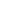 Примерный план воспитательной работы строится на основе базовых ценностей по следующим этапам:               погружение-знакомство, которое реализуется в различных формах (чтение, просмотр, экскурсии и пр.);               разработка коллективного проекта, в рамках которого создаются творческие продукты;               организация события, которое формирует ценности.Перспективный план воспитательной работыПримерный календарный план воспитательной работы2.2. Вариативные формы, способы, методы и средства реализации программы с учетом возрастных и индивидуальных особенностей воспитанников, специфики их образовательных потребностей и интересовСтандарт определяет  в п.2.7.: «Конкретное содержание указанных образовательных областей зависит от возрастных и индивидуальных особенностей детей, определяется целями и задачами Программы и может реализовываться в различных видах деятельности (общении, игре, познавательно-исследовательской деятельности - как сквозных механизмах развития ребенка): для детей дошкольного возраста (3 года - 8 лет) - ряд видов деятельности, таких как игровая, включая сюжетно-ролевую игру, игру с правилами и другие виды игры, коммуникативная (общение и взаимодействие со взрослыми и сверстниками), познавательно-исследовательская (исследования объектов окружающего мира и экспериментирования с ними), а также восприятие художественной литературы и фольклора, самообслуживание и элементарный бытовой труд (в помещении и на улице), конструирование из разного материала, включая конструкторы, модули, бумагу, природный и иной материал, изобразительная (рисование, лепка, аппликация), музыкальная (восприятие и понимание смысла музыкальных произведений, пение, музыкально-ритмические движения, игры на детских музыкальных инструментах) и двигательная (овладение основными движениями) формы активности ребенка.»Формы работы по образовательным областям в соответствии с возрастными особенностями воспитанниковКонкретное содержание указанных образовательных областей зависит от возрастных и индивидуальных особенностей детей, определяется целями и задачами программы и  реализуется в различных видах деятельности (общении, игре, познавательно-исследовательской деятельности - как сквозных механизмах развития ребенка).Игровая деятельность, являясь основным видом детской деятельности, организуется при проведении режимных моментов, совместной деятельности взрослого и ребенка, самостоятельной деятельности детей. Двигательная деятельность организуется при проведении физкультурных занятий, режимных моментов совместной деятельности взрослого и ребенка.Коммуникативная деятельность осуществляется в течение всего времени пребывания ребенка в детском саду; способствует овладению ребенком конструктивными способами и средствами взаимодействия с окружающими людьми – развитию общения со взрослыми и сверстниками, развитию всех компонентов устной речи. Трудовая деятельность организуется с целью формирования у детей положительного отношения к труду, через ознакомление детей с трудом взрослых и непосредственного участия детей в посильной трудовой деятельности в детском саду и дома. Основными задачами при организации труда являются воспитание у детей потребности трудиться, участвовать в совместной трудовой деятельности, стремления быть полезным окружающим людям, радоваться результатам коллективного труда; формирование у детей первичных представлений о труде взрослых, его роли в обществе и жизни каждого человека. Данный вид деятельности включает такие направления работы с детьми как самообслуживание, хозяйственно-бытовой труд, труд в природе, ручной труд. Все оборудование и атрибуты для реализации этих направлений присутствуют. Познавательно-исследовательская деятельность организуется с целью развития у детей познавательных интересов, их интеллектуального развития. Основная задача данного вида деятельности – формирование целостной картины мира, расширение кругозора. Во всех группах детского сада оборудованы уголки для проведения экспериментов.Продуктивная деятельность направлена на воспитание у детей интереса к эстетике окружающей действительности, удовлетворение их потребности в самовыражении. Данный вид деятельности реализуется через рисование, лепку, аппликацию. Музыкально-художественная деятельность организуется с детьми ежедневно, в определенное время и направлена на развитие у детей музыкальности, способности эмоционально воспринимать музыку. Данный вид деятельности включает такие направления работы, как слушание, пение, песенное творчество, музыкально-ритмические движения, танцевально-игровое творчество. Игра на музыкальных инструментах. Чтение детям художественной литературы направлено на формирование у них интереса к чтению (восприятия) книг. При этом решаются следующие задачи: создание целостной картины мира, формирование литературной речи, приобщение к словесному искусству, в том числе развитие художественного восприятия и эстетического вкуса. Дети учатся быть слушателями, бережно обращаться с книгами. Проектирование образовательного процесса в соответствии с контингентом воспитанников, их индивидуальными и возрастными особенностями, состоянием здоровья         Оптимальные условия для развития ребенка – это продуманное соотношение свободной, регламентируемой и нерегламентированной (совместная деятельность педагогов и детей и самостоятельная деятельность детей) форм деятельности ребенка   Образовательная деятельность вне организованных занятий обеспечивает максимальный учет особенностей и возможностей ребенка, его интересы и склонности. В течение дня во всех возрастных группах предусмотрен определенный баланс различных видов деятельности:Максимально допустимый объем образовательной нагрузки соответствует санитарно - эпидемиологическим правилам и нормативам СанПиН  2.4.1.3049-13  "Санитарно-эпидемиологические требования к устройству, содержанию и организации режима работы дошкольных образовательных организаций",  утвержденным постановлением Главного государственного санитарного врача Российской Федерации от 15 мая . № 26  (зарегистрировано Министерством юстиции Российской Федерации 29 мая ., регистрационный  № 28564). Продолжительность непрерывной непосредственно образовательной деятельности для детей 4-го года жизни - не более 15 минут, для детей 5-го года жизни - не более 20 минут, для детей 6-го года жизни - не более 25 минутдля детей 7-го года жизни - не более 30 минут. Максимально допустимый объем образовательной нагрузки в первой половине дня в младшей и средней группах не превышает 30 и 40 минут соответственно, в старшей и подготовительной 45 минут и 1, 5 часа соответственно.    В середине времени, отведенного на непрерывную образовательную деятельность, проводят физкультминутку. Перерывы между периодами непосредственно образовательной деятельности - не менее 10 минутНепосредственно образовательная деятельность с детьми старшего дошкольного возраста осуществляется во второй половине дня после дневного сна, но не чаще 2-3 раз в неделю. Ее продолжительность составляет не более 25-30 минут в день. В середине непосредственно образовательной деятельности статического характера проводят физкультминутку.Непосредственно-образовательная деятельность, требующая повышенной познавательной активности и умственного напряжения детей, проводится в первую половину дня и в дни наиболее высокой работоспособности (вторник, среда), сочетается с физкультурными и музыкальными занятиями. При определении структуры образовательного процесса педагогический коллектив опирался на положения концепции Л.С. Выготского «Схема развития любого вида деятельности такова: сначала она осуществляется в совместной деятельности со взрослыми, затем – в совместной деятельности со сверстниками и, наконец, становится самостоятельной деятельностью ребенка», и взгляды Д.Б. Эльконина «Специфика дошкольного образования заключается в том, что обучение является по сути процессом усвоения содержания в видах деятельности». Создание условий пребывания детей с ОВЗ в общеразвивающих группах ДОУ    Описание образовательной деятельности подробно сформулировано в примерной общеобразовательной программе дошкольного образования «От рождения до школы» под редакцией Н.Е. Вераксы, Т.С. Комаровой, М.А. Васильевой М.: МОЗАИКА СИНТЕЗ, 2015 (раздел «Коррекционная и инклюзивная педагогика») Цель: создание условий для оптимизации психического и физического развития детей с ограниченными возможностями здоровья (ОВЗ). Задачи: 1. Выявление особых образовательных потребностей детей с ОВЗ 2. Осуществление индивидуальной педагогической помощи детям с ОВЗ 3. Помощь детям с ОВЗ в освоении образовательной программы дошкольного образования и интеграции в образовательном учреждении 4. Оказание методической помощи родителям и педагогам, осуществляющим учебно-воспитательную функцию детей с ОВЗ 5. Отслеживание динамики развития детей с ОВЗ Принципы создания адаптивного образовательного пространства:  принцип индивидуального подхода;  принцип междисциплинарного подхода;  принцип вариативности развивающей среды и методической базы;  принцип самостоятельной активности ребенка;  принцип семейно-ориентированного сопровождения;  принцип результативности и гарантированности;  принцип толерантности. Основные направления работы по Программе     Основная задача педагогической работы – создание условий для всестороннего развития ребенка с ОВЗ в целях обогащения его социального опыта и гармоничного включения в коллектив сверстников.   Имеющиеся у детей отклонения приводят к нарушению умственной работоспособ-ности, недостаткам общей и мелкой моторики, трудностям во взаимодействии с окружающим миром, изменению способов коммуникации и средств общения, недостаточности словесного опосредствования, в частности — вербализации, искажению познания окружающего мира, бедности социального опыта, изменениям в становлении личности. Наличие первичного нарушения оказывает влияние на весь ход дальнейшего развития ребенка. Каждая категория детей с различными психическими, физическими нарушениями в развитии помимо общих закономерностей развития имеет специфические психолого-педагогические особенности, отличающие одну категорию детей от другой, которые необходимо учитывать при определении коррекционной работы в интеграционном образовательном пространстве. Охарактеризуем основные направления работы, которые выделяются в Программе. Направление «Физическое развитие» Основная задача—совершенствование функций формирующегося организма, развитие двигательных навыков, тонкой ручной моторики, зрительно-пространственной координации, создание условий, необходимых для защиты, сохранения и укрепления здоровья каждого ребенка, формирование культурно-гигиенических навыков, потребности вести здоровый образ жизни; развитие представлений о своем здоровье и о средствах его укрепления.      Примерное содержание работы по развитию культурно-гигиенических навыков: • прием пищи: обучение умению пользоваться ложкой, вилкой, чашкой, салфеткой (с учетом индивидуальных возможностей), соблюдать опрятность при приеме пищи, выражать благодарность после приема пищи (знаком, движением, речью); • гигиенические навыки: обучение умению выполнять утренние и вечерние гигие-нические процедуры (туалет, мытье рук, мытье ног и т.д.); пользоваться туалетными принадлежностями (бумага, жидкое и твердое мыло, паста, салфетка, губка, полотенце, расческа, щетка, зеркало), носовым платком; соблюдать правила хранения туалетных принадлежностей; выражать благодарность за оказываемые виды помощи; •одежда и внешний вид: обучение умению различать разные виды одежды; соблю-дать порядок последовательности одевания и раздевания; хранить в соответствующих ме-стах разные предметы одежды; правильно обращаться с пуговицами, молнией, шнурками и др.; выбирать одежду по погоде, по сезону; контролировать опрятность своего внешнего вида с помощью зеркала, инструкций воспитателя.Физическое развитие строится с учётом адаптивной физической культуры (АФК) — комплекс мер спортивно-оздоровительного характера, направленных на реабилитацию и адаптацию к нормальной социальной среде людей с ограниченными возможностями, преодоление психологических барьеров, препятствующих ощущению полноценной жизни, а также осознанию необходимости своего личного вклада в социальное развитие общества. АФК обеспечивает лечебный, общеукрепляющий, реабилитационный, профилактический и другие эффекты и решает следующие задачи: •формировать у ребенка осознанное отношение к своим силам в сравнении с сила-ми здоровых сверстников; • развивать способность к преодолению не только физических, но и психологиче-ских барьеров, препятствующих полноценной жизни; • формировать компенсаторные навыки, умение использовать функции разных систем и органов вместо отсутствующих или нарушенных;развивать способность к преодолению физических нагрузок, необходимых для полноценного функционирования в обществе;• формировать потребность быть здоровым, насколько это возможно, и вести здоровый образ жизни, стремление к повышению умственной и физической работоспособности; • формировать осознание необходимости личного вклада в жизнь общества; • формировать желание улучшать свои личностные качества.      АФК объединяет все виды физической активности и спорта, которые соответствуют интересам детей с проблемами в развитии и способствуют расширению их возможностей. Цель АФК—улучшение качества жизни детей с ОВЗ посредством физической активности и спорта. Основной задачей является решение конкретных психомоторных проблем как путем изменения самого ребенка, так и изменения окружающей среды, по возможности устраняя в ней барьеры к более здоровому, активному образу жизни, к равным со своими здоровыми сверстниками возможностям заниматься спортом.Направление «Социально-личностное развитие» Основная цель — обеспечение оптимального вхождения детей с ограниченными возможностями в общественную жизнь, формирование знаний, умений и навыков, связанных с жизнью человека в обществе. Задачи социально-личностного развития: •формирование у ребенка представлений о самом себе и элементарных навыков для выстраивания адекватной системы положительных личностных оценок и позитивно-го отношения к себе; •формирование умения сотрудничать с взрослыми и сверстниками; адекватно вос-принимать окружающие предметы и явления, положительно относиться к ним; •формирование предпосылок и основ экологического мироощущения, нравственно-го отношения к позитивным национальным традициям и общечеловеческим ценностям.      Для дошкольников с ОВЗ целесообразно строить образовательную работу на близком и понятном детям материале, максимально охватывая тот круг явлений, с которыми они сталкиваются. Знакомство с новым материалом следует проводить на доступном детям уровне.      Дети с ОВЗ могут оказаться в ситуациях, опасных для их жизни и здоровья. Реализуя программу, воспитатель может «проиграть* несколько моделей поведения в той или иной ситуации, формируя активную жизненную позицию, ориентируя детей на самостоятельное принятие решений.      На примере близких жизненных ситуаций дети усваивают соответствующие правила поведения, вырабатывают положительные привычки, позволяющие им осваивать жизненное пространство. Анализ поведения людей в сложных ситуациях, знание путей решения некоторых проблем повышает уверенность ребенка в себе, укрепляет его эмоциональное состояние.      Обучение детей с ОВЗ элементарным трудовым навыкам, умениям действовать простейшими инструментами. Работа по трудовому воспитанию включает: — организацию практической деятельности детей с целью формирования у них навыков самообслуживания, определенных навыков хозяйственно-бытового труда и труда в природе; — ознакомление детей с трудом взрослых, с ролью труда в жизни людей; воспитание уважения к труду; — обучение умению называть трудовые действия, профессии и некоторые орудия труда; —обучение уходу за растениями; —обучение ручному труду (работа с бумагой, картоном, природным материалом, использование клея, ножниц, разрезание бумаги, наклеивание вырезанных форм на бумагу, изготовление поделок из коробочек и природного материала и др,); — изготовление коллективных работ; — формировать умения использовать поделки в игре.     Овладевая разными способами усвоения общественного опыта, дети с ОВЗ учатся действовать по подражанию, по показу, по образцу и по словесной инструкции. Формирование трудовой деятельности детей с ОВЗ осуществляется с учетом их психофизических возможностей и индивидуальных особенностей. Образовательная область «Познание»      Образовательная область «Познание» включает следующие разделы: Сенсорное развитие, в процессе которого у детей с ограниченными возможностями развиваются все виды восприятия: зрительное, слуховое, тактильно-двигательное, обонятельное, вкусовое. На их основе формируются полноценные представления о внешних свойствах предметов, их форме, цвете, величине, запахе, вкусе, положении в пространстве и времени. Сенсорное воспитание предполагает развитие мыслительных процессов: отождествления, сравнения, анализа, синтеза, обобщения, классификации и абстрагирования, а также стимулирует развитие всех сторон речи (номинативной функции, фразовой речи и др.), способствует обогащению и расширению словаря.      Нарушения зрения, слуха, опорно-двигательного аппарата препятствуют полно-ценному сенсорному развитию, поэтому при организации работы необходимо учитывать психофизические особенности каждого ребенка с ОВЗ. Это находит отражение в способах предъявления материала (показ, использование табличек с текстом заданий или названиями предметов, словесно-жестовая форма объяснений, словесное, устное объяснение); подборе соответствующих форм инструкций. При планировании работы и подборе упражнений по сенсорному развитию следует исходить из того, насколько они доступны детям для выполнения.      Развитие познавательно исследовательской и конструктивной деятельности направлено на формирование правильного восприятия пространства, целостного восприятия предмета, развитие мелкой моторики рук и зрительно-двигательной координации для подготовки к овладению навыками письма; развитие любознательности, воображения; расширение запаса знаний и представлений об окружающем мире.      Учитывая быструю утомляемость детей с ОВЗ, образовательную деятельность следует планировать на доступном материале, чтобы ребенок мог увидеть результат своей работы. В ходе работы необходимо применять различные формы поощрения дошкольников, которым особенно трудно выполнять предложенные задания (дети с ДЦП).      Формирование элементарных математических представлений предполагает обучение детей умениям сопоставлять, сравнивать, устанавливать соответствие между различными множествами и элементами множеств, ориентироваться во времени и пространстве.      При обучении дошкольников с ОВЗ необходимо опираться на сохранные анализаторы, использовать принципы наглядности, от простого к сложному. Количественные представления следует обогащать в процессе различных видов деятельности. При планировании работы по формированию элементарных математических представлений нужно продумывать объем программного материала с учетом реальных возможностей дошкольников (дети с ЗПР, интеллектуальными нарушениями). Это обусловлено низким исходным уровнем развития детей и замедленным темпом усвоения изучаемого материала. Образовательная область «Речевое развитие»      Освоение коммуникативных умений обеспечивает ребенку с ОВЗ полноценное включение в общение как процесс установления и развития контактов с людьми, возникающих на основе потребности в совместной деятельности. Работа по формированию коммуникативных умений должна быть регулярной и органично включающейся во все виды деятельности.*      Имеющиеся у детей нарушения слуха, зрения, опорно-двигательного аппарата, эмоционально-волевой сферы, интеллекта определяют разный уровень владения речью. Эта особенность является основополагающей в проектировании работы по формированию коммуникативных умений у детей с ОВЗ. Для каждого ребенка с нарушенным развитием определяется особое содержание и формы работы по развитию коммуникативных навыков. Речевая деятельность детей с нарушениями слуха реализуется в разных видах: слухозрительное и слуховое восприятие, говорение, чтение (глобальное и аналитическое), письмо, дактилирование. Эти виды речевой деятельности рассматриваются как основные виды взаимодействия в процессе речевого общения. В процессе обучения дошкольников с нарушениями слуха и речи каждому виду речевой деятельности уделяется особое внимание, учитывается правильное их соотношение и последовательность обучения в зависимости от потребностей общения. Одним из важных факторов, влияющих на овладение речью, ее использование в процессе общения, является организация слухоречевой среды в группе детского сада и в семье. В создании этой среды участвуют воспитатели, родители, другие взрослые, сверстники.Образовательная область «Художественно-эстетическое развитие» Задачи: формирование у детей эстетического отношения к миру, накопление эсте-тических представлений и образов, развитие эстетического вкуса, художественных способностей, освоение различных видов художественной деятельности. В этом направлении решаются как общеобразовательные, так и коррекционные задачи, реализация которых стимулирует развитие у детей с ограниченными возможностями сенсорных способностей, чувства ритма, цвета, композиции; умения выражать в художественных образах свои творческие способности.      Основная цель — обучение детей созданию творческих работ. Специфика методов обучения различным видам изобразительной деятельности детей с ОВЗ должна строиться на применении средств, отвечающих их психофизиологическим особенностям.      Лепка способствует развитию мелкой моторики рук, развивает точность выполняемых движений; в процессе работы дети знакомятся с различными материалами, их свойствами. Аппликация способствует развитию конструктивных возможностей, формированию представлений о форме, цвете. Рисование способствует развитию манипулятивной деятельности, укрепление мышц рук.      В зависимости от степени сохранности зрения, слуха, двигательной сферы ребенка, его интеллектуальных и речевых возможностей, следует подбирать разнообразные (величина, форма, объемность, цвет, контрастность), максимально удобные для использования материалы, продумывать способы предъявления материала (показ, использование табличек с текстом заданий или названиями предметов, словесно-жестовая форма объяснений, словесное устное объяснение); подбирать соответствующие формы инструкций, Музыкальное развитие детей с ОВЗ Основная цель—слушание детьми музыки, пение, музыкально-ритмические движения, танцы, игра на музыкальных инструментах.     Контингент детей с ОВЗ неоднороден по степени выраженности дефектов и по уровню сохранности тех или иных функций, следовательно, необходимо уделять внимание способам предъявления звучания музыкальных инструментов (для детей с нарушениями слуха), танцевальных движений, музыкальных инструментов для игры на них (для детей с двигательными нарушениями) В совокупности перечисленные направления работы обеспечивают решение общеразвивающих задач. Вместе с тем каждый вид деятельности имеет свои коррекционные задачи и соответствующие методы их решения. Это связано с тем, что дети с ОВЗ имеют как общие, так и специфические особенности, связанные непосредственно с имеющимся нарушением. Содержание базовых направлений работы сочетается со специальными коррекционными областями. Например, дети с эмоциональными расстройствами нуждаются в специальном воздействии, направленном на коррекцию их деятельностной сферы, формирование навыков взаимодействия с взрослыми и сверстниками. При сенсорных, двигательных нарушениях в содержание программы включаются такие коррекционные разделы, как: «Развитие зрительного восприятия» (для детей с нарушениями зрения), «Развитие слухового восприятия и обучение произношению» (для детей с нарушениями слуха), «Развитие и коррекция общих движений, совершенствование физиологических возможностей мышц кистей и пальцев рук» (для детей с недостатками двигательной сферы).Структура образовательного процесса:- непосредственно образовательная деятельность (использование термина «непосредственно образовательная деятельность» обусловлено формулировками СанПиН);- образовательная деятельность в режимных моментах;- самостоятельная деятельность детей;- образовательная деятельность в семье.При организации партнерской деятельности взрослого с детьми мы опираемся на тезисы Н.А. Коротковой:– Включенность воспитателя в деятельность наравне с детьми.– Добровольное присоединение детей к деятельности (без психического и дисциплинарного принуждения).– Свободное общение и перемещение детей во время деятельности (при соответствии организации рабочего пространства).– Открытый временной конец занятия (каждый работает в своем темпе).Непосредственно образовательная деятельность реализуется в совместной деятельности взрослого и ребенка в ходе различных видов детской деятельности (игровой, двигательной, познавательно-исследовательской, коммуникативной, продуктивной, музыкально-художественной, трудовой, а также чтения художественной литературы) или их интеграцию.Формы, приемы организации образовательного процесса по образовательной области «Социально-коммуникативное развитие» с учетом структуры образовательного процессаФормы, приемы организации образовательного процесса по образовательной области «Познавательное развитие» с учетом структуры образовательного процессаФормы, приемы организации образовательного процесса по образовательной области «Речевое развитие» с учетом структуры образовательного процессаФормы, приемы организации образовательного процесса по образовательной области «Художественно-эстетическое развитие» с учетом структуры образовательного процессаФормы, приемы организации образовательного процесса по образовательной области «Физическое  развитие» с учетом структуры образовательного процессаОформление модели образовательного процесса:По формам образовательного процесса с учётом темы неделиПроектирование образовательного процесса педагогический коллектив выстраивает на основе, выбранной оптимальной модели.МАДОУ «Детский сад № 50» взаимодействует психологическим центром «Помощь» и созданы все условия для развития и социализации дошкольников с ОВЗ.2.2.1. Часть формируемая участниками образовательных отношений Специфика национальных, социокультурных и иных условий, в которых осуществляется образовательная деятельностьОбразовательная программа создана с опорой на лучшие традиции российского дошкольного образования, что нашло свое отражение в содержании основных направлений (областей) развития детей, обозначенных в Федеральном государственном образовательном стандарте дошкольного образования: социально-коммуникативное развитие; познавательное развитие; речевое развитие; художественно-эстетическое развитие; физическое развитие, а также с учетом климатических, демографических условий, национально-культурных традиций народов Самарского края.       При организации образовательного процесса учитываются реальные потребности детей различной этнической принадлежности, которые воспитываются в семьях с разными национальными и культурными традициями. Как хорошо известно, любая национальная культура - это, прежде всего, культура рода, семьи, в которой вырос ребенок. Поэтому, его не нужно «приобщать» к ней, он уже находится внутри этой культуры. (Л.Г.Богославец О.И. Давыдова, А.А.Майер.) Учитывая это, взрослые с уважением относятся к детям, разговаривающим на родном для них языке, внимательно прислушиваются к пожеланиям друг - друга (педагоги и родители из семей другой этнической принадлежности).С учетом особенностей демографической ситуации в Самарской области могут определяться формы, средства образовательной деятельности как  в режимных моментах, так и в непосредственно образовательной деятельности с детьми, организации развивающей пространственно - предметной среды. Самарская область сохраняет за собой статус крупнейшего по численности населения региона.     С учетом особенностей климата, природных условий, состояния экологической обстановки, здоровья населения может определяться проведение оздоровительных мероприятий процедур, организация режимных моментов. Природно-климатические условия Поволжья сложны и многообразны. Достаточно длинный весенний и осенний периоды. Предусматривается ознакомление детей с природно-климатическими условиями и особенностями Самарской области, воспитание любви к родной природе.  Процесс воспитания и развития в детском саду является непрерывным, но, тем не менее, график образовательного процесса составляется в соответствии с выделением двух периодов:      1) основной период - образовательный: (сентябрь-май), составляется определен-ный режим дня и осуществляется планирование непосредственно образовательной деятельности с детьми в разнообразных формах работы;     2) летний период - оздоровительный (июнь-август), для которого составляется другой режим дня, осуществляется оздоровительная и культурно - досуговая деятельность.     При планировании образовательного процесса во всех возрастных группах вносятся коррективы в физкультурно-оздоровительную работу. Учитывая климатические и природные особенности Самарского региона, два раза непосредственно образовательная деятельность по физическому развитию может проводиться в зале и один раз – на воздухе.     Прогулки с детьми в холодный период предусматриваются в соответствии с требованиями СанПиН и режимом/распорядком дня. Рекомендуемая продолжительность ежедневных прогулок составляет 3-4 часа. Продолжительность прогулки определяется в зависимости от климатических условий. При температуре воздуха ниже минус 15 С и скорости ветра более 7 м/с продолжительность прогулки рекомендуется сокращать.     Рекомендуется организовывать прогулки 2 раза в день: в первую половину дня и во вторую половину дня - после дневного сна или перед уходом детей домой.В условиях холодной  зимы, когда световой день  уменьшается до 7 часов, количество прогулок  и совместной деятельности взрослого и детей, осуществляемой  на улице во вторую половину дня, сводится к минимуму. Прогулки не рекомендуется проводить при t воздуха ниже -15С и скорости ветра боле 15м/с для детей до 4-х лет; для детей 5-7 лет при t воздуха ниже -18С и скорости ветра более 15м/с.Особое внимание уделяется одежде детей, которая должна соответствовать погодным условиям. На зимних прогулках детям удобнее в утепленных куртках и штанах (комбинезонах) спортивного фасона, чем в тяжелых шубах (для занятий по физическому развитию и игре в подвижные, народные игры на прогулке).Национально-культурные традицииМногонациональность. Наличие поселений коренных народов. Сильные православные традиции. Влияние региональных памятников истории и культуры. Культура народов региона (национальные языки, обычаи и традиции). Исторически сложившиеся народы Поволжья русские, чуваши, мордва, татары, башкиры, марийцы. С учетом национально-культурных традиций осуществляется отбор произведений национальных (местных) писателей, поэтов, композиторов, художников, образцов национального (местного) фольклора, народных художественных промыслов при ознакомлении детей с искусством, народных игр, средств оздоровления.Дети  приобщаются к национально-культурным традициям через:- поговорки и пословицы – один из самых активных и широко распространенных памятников устного народного поэтического творчества. Как правило, они имеют афористическую форму и поучительное содержание, выражают думы и чаяния народа, его взгляды на явления общественной жизни. Конечной целью пословиц и поговорок всегда было воспитание, они с древнейших времен выступали как педагогические средства. В них получили отражение педагогические идеи, касающиеся рождения детей, их места в жизни народа, целей, средств и методов воспитания, содержания обучения; - загадки – наиболее значимый компонент обучения и воспитания детей, в которых исторически вкладывался смысл отношений между членами семьи. Загадки представляют собой комбинированные средства воздействия на сознание, имеющие своей целью осуществление умственного воспитания в единстве со всеми другими сторонами формирования личности. Они развивают мышление детей, приучают их анализировать предметы и явления из различных областей окружающей действительности; - песни – наиболее эффективные методы музыкального развития детей во всем мире основываются на народной песне. Она в простой и доступной ребенку форме передает высокие ценности искусства и национальной культуры. Ученые доказали благотворную роль нежной песни в психическом развитии ребенка в утробе матери. Колыбельные песни не только усыпляют младенца, но и ласкают его, успокаивают, доставляют радость. Благодаря поэтическим словам и красивым мелодиям, они оказывают на чувства и сознание детей сильное влияние и надолго сохраняются в их памяти. - сказки, сказы – в сказке, сказах зафиксированы неумирающие ценности человеческой жизни. Существенным достоинством сказки является её способность создавать мировоззренческие схемы. Дети воспринимают сказки буквально. Даже если они не верят в существование тех или иных персонажей, они напрямую усваивают ту картину мира, которую нашептывает сказка как бы между строк. Дети и сказка – неразделимы, они созданы друг для друга и поэтому знакомство со сказками своего народа должно обязательно входить в курс образования и воспитания каждого ребенка; - игры - детские игры дают представление об общественной организации жизни людей, об их законах и верованиях, о формах и методах передачи народной семейной культуры от поколения к поколению. В период дошкольного детства игра становится ведущим видом деятельности. В ней дети овладевают новыми навыками и умениями, знаниями, осваивают правила человеческого общения. Вне игры не может быть достигнуто полноценное нравственное и культурное развитие ребенка, вне игры нет воспитания личности. Игра – практика развития. Различные формы серьезной деятельности взрослых служат образцами, которые воспроизводятся в игровой деятельности детей.  Игры органически связаны со всей культурой народа; свое содержание они черпают из труда и быта окружающих. Игра подготовляет подрастающее поколение к продолжению дела старшего поколения, формируя, развивая в нем способности и качества, необходимые для той деятельности, которую им в будущем предстоит выполнять. Играя, ребенок живет жизнью, исполненной непосредственности, действенности и эмоциональности. Играя, он живет, и в игре и получает первую, совершенно специфическую подготовку к жизни. В игре проявляются и удовлетворяются первые человеческие потребности и интересы ребенка. Велико воспитательное значение игры еще и потому, что она хранит и передает по наследству огромную гамму духовных, эмоциональных ценностей человеческих проявлений. В воспитании детей можно и нужно найти место преобразующей игре, хранящей духовный потенциал общечеловеческих ценностей;- народную игрушку На Руси существовали разные виды традиционной народной куклы. Некоторые из существующих: кукла-скрутка, пеленашка, крупеничка или зернушка, День и Ночь, Параскева- Пятница, кукла масленичная, кукла коза, одноручка- свадебная, кукла Спиридон- Солнцеворот, кукла-крестушка, покосница, кукла от бессонницы для грудных детей, лыковая для охраны дома, кукла Десятиручка, травяные куклы, куклы зольные, шерстяные, купавка, Красота, двенадцать лихоманок, а также другие. Мягкая, нежная, уютная тряпичная кукла, сделанная добрыми руками, наполненная эстетическими чувствами, приносит в детство ребенка душевное тепло и добрые чувства. В этом - главное сохранение древних традиций создания рукотворных кукол. Куклы, как главные действующие лица обрядов и традиций далеких предков, делают прошлое интереснее и понятнее.  Знакомство с традиционными русскими куклами позволит познакомить детей с некоторыми сторонами культуры русского и других народов. - декоративно-прикладное искусство  Поволжья для детей старшего дошкольного возраста определяется как эстетическая, духовно-нравственная ценность. Выбор вида искусства зависит от местных особенностей, наличия подлинных предметов этого искусства в детском саду. Приобщение детей к декоративно-прикладному искусству Поволжья стимулирует творческое саморазвитие ребенка старшего дошкольного возраста в художественной деятельности по мотивам искусства, развивает эмоционально-чувственное восприятие произведений русского декоративно-прикладного искусства в художественно-творческой деятельности, которая способствует творческому саморазвитию дошкольника.- природные богатства земли Самарского края.2.2.2. Направления, выбранные участниками образовательных отношений из числа парциальных и иных программ.Во исполнение п. 2.11.2 ФГОС ДО при разработке Программы педагогический коллектив ориентировался на образовательные потребности, интересы и мотивы детей и их родителей, выбрав четыре основных направления:2.2.3. Сложившиеся традиции организацииКомплексно-тематическая модельКомплексно–тематический принцип образовательного процесса определяется Научной концепцией дошкольного образования (под ред. В. И. Слободчикова, 2005 год) как основополагающий принцип для структурирования содержания образования дошкольников. Авторы поясняют, что «…тема как сообщаемое знание о какой-либо сфере деятельности, представлено в эмоционально-образной, а не абстрактно-логической форме». Темы придают системность и культуросообразность образовательному процессу. Реализация темы в комплексе разных видов деятельности (в игре, рисовании, конструировании и др.) призывает взрослого к более свободной позиции – позиции партнера, а не учителя. Особо подчеркнём, что комплексно-тематическая модель образовательного процесса предъявляет очень высокие требования к общей культуре, гибкости, творческому потенциалу и интуиции взрослого, без которых модель просто не работает.В основу организации образовательных содержаний ставится тема, которая выступает как сообщаемое знание и представляется в эмоционально-образной форме. Реализация темы в разных видах детской деятельности («проживание» ее ребенком) вынуждает взрослого к выбору более свободной позиции, приближая ее к партнерской. Набор тем определяет воспитатель и это придает систематичность всему образовательному процессу. Модель предъявляет довольно высокие требования к общей культуре и творческому и педагогическому потенциалу воспитателя, так как отбор тем является сложным процессом.Предметно-средовая модель. Содержание образования проецируется непосредственно на предметную среду. Взрослый – организатор предметных сред, подбирает автодидактический, развивающий материал, провоцирует пробы и фиксирует ошибки ребенка.Организационной основой реализации Программы является Календарь тематических недель (событий, проектов, игровых обучающих ситуаций и т.п.)Темообразующие факторы:– реальные события, происходящие в окружающем мире и вызывающие интерес детей (яркие природные явления и общественные события, праздники.)– воображаемые события, описываемые в художественном произведении, которое воспитатель читает детям;– события, «смоделированные» воспитателем (исходя из развивающих задач): внесение в группу предметов, ранее неизвестных детям, с необычным эффектом или назначением, вызывающих неподдельный интерес и исследовательскую активность («Что это такое? Что с этим делать? Как это действует?»);– события, происходящие в жизни возрастной группы, увлекающие детей и приводящие к удерживающимся какое-то время интересам. Эти интересы (например, увлечение динозаврами) поддерживаются средствами массовой коммуникации и игрушечной индустрией.Все эти факторы, могут использоваться воспитателем для гибкого проектирования целостного образовательного процесса. Календарь тематических недель (праздников, событий, проектов и т.д.)III. Организационный разделОбязательная часть3.1. Материально- техническое обеспечение Программы:соответствие санитарно-эпидемиологическим правилам и нормативам;соответствие правилам пожарной безопасности;средства обучения и воспитания в соответствии с возрастом и индивидуальными особенностями развития детей;оснащенность помещений развивающей предметно-пространственной средой;учебно-методический комплект, оборудование, оснащение    Материалы и средства обучения и воспитанияВ методическом кабинете имеется оборудование:1.Компьютерный стол – 2 шт.2. Стол для совещаний - 1 шт.3. Стул – 12 шт.4. Стенка (шкафы) – 3 шт.Информационная система:1. Компьютер – 2 шт.2. Электронная почта –  13. Выход в интернет – 1.    Площадь кабинета –  12,8 кв.м.Речевые развивающие зоныПримерные центры для детей 3-7 летпо художественно-эстетическому развитиюМатериально-техническое обеспечение. Образовательная область «Художественно-эстетическое развитие» (музыкальные инструменты, оборудование)Обеспеченность методическими материалами и средствами обучения и воспитанияПримерный набор материалов «Познавательное развитие»для второй младшей группыПримерный набор материалов «Познавательное развитие» для средней группыПримерный набор материалов «Познавательное развитие»для старшей и подготовительной группПримерный набор игровых материалов для детей 3-4 летМатериалы для сюжетной игрыМатериалы для игры с правиламиПримерный набор игровых материалов для детей 4-5 летМатериалы для сюжетной игрыМатериалы для игры с правиламиПримерный набор игровых материалов для детей 5-7 летМатериалы для сюжетной игрыМатериалы для игры с правиламиПримерный набор оборудования для реализации образовательной области «Физическое развитие»Примерный набор физкультурного оборудования для второй младшей группыПримерный набор физкультурного оборудования для средней группыПримерный набор физкультурного оборудования для старшей и подготовительной групп3.2.   Режим дняНепременным условием здорового образа жизни и успешного развития детей является правильный режим. Правильный режим дня — это рациональная продолжительность и разумное чередование различных видов деятельности и отдыха детей в течение суток. Основным принципом правильного построения режима является его соответствие возрастным психофизиологическим особенностям детей.В ДОУ используется гибкий режим дня, в него могут вноситься  изменения исходя из особенностей сезона, индивидуальных особенностей детей, состояния здоровья. На гибкость режима влияет и окружающий социум. Режим дня установлен ДОУ самостоятельно с учетом:-      времени пребывания детей в группе;- действующих СанПиН 2.4.1.3049-13 "Санитарно-эпидемиологические требования к устройству, содержанию и организации режима работы дошкольных образовательных организаций", утвержденным постановлением Главного государственного санитарного врача Российской Федерации от 15 мая . N 26 (зарегистрировано Министерством юстиции Российской Федерации 29 мая ., регистрационный N 28564).Режим дня должен соответствовать возрастным особенностям детей и способствовать их гармоничному развитию. Максимальная продолжительность непрерывного бодрствования детей 3-7 лет составляет 5,5-6 часов.Ежедневная продолжительность прогулки детей составляет не менее 3 – 4 часов. Прогулку организуют 2 раза в день: в первую половину – до обеда и во вторую половину дня – после дневного сна или перед уходом детей домой. При температуре воздуха ниже минус 150С и скорости ветра более 7 м/с продолжительность прогулки сокращается. Прогулка не проводится при температуре воздуха ниже минус 150С и скорости ветра более 15 м/с для детей до 4 лет, а для детей 5-7 лет при температуре воздуха ниже минус 200С и скорости ветра более 15 м/с.Во время прогулки с детьми необходимо проводить игры и физические упражнения. Подвижные игры проводят в конце прогулки перед возвращением детей в помещения ДОУ.Общая продолжительность суточного сна для детей дошкольного возраста 12 – 12,5 часов, из которых 2,0 – 2,5 отводится дневному сну. Самостоятельная деятельность детей 3-7 лет (игры, подготовка к образовательной деятельности, личная гигиена) занимает в режиме дня не менее 3-4 часов.Максимально допустимый объем недельной образовательной нагрузки, включая реализацию дополнительных образовательных программ, для детей дошкольного возраста составляет: в младшей группе (дети четвертого года жизни) -2 часа 45 мин., в средней группе (дети пятого года жизни) - 4 часа, в старшей группе (дети шестого года жизни) - 6 часов 15 минут, в подготовительной (дети седьмого года жизни) - 8 часов 30 минут.Продолжительность непрерывной непосредственно образовательной деятельности для детей 4-го года жизни - не более 15 минут, для детей 5-го года жизни - не более 20 минут, для детей 6-го года жизни - не более 25 минут, а для детей 7-го года жизни - не более 30 минут. Максимально допустимый объем образовательной нагрузки в первой половине дня в младшей и средней группах не превышает 30 и 40 минут соответственно, а в старшей и подготовительной 45 минут и 1,5 часа соответственно. В середине времени, отведенного на непрерывную образовательную деятельность, проводят физкультминутку. Перерывы между периодами непрерывной образовательной деятельности - не менее 10 минут.Непосредственно образовательная деятельность с детьми старшего дошкольного возраста может осуществляться во второй половине дня после дневного сна, но не чаще 2-3 раз в неделю. Ее продолжительность должна составлять не более 25-30 минут в день. В середине непосредственно образовательной деятельности статического характера проводят физкультминутку.Образовательную деятельность по дополнительному образованию (студии, кружки, секции и т.п.) для детей дошкольного возраста недопустимо проводить за счет времени, отведенного на прогулку и дневной сон. Их проводят:для детей 4-го года жизни не чаще 1 раза в неделю продолжительностью не более 15 минут;для детей 5-го года жизни не чаще 2 раз в неделю продолжительностью не более 20 минут;для детей 6-го года жизни не чаще 2 раз в неделю продолжительностью не более 30 минут.Непосредственно образовательная деятельность физкультурно-оздоровительного и эстетического цикла должна занимать не менее 50% общего времени, отведенного на непосредственно образовательную деятельность.Непосредственно образовательную деятельность, требующую познавательной активности  и умственного напряжения детей, следует проводить в первую половину дня и в дни наиболее высокой работоспособности детей (вторник, среда). Для профилактики утомления детей рекомендуется сочетать ее с образовательной деятельностью, направленной на физическое и художественно-эстетическое развитие детей.Домашние задания воспитанникам дошкольных образовательных организаций не задают.В середине года (январь-февраль) для воспитанников дошкольных групп рекомендуется организовывать недельные каникулы, во время которых проводят непосредственно образовательную деятельность только эстетически-оздоровительного цикла (музыкальная, спортивная, изобразительное искусство). В дни каникул и в летний период непосредственно образовательную деятельность проводить не рекомендуется. Рекомендуется проводить спортивные и подвижные игры, спортивные праздники, экскурсии и другие, а также увеличивать продолжительность прогулок.Непосредственно образовательную деятельность с использованием компьютеров для детей 5-7 лет следует проводить не более одного в течение дня и не чаще трех раз в неделю в дни наиболее высокой работоспособности: во вторник, в среду и в четверг. После работы с компьютером с детьми проводят гимнастику для глаз. Непрерывная продолжительность работы с компьютером в форме развивающих игр для детей 5 лет не должна превышать 10 минут и для детей 6-7 лет - 15 минут.Общественно-полезный труд детей старшей и подготовительной групп проводится в форме самообслуживания, элементарного хозяйственно-бытового труда и труда на природе (сервировка столов, помощь в подготовке к непосредственно образовательной деятельности). Его продолжительность не должна превышать 20 минут в день.Рекомендуется использовать формы двигательной деятельности: утреннюю гимнастику, занятия физической культурой в помещениях и на воздухе, физкультурные минутки, подвижные игры, спортивные упражнения, ритмическую гимнастику, занятия на тренажерах, плавание и др.Следует предусмотреть объем двигательной активности воспитанников 5-7 лет в организованных формах оздоровительно-воспитательной деятельности до 6-8 часов в неделю с учетом психофизиологических особенностей детей, времени года и режима работы дошкольных организаций. Непосредственно образовательную деятельность по физическому развитию детей в возрасте от 3 до 7 лет организуют не менее 3 раз в неделю. Один раз в неделю для детей 5-7 лет следует круглогодично организовывать непосредственно образовательную деятельность по физическому развитию детей на открытом воздухе. Ее проводят только при наличии у детей спортивной одежды, соответствующей погодным условиям. В теплое время года при благоприятных метеорологических условиях непосредственно образовательную деятельность по физическому развитию максимально организуют на открытом воздухе.Режим организации жизни детей на основной период учебного годаРежим организации жизни детей в летний оздоровительный периодУчебный план на 2021 – 2022   учебный годКалендарный учебный график3.3.  Особенности традиционных событий, праздников, мероприятий.     В основу реализации комплексно-тематического принципа построения Программы положен примерный перечень событий (праздников), который обеспечивает:- «проживание» ребенком содержания дошкольного образования во всех видах детской деятельности; - социально-личностную ориентированность и мотивацию всех видов детской деятельности в ходе подготовки и проведения праздников;- поддержание эмоционально - положительного настроя ребенка в течение всего периода освоения Программы;- технологичность работы педагогов по реализации Программы (годовой ритм: подготовка к празднику – проведение праздника, подготовка к следующему празднику – проведение следующего праздника и т.д.);- многообразие форм подготовки и проведения праздников;- выполнение функции сплочения общественного и семейного дошкольного образования (включение в праздники и подготовку к ним родителей воспитанников);- основу для разработки части основной общеобразовательной программы дошкольного образования, формируемой участниками образовательного процесса, так как примерный календарь праздников может быть изменен, уточнен и (или) дополнен содержанием, отражающим: 1) видовое разнообразие учреждений (групп), наличие приоритетных направлений деятельности; 2)специфику социально-экономических, национально-культурных, демографических, климатических и других условий, в которых осуществляется образовательный процесс. Перечень событий (праздников) для детей с 3 до 4 летРеализация части, формируемой участниками образовательного процесса. Отражение специфики национально – культурных, демографических, климатических условий.Перечень событий (праздников) для детей с 4 до 7 летРеализация части, формируемой участниками образовательного процесса. Отражение специфики национально – культурных, демографических, климатических условий.3.4. Организация развивающей предметно-пространственной средыТребования к развивающей предметно-пространственной среде.1. Развивающая предметно-пространственная среда обеспечивает максимальную реализацию образовательного потенциала пространства  ДОУ, группы, а также территории, прилегающей к ДОУ, материалов, оборудования и инвентаря для развития детей дошкольного возраста в соответствии с особенностями каждого возрастного этапа, охраны и укрепления их здоровья, учета особенностей и коррекции недостатков их развития.2. Развивающая предметно-пространственная среда должна обеспечивать возможность общения и совместной деятельности детей (в том числе детей разного возраста) и взрослых, двигательной активности детей, а также возможности для уединения.3. Развивающая предметно-пространственная среда должна обеспечивать:реализацию различных образовательных программ;учет национально-культурных, климатических условий, в которых осуществляется образовательная деятельность;учет возрастных особенностей детей.4. Развивающая предметно-пространственная среда должна быть содержательно-насыщенной, трансформируемой, полифункциональной, вариативной, доступной и безопасной.1) Насыщенность среды должна соответствовать возрастным возможностям детей и содержанию Программы.      Образовательное пространство должно быть оснащено средствами обучения и воспитания (в том числе техническими), соответствующими материалами, в том числе расходным игровым, спортивным, оздоровительным оборудованием, инвентарем (в соответствии со спецификой Программы).     Организация образовательного пространства и разнообразие материалов, оборудования и инвентаря (в здании и на участке) должны обеспечивать:игровую, познавательную, исследовательскую и творческую активность всех воспитанников, экспериментирование с доступными детям материалами (в том числе с песком и водой); двигательную активность, в том числе развитие крупной и мелкой моторики, участие в подвижных играх и соревнованиях;эмоциональное благополучие детей во взаимодействии с предметно-пространственным окружением; возможность самовыражения детей.2) Трансформируемость пространства предполагает возможность изменений предметно-пространственной среды в зависимости от образовательной ситуации, в том числе от меняющихся интересов и возможностей детей.3) Полифункциональность материалов предполагает:возможность разнообразного использования различных составляющих предметной среды, например, детской мебели, матов, мягких модулей, ширм и т.д.; наличие в Организации или Группе полифункциональных (не обладающих жестко закрепленным способом употребления) предметов, в том числе природных материалов, пригодных для использования в разных видах детской активности (в том числе в качестве предметов-заместителей в детской игре).4) Вариативность среды предполагает:наличие в Организации или Группе различных пространств (для игры, конструирования, уединения и пр.), а также разнообразных материалов, игр, игрушек и оборудования, обеспечивающих свободный выбор детей;периодическую сменяемость игрового материала, появление новых предметов, стимулирующих игровую, двигательную, познавательную и исследовательскую активность детей.5) Доступность среды предполагает:свободный доступ детей, к играм, игрушкам, материалам, пособиям, обеспечивающим все основные виды детской активности; исправность и сохранность материалов и оборудования.6) Безопасность предметно-пространственной среды предполагает соответствие всех ее элементов требованиям по обеспечению надежности и безопасности их использования.ДОУ  самостоятельно определяет средства обучения, в том числе технические, соответствующие материалы (в том числе расходные), игровое, спортивное, оздоровительное оборудование, инвентарь, необходимые для реализации Программы.3.2.1 Часть, формируемая участниками образовательных отношений Методическая литература, позволяющая ознакомиться с содержанием парциальных программ, методик, форм организации образовательной работыПрограммно-методическое обеспечение реализации образовательной области «Физическое развитие»1. Гаврилова В.В. Занимательная физкультура для детей 4 -7 лет: планирование, конспекты занятий Фгос С.- Пб.: Детство 2015.2. Гулидова Т.В. Взаимодействие детского сада с семьей в физкультурно- оздоровительной деятельности дошкольников: семейные праздники, физкультурные занятия, консультации для родителей М.:Мозаика-Синтез, 2015 .3. Иванова Е.В. Проектная деятельность в детском саду: спортивный социальный проект ФГОС. М.:Т.Ц.Сфера 2015. Соломенникова Н.М. Организация спортивного досуга дошкольников 4-7 лет ФГОС ДО С.П.: Детство, 2015.4. Новикова И. М. Формирование представлений о здоровом образе жизни у дошкольников. — М.; Мозаика-Синтез, 2014.5. Павлова М.А. Здоровьесбережение и здоровьеформирование в условиях детского сада ФГОС С-Пб.:Детство 2015.6. Соломенникова Н.М. Организация спортивного досуга дошкольников 4-7 лет ФГОС ДО С.П.: Детство, 2015.7. Утробина К.К. Подвижные игры для детей 5-7 лет Сценарии физкультурных занятий и развлечений в ДОУ ФГОС. С-Пб.:Детство 2015.8. Харченко Т.Е. Бодрящая гимнастика для дошкольников ФГОС  С.П.: Детство 2015.9. Харченко Т. Е. Утренняя гимнастика в детском саду. 3–5 лет.10. Харченко Т. Е. Утренняя гимнастика в детском саду. 5–7 лет.Программно-методическое обеспечение реализации образовательной области «Социально-коммуникативное развитие»1. Арушанова А.Г. Коммуникация. Развивающее общение с детьми 3 -4 лет. Методическое пособие (Программа «Истоки» ФГОС) 2014.2. Арушанова А.Г. Коммуникация. Развивающее общение с детьми 6-7 лет.-  М., Мозаика – Синтез 2015 2. Губанова Н. Ф. Развитие игровой деятельности. Система работы во второй младшей группе детского сада. — М.: Мозаика-Синтез, 20133. Губанова Н. Ф. Развитие игровой деятельности. Система работы в средней группе детского сада. —М,: Мозаика-Синтез, 2013.4. Зацепина М. Б. Дни воинской славы. Патриотическое воспитание дошкольников. — М.:Мозаика-Синтез, 2014.5. Формирование основ безопасности у дошкольников. Для занятий с детьми 2-7 лет. ФГОС, 2014 г. Белая К.Ю.6.  Шорыгина Т.А. Детям о самом важном. Наша Родина. Москва «ТЦ Сфера» 2015  7. Шорыгина Т.А. Беседы о правилах пожарной безопасности Москва «ТЦ Сфера» 20128. Саулина Т.Ф.	Три сигнала светофора. Ознакомление дошкольников с правилами дорожного движения. Для детей 5-7 лет. М. Мозаика-Синтез.2013.Программно-методическое обеспечение реализации образовательной области«Познавательное развитие»1. Помораева И.А., Позина В.А. Занятия по формированию элементарных математических представлений во второй младшей группе детского сада: Планы занятий. — М.: Мозаика-Синтез, 2014.2. Помораева И.А., Позина В.А. Занятия по формированию элементарных математических представлений в средней группе детского сада: Планы занятий. - М.: Мозаика-Синтез, 2014.3. Помораева И.А., Позина В.А. Занятия по формированию элементарных математических представлений в старшей группе детского сада: Планы занятий. - М.; Мозаика-Синтез, 2014.Формирование целостной картины мира4. Антонов Е.Ю., Левина Л.В. «Как научить детей любить Родину»,  «Приобщение детей к истокам русской народной культуры»  М.: Мозаика –Синтез 2014.5. Веракса Н.Е. Познавательно – исследовательская деятельность дошкольников ФГОС. М.; Мозаика Синтез, 20156.   Дыбина О. Б. Ребенок и окружающий мир. — М.: Мозаика-Синтез, 2010.7.  Дыбина О. Б. Предметный мир как средство формирования творчества 9. детей.-М., 2012.8.  Дыбина О. Б. Что было до... Игры-путешествия в прошлое предметов. — М.2014.9. Дыбина О. Б. Предметный мир как источник познания социальной действительности. —Самара, 2012.10. Дыбина О. Б. Занятия по ознакомлению с окружающим миром во второй младшей группе детского сада. Конспекта занятий. — М.; Мозаика-Синтез, 2009.11. Дыбина О. Б. Занятия по ознакомлению с окружающим миром в средней группе детского сада. Конспекты занятий.—М.: Мозаика-Синтез, 201212. Кобзева Т.Г., Александрова Г.С. Холодова И.А. Организация деятельности детей на прогулке. –Изд.2-е .- Волгоград: Учитель, 2013.13. Парамонова Л.А. Развивающие занятия с детьми М. Олма. 2014г.14. Ривина Е. К. Знакомим дошкольников с семьей и родословной. — М.: Мозаика-Синтез,201215. Соломенникова О. А. Экологическое воспитание в детском саду. —М.:Мозаика-Синтез ,201516. Соломенникова О. А.Ознакомление с природой  в детском саду.2 младшая группа —М.: Мозаика-Синтез, 2010.17. Соломенникова О. А Занятия по формированию элементарных экологических представлений. —М.: Мозаика-Синтез, 2010.18. Соломенникова О. А. Экологическое воспитание в детском саду. —М.:Мозаика-Синтез ,201519. Соломенникова О. А.Ознакомление с природой  в детском саду.2 младшая группа —М.: Мозаика-Синтез, 2010.20. Соломенникова О. А Занятия по формированию элементарных экологических представлений. —М.: Мозаика-Синтез, 2010. 21. Юзбекова Е.А. Ступеньки творчества –М. Линка -Пресс, 2011г.Программно-методическое обеспечение реализации образовательной области«Речевое  развитие»1. Гербова В. В. Занятия по развитию речи во второй младшей группе детского сада ФГОС - М.:Мозаика-Синтез, 2015.2.  Гербова В. В. Занятия по развитию речи в средней группе детского сада ФГОС — М.: Мозаика-Синтез, 2015.3.  Гербова В. В. Занятия по развитию речи в старшей группе детского сада ФГОС -М.: Мозаика-Синтез, 2015.4. Гербова В. В. Развитие речи в подготовительной группе детского сада. Старшая разновозрастная группа ФГОС. — М.: Мозаика-Синтез, 2015. 5. Гербова В.В. Приобщение детей к художественной литературе. — М.,Мозаика-Синтез, 2012.6.Борисенко М.Г. Конспекты комплексных занятий по сказкам с детьми 2-7 лет, -С-Пб. «Паритет» 2011г.Программно-методическое обеспечение реализации образовательной области«Художественно-эстетическое развитие»1.  Зацепина М. Б., Антонова Т. В. Народные праздники в детском саду. — М.:-Мозаика-Синтез, 2013.2. ЗацепинаМ.Б. Музыкальное воспитание в детском саду. –М.: Мозаика-Синтез. 2014г3. Зацепина М.Б., Антонова Т.В. Праздники и развлечения в детском саду. – М.: Мозаика-Синтез, 2015г.4. Зарецкая Н.В. Календарные музыкальные праздники для детей старшего дошкольного возраста –М.:Айрис-пресс 2014г.-180с.5. Зарецкая Н.В. Сценарии праздников для детского сада –М.: Айрис-пресс 2013г.-205с.6. Комарова Т. С. Занятия по изобразительной деятельности во второй младшей детского сада. Конспекты занятий. — М.: Мозаика-Синтез, 2010.7. Комарова Т. С. Занятия по изобразительной деятельности в средней группе детского сада. Конспекты занятий. — М.: Мозаика-Синтез, 2010.8. Комарова Т. С. Занятия по изобразительной деятельности в старшей группе детского сада. Конспекты занятий. — М.: Мозаика-Синтез, 2010.9. Комарова Т. С. Изобразительная деятельность в детском саду. — М.: Мозаика- Синтез, 2010.10. Комарова Т. С. Детское художественное творчество. — М.: Мозаика-Синтез, 2013.11. Комарова Т. С. Школа эстетического воспитания. — М.: Мозаика-Синтез,2015.12. Комарова Т. С, Филлипс О. Ю. Эстетическая развивающая среда. — М.,  Мозаика-Синтез, 2014.13. Куцакова Л.В. « Конструирование и художественный труд в детском саду»,   ООО «ТЦ Сфера» 2013 14. Куцакова Л. В. Занятия по конструированию из строительного материала в средней группе детского сада. —М.: Мозаика-Синтез, 201415. Куцакова Л. В. Занятия по конструированию из  строительного материала в старшей группе детского сада. — М.: Мозаика-Синтез, 201416. Куцакова Л. В. Занятия по конструированию из строительного материала в подготовительной к школе группе детского сада. —М.; Мозаика-Синтез, 2014.17. Конструирование из строительного материала. Подготовительная к школе группа. Для занятий с детьми 6-7 лет. Методическое пособие. ФГОС, 2014 г18. КомароваТ.С. «Детское художественное творчество. Методическое пособие для работы с детьми 2-7 лет» М.: Мозаика – Синтез, 2014 (методическое пособие). 26. Л.Г.Комарова «Строим из лего» М., Творческий центр Сфера 2014г.19. Куцакова Л. В. Конструирование и ручной труд в детском саду. — М.: Мозаика-Синтез,2011.20. Леонова Н.Н.Художественное творчество. Освоение содержания образовательной области по программе «Детство»: планирование, конспекты. ФГОС ДО –М.:Айрис- пресс 20114.21. Лыкова И.А. Изобразительная деятельность в детском саду: планирование, конспекты занятий, методические рекомендации. Младшая группа. – М.: «КАРАПУЗ-ДИДАКТИКА», 2013.22. Лыкова И.А.«Я создаю поделки» — М.: Мозаика-Синтез, 201423. Лыкова И.А. « Я собираю гербарий» — М.: Мозаика-Синтез, 201424. Лыкова И.А. « Я делаю аппликации» — М.: Мозаика-Синтез, 201425. Лыкова И.А. «Я леплю из пластилина» — М.: Мозаика-Синтез, 201426. Комарова Л.Г. «Строим из лего» М., Творческий центр Сфера 2014г.27. Куцакова Л. В. Конструирование и ручной труд в детском саду. — М.: Мозаика-Синтез,2011.28. Соломенникова О. А. Радость творчества. Ознакомление детей 5-7 лет с народным искусством. — М.: Мозаика-Синтез, 2014.IV. Дополнительный раздел программы4.1. Краткая презентация программыНазвание: Муниципальное автономное дошкольное образовательное учреждение центр развития ребенка  - детский сад  №50Год основания:  1989 год Юридический, фактический адрес: 443020,  г. Самара, ул. Ленинская, 82Телефон: 8(846) 332-38-32e-mail: mdoy50.89@mail.ruОфициальный сайт в сети интернет: http: //sad-50.ru/ Количество групп:  6Возрастная категория детей: с 3 до 7 лет       Основная образовательная программа дошкольного образования муниципального автономного дошкольного  образовательного учреждения центра развития ребенка  - детский сад № 50   разработана в соответствии:- Федеральным законом  от 29.12.2012 г. № 273 – ФЗ «Об образовании в Российской Федерации» (с изменениями на 30 декабря 2021 года)
(редакция, действующая с 1 марта 2022 года).- Федеральным государственным образовательным стандартом дошкольного образования (Приказ Министерства образования и науки РФ от 17 октября . № 1155 с изменениями на 21 января 2019 года).-  СанПиН 2.3/2.4.3590-20 Санитарно-эпидемиологические требования к организации общественного питания населения (Постановление Главного государственного санитарного врача РФ от 27.10.2020 N 32); -   Уставом  МАДОУ «Центр развития ребенка- детский сад № 50»; - с учетом примерной основной общеобразовательной программы дошкольного образования «От рождения до школы» под редакцией Н.Е. Вераксы, Т.С. Комаровой, М.А. Васильевой (Москва, «Мозаика - Синтез» 2019 год), образовательной программы "Детство" под ред. Т.И. Бабаевой и образовательной программы "Истоки" Л.А. Парамоновой.     Программа направлена на создание условий развития ребенка, открывающих возможности для его позитивной социализации, его личностного развития, развития инициативы и творческих способностей на основе сотрудничества со взрослыми и сверстниками и соответствующим возрасту видам деятельности; на создание развивающей образовательной среды, которая представляет собой систему условий социализации и индивидуализации детей.     Содержание Программы обеспечивает развитие личности, мотивации и способностей детей с 3 до 7 лет в различных видах деятельности и охватывает следующие образовательные области, представляющие определенные направления развития и образования детей: - социально-коммуникативное развитие;- познавательное развитие;- речевое развитие;- художественно-эстетическое развитие;- физическое развитие.      Программа определяет содержание и организацию образовательной деятельности и обеспечивает развитие личности детей дошкольного возраста в различных видах общения и деятельности с учетом возрастных, индивидуальных психологических и физиологических особенностей и направлена на решение следующих задач: 1) охраны и укрепления физического и психического здоровья детей, в том числе их эмоционального благополучия;2) обеспечения равных возможностей для полноценного развития каждого ребенка в период дошкольного детства независимо от места жительства, пола, нации, языка, социального статуса, психофизиологических и других особенностей (в том числе ограниченных возможностей здоровья);3) обеспечения преемственности целей, задач и содержания образования, реализуемых в рамках образовательных программ различных уровней (далее - преемственность основных образовательных программ дошкольного и начального общего образования);4) создания благоприятных условий развития детей в соответствии с их возрастными и индивидуальными особенностями и склонностями, развития способностей и творческого потенциала каждого ребенка как субъекта отношений с самим собой, другими детьми, взрослыми и миром;5) объединения обучения и воспитания в целостный образовательный процесс на основе духовно-нравственных и социокультурных ценностей и принятых в обществе правил и норм поведения в интересах человека, семьи, общества;6) формирования общей культуры личности детей, в том числе ценностей здорового образа жизни, развития их социальных, нравственных, эстетических, интеллектуальных, физических качеств, инициативности, самостоятельности и ответственности ребенка, формирования предпосылок учебной деятельности;7) обеспечения вариативности и разнообразия содержания Программ и организационных форм дошкольного образования, возможности формирования Программ различной направленности с учетом образовательных потребностей, способностей и состояния здоровья детей;8) формирования социокультурной среды, соответствующей возрастным, индивидуальным, психологическим и физиологическим особенностям детей;9) обеспечения психолого-педагогической поддержки семьи и повышения компетентности родителей (законных представителей) в вопросах развития и образования, охраны и укрепления здоровья детей.10)  воспитывать уважение к правам и свободам человека, любви к окружающей природе, Родине, семье.4.3. Характеристика взаимодействия педагогического коллектива с семьями воспитанников:Цель взаимодействия с родителями (законными представителями) по вопросам образования ребенка – это  непосредственное вовлечение их в образовательную деятельность, в том числе посредством создания образовательных проектов совместно с семьей на основе выявления потребностей и поддержки образовательных инициатив семьи. Детский сад должен создавать возможности (ФГОС ДО п. 3.2.8.):1. для предоставления информации о Программе семье и всем заинтересованным лицам, вовлеченным в образовательную деятельность, а также широкой общественности;2. для взрослых по поиску, использованию материалов, обеспечивающих реализацию Программы, в том числе в информационной среде;3. для обсуждения с родителями (законными представителями) детей вопросов, связанных с реализацией Программы.      Одним из ключевых моментов в формировании ответственного родительства является участие родителей в процессе воспитания и образования детей через сотрудничество с детским садом. При этом формы сотрудничества могут быть различными.      Родители могут выступать:в роли ассистентов и помощников при проведении какого – либо вида деятельности с детьми;в роли эксперта, консультанта или организатора;      Когда дети оказываются в таком едином воспитательном пространстве, они ощущают себя комфортно, спокойно и уверенно, чувствуют свою защищенность в мире, который их окружает.      Гарантом эффективности работы с родителями являются:установка на работу с родителями как на работу с единомышленниками;искренне доброжелательное отношение педагога к ребёнку и родителям;заинтересованность педагога в решении проблемы ребёнка;системный характер работы.       Основная цель работы с родителями: способствовать формированию в семье максимально комфортных условий для личностного роста и развития ребёнка, возрождению семейного воспитания.Задачи взаимодействия ДОУ с семьей:Создание единого образовательного пространства.Возрождение семейных традиций в совместной деятельности семьи, ДОУ и учреждений дополнительного образования.Формирование родительской ответственности.Формирование в семье позитивного отношения к активной общественной и социальной деятельности детей.Всестороннее психолого – педагогическое просвещение родителей.Оказание социально – психологической помощи родителям в осознании собственных семейных и социально – средовых ресурсов, способствующих преодолению внутрисемейных проблем и проблем взаимоотношений с ребёнком.Организация и проведение семейного досуга, совместное творчество.      Концепция работы с семьей основана на положении о том, что в центре внимания семьи должны находиться личность ребёнка и три основные сферы, в которых реализуется его жизнедеятельность: сама семья, ДОУ и досуг, включая связанное с ними микросоциальное окружение. Участвуя в  деятельности по реализации задач ООП ДО, родители:ощущают личную причастность к организации образовательной деятельности с детьми;видят, как их ребенок общается с другими;начинают больше понимать в детском развитии;получают представление о работе воспитателей и начинают испытывать большее уважение к ним;обучаются видам деятельности, которыми можно с удовольствием заниматься с детьми дома;знакомятся с друзьями своих детей, о которых они рассказывали;устанавливают длительные дружеские связи с другими родителями;получают возможность помогать ребенку дома в освоении программы.При участии родителей в жизни группы воспитатели могут:понять, как родители мотивируют своих детей;увидеть, как родители помогают своим детям решать задачи;узнать, какие занятия и увлечения взрослые члены семьи разделяют со своими детьми; получить пользу от того, что родители наблюдают своих детей во взаимодействии с другими.Название группыВозрастная категорияНаправленность группКоличество детейВторая младшая группа «Лучики»От 3 до 4 летОбщеразвивающая  32Средняя группа № 1 «Светлячки»От 4 до 5 летОбщеразвивающая36Старшая группа  № 2 «Бабочки»От 5 до 6 летОбщеразвивающая37Старшая группа № 1 «Пчелки»От 5 до 6летОбщеразвивающая34Старшая группа  № 2 «Радуга»От 5 до 6 летОбщеразвивающая38Подготовительная группа «Солнышко»От 6 до 7 летОбщеразвивающая38Всего 6 групп –  215 детейВсего 6 групп –  215 детейВсего 6 групп –  215 детейВсего 6 групп –  215 детейВсего семей - 207Кол-во семей%полная семья19293неполная семья157многодетная семья126опекуны--семьи с детьми с ограниченными возможностями10,5Всего педагоговИз них имеют образование:Из них имеют образование:Из них имеют образование:Стаж педагогической работыСтаж педагогической работыСтаж педагогической работыСтаж педагогической работы2019-2020 г.г.человеквысшеенеполное высшеесреднее спец-е педаг-оедо 5 лет5-10 лет10-15 лет15 и более лет2019-2020 г.г.человек9-53425Целевые ориентирыЗадачи (по образовательной программе)-Ребенок овладевает основными культурными способами деятельности, проявляет инициативу и самостоятельность в разных видах деятельности - игре, общении, познавательно-исследовательской деятельности, конструировании и др.; способен выбирать себе род занятий, участников по совместной деятельности;1. Стремится самостоятельно выполнять элементарные поручения. 2. Умеет занимать себя игрой, самостоятельной художественной деятельностью.-Ребенок обладает установкой положительного отношения к миру, к разным видам труда, другим людям и самому себе, обладает чувством собственного достоинства; активно взаимодействует со сверстниками и взрослыми, участвует в совместных играх. Способен договариваться, учитывать интересы и чувства других, сопереживать неудачам и радоваться успехам других, адекватно проявляет свои чувства, в том числе чувство веры в себя, старается разрешать конфликты;1. Принимает активное участие во всех видах игр. 2. Проявляет интерес к себе, окружающему предметному и животному миру, природе, задает вопросы взрослым, наблюдает. 3. Принимает активное участие в продуктивной деятельности, испытывает удовольствие от коллективных работ, просмотра спектаклей и их обсуждения. 4. Пытается петь, танцевать под музыку, проявляет интерес к праздникам. 5.Умеет проявлять доброжелательность, доброту, дружелюбие по отношению к окружающим. 6.Эмоционально - заинтересованно следит за развитием действия в сказках, драматизациях и кукольных спектаклях, сопереживает персонажам. 7.Проявляет интерес к книгам, рассматриванию иллюстраций. 8.Испытывает положительные эмоции от результатов продуктивной и познавательной деятельности.-Ребенок обладает развитым воображением, которое реализуется в разных видах деятельности, и прежде всего в игре; ребенок владеет разными формами и видами игры, различает условную и реальную ситуации, умеет подчиняться разным правилам и социальным нормам.1.Умеет объединяться со сверстниками для игры в группу из 2 человек на основе личных симпатий, выбирать роль в сюжетно-ролевой игре. 2.Умеет осуществлять парное взаимодействие и ролевой диалог в процессе игры.3.Умеет действовать совместно в п/и, физ. упражнениях, согласовывать движения. Готов соблюдать элементарные правила в совместных играх. 4.Развертывает цепочки игровых действий, связанных с реализацией разнообразных ролей. 5.Активно включает в игру действия с предметами-заместителями и воображаемыми предметами-Ребенок достаточно хорошо владеет устной речью, может выражать свои мысли и желания, может использовать речь для выражения своих мыслей, чувств и желаний, построения речевого высказывания в ситуации общения, может выделять звуки в словах, у ребенка складываются предпосылки грамотности;1.Умеет в быту, в самостоятельных играх посредством речи налаживать контакты, взаимодействовать со сверстниками. Умеет делиться своими впечатлениями со взрослыми. 2.Адекватно реагирует на замечания и предложения взрослого. Обращается к воспитателю по имени и отчеству-У ребенка развита крупная и мелкая моторика; он подвижен, вынослив, владеет основными движениями, может контролировать свои движения и управлять ими;1.Владеет основными движениями. 2.Проявляет двигательную активность, интерес к совместным играм и физ.упражнениям.-Ребенок способен к волевым усилиям, может следовать социальным нормам поведения и правилам в разных видах деятельности, во взаимоотношениях со взрослыми и сверстниками, может соблюдать правила безопасного поведения и личной гигиены;1.Соблюдает правила организованного поведения в детском саду, дома, на улице. В случае проблемной ситуации обращается за помощью к взрослому. 2. В диалоге со взрослым умеет услышать и понять заданный вопрос, не перебивает говорящего взрослого. 3.Может общаться спокойно, без крика, имеет опыт правильной оценки хороших и плохих поступков, соблюдает правила элементарной вежливости. 4.Владеет доступными навыками самообслуживания. 5.Имеет положительный настрой на соблюдение элементарных правил поведения в детском саду и на улице; на правильное взаимодействие с растениями и животными; отрицательно реагирует на явные нарушения усвоенных им правил.-Ребенок проявляет любознательность, задает вопросы взрослым и сверстникам, интересуется причинно-следственными связями, пытается самостоятельно придумывать объяснения явлениям природы и поступкам людей; склонен наблюдать, экспериментировать;1.Использует разные способы обследования предметов, включая простейшие опыты. Способен устанавливать простейшие связи между предметами и явлениями, делать простейшие обобщения. 2. Способен установить системные связи и зависимости между разновидностями разных свойств.-Обладает начальными знаниями о себе, о природном и социальном мире, в котором он живет; знаком с произведениями детской литературы, обладает элементарными представлениями из области живой природы, естествознания, математики, истории и т.п.; ребенок способен к принятию собственных решений, опираясь на свои знания и умения в различных видах деятельности;1.Имеет первичные представления о себе: знает свое имя, возраст, пол. Имеет первичные гендерные представления. 2. Называет членов своей семьи, их имена. 3.Знает название родного города. 4.Знаком с некоторыми профессиями (воспитатель, врач, продавец, повар, шофер, строитель). 4. Имеет представление об эталонах цвета, формы, величины и сравнивать со свойствами реальных предметов. 5. Имеет элементарные представления о ценности здоровья, пользе закаливания, соблюдения гигиены.Целевые ориентирыЗадачи (по образовательной программе)-Ребенок овладевает основными культурными способами деятельности, проявляет инициативу и самостоятельность в разных видах деятельности – игре, общении, познавательно-исследовательской деятельности, конструировании и др.; способен выбирать себе род занятий, участников по совместной деятельности;1.Проявляет инициативу и самостоятельность в организации знакомых игр с небольшой группой детей. Предпринимает попытки самостоятельного обследования предметов с опорой на все органы чувств. 2.Способен конструировать по собственному замыслу. На основе пространственного расположения объектов может сказать, что произойдет в результате их взаимодействия. 3.Способен использовать простые схематические изображения для решения несложных задач, строить по схеме, решать лабиринтные задачи. 4. Способен самостоятельно придумать небольшую сказку на заданную тему.-Ребенок обладает установкой положительного отношения к миру, к разным видам труда, другим людям и самому себе, обладает чувством собственного достоинства; активно взаимодействует со сверстниками ивзрослыми, участвует в совместных играх. Способен договариваться, учитывать интересы и чувства других, сопереживать неудачам и радоваться успехам других, адекватно проявляет свои чувства, в том числе чувство веры в себя, старается разрешать конфликты1.Проявляет умение объединяться с детьми для совместных игр, согласовывать тему игры, распределять роли, поступать в соответствии с правилами и общим замыслом. Умеет подбирать предметы и атрибуты для сюжетно-ролевой игры. 2. В конструктивных играх участвует в планировании действий,договаривается, распределяет материал, согласовывает действия и совместными усилиями со сверстниками достигает результата. 3.Активно вступает в контакты со сверстниками и взрослыми. 4. Эмоционально откликается на переживания близких взрослых, детей, персонажей сказок и историй, мультфильмов и худ. Фильмов, кукольных спектаклей. 5.Легко и охотно включается в игру со взрослым, а часто даже инициирует ее.-Ребенок обладает развитым воображением, которое реализуется в разных видах деятельности, и прежде всего в игре; ребенок владеет разными формами и видами игры, различает условную и реальную ситуации, умеет подчиняться разным правилам и социальным нормам;1.Разделяет игровое и реальное взаимодействие. Умеет планировать последовательность действий. В процессе игры может менять роли. Умеет соблюдать правила игры.-Ребенок достаточно хорошо владеет устной речью, может выражать свои мысли и желания, может использовать речь для выражения своих мыслей, чувств и желаний, построения речевого высказывания в ситуации общения, может выделять звуки в словах, у ребенка складываются предпосылки грамотности;1.Делает попытки решать спорные вопросы и улаживать конфликты с помощью речи: убеждать, доказывать, объяснять. 2. Понимает и употребляет в речи слова, обозначающие эмоциональное состояние, этические качества, эстетические характеристикиУ ребенка развита крупная и мелкая моторика; он подвижен, вынослив, владеет основными движениями, может контролировать свои движения и управлять ими;1.Владеет основными движениями. 2.Проявляет интерес к участию в подвижных играх и физических упражнениях.-Ребенок способен к волевым усилиям, может следовать социальным нормам поведения и правилам в разных видах деятельности, во взаимоотношениях со взрослыми и сверстниками, может соблюдать правила безопасного поведения и личной гигиены;1.Выполняет индивидуальные и коллективные поручения. Показывает ответственное отношение к порученному заданию, стремится выполнить его хорошо. 2.Способен удерживать в памяти при выполнении каких-либо действий несложное условие. Способен принять установку на запоминание. 3.Может описать предмет, картину, составить рассказ по картинке, может выучить небольшое стихотворение. 4.Способен сосредоточенно действовать в течение 15-20 минут.-Ребенок проявляет любознательность, задает вопросы взрослым и сверстникам, интересуется причинно-следственными связями, пытается самостоятельно придумывать объяснения явлениям природы и поступкам людей; склонен  наблюдать, экспериментировать;1. Проявляет устойчивый интерес к различным видам детской деятельности 2. Проявляет любознательность, интерес к исследовательской деятельности, экспериментированию.-Обладает начальными знаниями о себе, о природном и социальном мире, в котором он живет; знаком с произведениями детской литературы, обладает элементарными представлениями из области живой природы, естествознания, математики, истории и т.п.; ребенок способен к принятию собственных решений, опираясь на свои знания и умения в различных видах деятельности;1.Знает свое имя, фамилию, возраст, имена членов семьи. 2.Может рассказать о своем городе. 3.Имеет представление о Российской армии, ее роли в защите Родины. Знает некоторые военные профессии. 4. Знает о пользе утренней зарядки, физических упражнений, правильном питании, закаливании, гигиене. 5.Знает свойства строительного материала. 6.Знает о временах года. 7.Знает о признаках предмета, соответствии «больше-меньше». 8.Знает народные сказки. 9.Имеет представление о смене частей суток.Целевые ориентирыЗадачи (по образовательной программе)-Ребенок овладевает основными культурными способами деятельности, проявляет инициативу и самостоятельность в разных видах деятельности - игре, общении, познавательно-исследовательской деятельности, конструировании и др.; способен выбирать себе род занятий, участников по совместной деятельности.1.Самостоятельно использует в общении вежливые слова, соблюдает правила поведения на улице и в детском саду. Способен самостоятельно придумать небольшую сказку на заданную тему. 2.Поддерживает беседу, высказывает свою точку зрения, согласие/несогласие.-Ребенок обладает установкой положительного отношения к миру, к разным видам труда, другим людям и самому себе, обладает чувством собственного достоинства; активно взаимодействует со сверстниками и взрослыми, участвует в совместных играх. Способен договариваться, учитывать интересы и чувства других, сопереживать неудачам и радоваться успехам других, адекватно проявляет свои чувства, в том числе чувство веры в себя, старается разрешать конфликты;1.Договаривается со сверстниками в коллективной работе, распределяет роли, при конфликте убеждает, объясняет, доказывает. 2.Оценивает свои поступки, понимает необходимость заботы о младших. 3.Эмоционально откликается на переживания близких взрослых, детей, персонажей сказок и историй, мультфильмов и художественных фильмов, кукольных спектаклей-Ребенок обладает развитым воображением, которое реализуется в разных видах деятельности, и прежде всего в игре; ребенок владеет разными формами и видами игры, различает условную и реальную ситуации, умеет подчиняться разным правилам и социальным нормам;Распределяет роли в игре, исполняет роль, сопровождает действия речью, содержательно и интонационноРебенок достаточно хорошо владеет устной речью, может выражать свои мысли и желания, может использовать речь для выражения своих мыслей, чувств и желаний, построения речевого высказывания в ситуации общения, может выделять звуки в словах, у ребенка складываются предпосылки грамотности1.Сочиняет оригинальные и последовательно разворачивающиеся истории , использует все части речи, словотворчество. 2.Умеет делиться со взрослыми и детьми разнообразными впечатлениями. 3.Понимает и употребляет в своей речи слова, обозначающие эмоциональные состояния, этические качества, эстетические характеристики-У ребенка развита крупная и мелкая моторика; он подвижен, вынослив, владеет основными движениями, может контролировать свои движения и управлять ими;1.Владеет основными движениями и доступными навыками самообслуживания. 2.Проявляет интерес к участию в подвижных играх и физических упражнениях, соревнованиях, играх-эстафетах.Ребенок способен к волевым усилиям, может следовать социальным нормам поведения и правилам в разных видах деятельности, во взаимоотношениях со взрослыми и сверстниками, может соблюдать правила безопасного поведения и личной гигиены;1.Проявляет ответственность в трудовых поручениях, стремится радовать взрослых хорошими поступками. 2.Способен удерживать в памяти при выполнении каких-либо действий несложное условие. Способен принять установку на запоминание. 3.Может выразительно, связно и последовательно рассказать небольшую сказку, может выучить небольшое стихотворение. 4.Способен сосредоточенно действовать течение 15-25 минут. Соблюдает правила игры.-Ребенок проявляет любознательность, задает вопросы взрослым и сверстникам, интересуется причинно-следственными связями, пытается самостоятельно придумывать объяснения явлениям природы и поступкам людей; склонен наблюдать, экспериментировать;1.Проявляет устойчивый интерес к различным видам детской деятельности, использует различные источники информации. 2.Проявляет любознательность, интерес к исследовательской деятельности, экспериментированию. 3.Ориентируется в пространстве и времени (вчера-сегодня-завтра; сначала - потом). 4.Способен конструировать по собственному замыслу. Способен использовать простые схематичные изображения для решения несложных задач, строить по схеме, решать лабиринтные задачи. 5.Способен рассуждать и давать адекватные причинные объяснения. 6.Понимает скрытые мотивы поступков героев литературных произведений.-Обладает начальными знаниями о себе, о природном и социальном мире, в котором он живет; знаком с произведениями детской литературы, обладает элементарными представлениями из области живой природы, естествознания, математики, истории и т.п.; ребенок способен к принятию собственных решений, опираясь на свои знания и умения в различных видах деятельности;1.Знает свои имя и фамилию, возраст, имена, отчества родителей, места работы, значение их труда, имеет постоянные обязанности по дому. Может рассказать о своем городе, называет свою улицу. 2.Имеет представление о Российской армии, войне, Дне победы. 3. Имеет представление о флаге, гербе, мелодии гимна РФ, знает о Москве, о родном городе. Имеет представление о здоровом образе жизни, о зависимости здоровья от правильного питания. 4.Знает о ценности здоровья, пользе утренней зарядки, физических упражнений, правильном питании, закаливании, гигиене. Знает о взаимодействии человека с природой в разное время года. 5.Знает о значении солнца, воздуха и воды для человека, животных, растений. 6.Знает о характерных особенностях построек. 7.Знает некоторые характерные особенности знакомых геометрических фигур (количество углов, сторон; равенство, неравенство сторон). Знает 2-3 программных стихотворения (при необходимости следует напомнить ребенку первые строчки), 2—3 считалки, 2-3 загадки.№ п\пМероприятияГруппыПериодичностьОтветственные1.Обеспечение здорового ритма жизни- щадящий режим / в адаптационный период/ - гибкий режим дня- определение оптимальной нагрузки на ребенка с учетом возрастных и индивидуальных особенностей- организация благоприятного микроклимата2 младшая группа Все группыВсе группыЕжедневно в адаптационныйпериодежедневно ежедневновоспитатели,медработник2.Двигательная активностьВсе группыЕжедневновоспитатели 2.1.Утренняя гимнастикаВсе группыЕжедневновоспитатели 2.2.Непосредственная образовательная деятельность по физическому развитиюв группе;на улице.Все группыВсе группы2 р. в неделю1 р. в неделю воспитатели2.3.Элементы спортивных игрстаршая,подготовительная2 р. в неделювоспитатели2.4Активный отдыхспортивный час;физкультурный досуг все группывсе группы1 р. в неделю1 р. в месяцвоспитатели2.5. Физкультурные праздники (зимой, летом)«День здоровья»«Весёлые старты»«Зарница»все группыстаршие и подготовитель-ная группы1 р. в год (в соответствии с годовым кален-дарным учебным планом) воспитатели, инструктор по физкультуре, муз. руководитель3.Лечебно – профилактические мероприятия3.1.Витаминотерапия3.Лечебно – профилактические мероприятия 3.1.Витаминотерапиявсе группыКурсы 2 р. в годмедсестра3.2.Профилактика гриппа (проветривание после каждого часа, проветривание после занятия)все группымедсестра3.3.Физиотерапевтические процедуры (кварцевание)по показаниям врачав течении годамедсестра3.4.Фитонезидотерапия (лук, чеснок)все группыв неблагопр. период (эпидемии гриппа, инфекции в группе)воспитателимедсестра4.Закаливание4.1.Контрастные воздушные ваннывсе группыпосле дневного снавоспитатели 4.2.Ходьба босикомвсе группылетовоспитатели4.3.Облегчённая одежда детейвсе группыв течении днявоспитатели,мл. воспитатели4.4.Мытьё рук, лицавсе группынесколько раз в деньвоспитателифактормероприятияместо в режиме дняпериодичностьдозировка3- 4 года4-5 лет5-6 лет6-7 летводаполоскание ртапосле каждого приема пищиежедневно3 раза в день50-70 мл водыt воды +20++++водаполоскание горла с эвкалиптомпосле обедаежедневно50-70 мл р-ра нач.t воды +36 до +20 ++++водаобливание ногпосле дневной прогулкииюнь-августежедневнонач.t воды +18+2020-30 сек.++ ++водаумываниепосле каждого приема пищи, после проулкиежедневноt воды +28+20++++воздухоблегченная одеждав течениидняежедневно,в течение года-++++воздуходежда по сезонуна прогулкахежедневно,в течение года-++++воздухпрогулка на свежем воздухепосле занятий, после снаежедневно,в течение годаот 1,5 до 3часов, в зависимости от сезона и погодных условий++++воздухутренняя гимнастика на воздухе -июнь-августв зависимости от возраста++++воздухфизкультурные занятия на воздухе-в течение года10-30 мин., в зависимости от возраста++++воздухвоздушные ванныпосле снаежедневно,в течение года5-10 мин.,в зависимости от возраста++++воздухна прогулкеиюнь-август-+воздухвыполнение режима проветривания помещенияпо графикуежедневно,в течение года6 раз в день+++воздухдневной сон с открытой фрамугой-в теплый периодt возд.+15+16+++воздухбодрящая гимнастикапосле снаежедневно,в течение года+++воздухдыхательная гимнастикаво время утренней зарядки, на физкультурном занятии, на прогулке, после снаежедневно,в течение года3-5 упражнений+++дозированные солнечные ваннына прогулкеиюнь-август  с учетом погодных условийс 9.00 до 10.00 ч. по графику до 25 мин.  до 30 мин.++++рецепторыбосохождение в обычных условияхв течение дняежедневно, в течение года3-5 мин+рецепторыпальчиковая гимнастикаперед завтракомежедневно5-8 мин+рецепторыконтрастное босохождение (песок-трава)на прогулкеиюнь-августс учетом погодных условийот 10 до 15мин++++рецепторысамомассажпосле снав течение года2 раза  в неделю+++рецепторымассаж стопперед сномв течение года1 раз в неделю++++Образовательная областьзадачисоциально-коммуникативное развитиеВоспитывать у детей старшего дошкольного возраста чувство любви и привязанности к малой Родине, родному дому, проявлением на этой основе ценностных идеалов, гуманных чувств, нравственных отношений к окружающему миру и сверстникам.Использовать  знания о родном крае в игровой  деятельности. Вызывать интерес и уважительное отношение к культуре и традициям  народов Поволжья,  стремление сохранять национальные ценности.Познавательное развитиеПриобщать  детей к истории Самарского края. Формировать представления о традиционной культуре родного края через ознакомление с природойРечевое развитиеРазвивать  речь, мышление, первичное восприятие диалектной речи через знакомство с культурой народов Поволжья.художественно-эстетическоеразвитиеПриобщать  детей младшего дошкольного возраста к музыкальному творчеству родного края; воспитывать  любовь в родной земле через слушание музыки, разучивание песен, хороводов, традиций родного края. Формировать практические умения по приобщению детей старшего дошкольного возраста к различным народным декоративно-прикладным видам деятельности.физическое развитиеРазвивать эмоциональную свободу, физическую  выносливость, смекалку, ловкость через традиционные игры и забавы народов Поволжья.№МероприятиеСрокиОтветственныйМетодическая работа1Обсуждение плана работы по подготовке детей к школесентябрьст. воспитательуч. нач. классов2Знакомство воспитателя с программой обучения и воспитания в 1 классесентябрьвоспитатели3Знакомство учителя с воспитательно-образовательной работой в дошкольной группесентябрьуч. нач. классов4Посещение воспитателями  уроков в 1 классе. Семинар «Осуществление преемственности дошкольного и начального школьного обучения на этапе реализации ФГОС».ноябрьвоспитатели,уч. нач. классов5Посещение учителями начальных классов занятий в дошкольной группе:Цель: знакомство с уровнем полученных знаний, умений и навыков, творческих способностей детей дошкольной группы. мартвоспитатели,уч. нач. классов6Мониторинг успеваемости первоклассников – выпускников подготовительной  группы.декабрьвоспитатели,учителя нач. кл.7Педагогическое совещание в дошкольной группе.Вопросы для обсуждения:роль дидактических игр в обучении дошкольников;творческое развитие детей на занятиях по аппликации, лепке, конструированию, музыкальных занятиях;итоги воспитательно-образовательной работы в дошкольной группе.майвоспитатели,учитель начальных классов8Мониторинг готовности дошкольников к школьному обучениюмайстарший воспитатель9Круглый стол для педагогов ОУ по результатам мониторинга «Готовность дошкольников к школьному обучению»сентябрьвоспитатели, учителя нач. классовРабота с родителями1Нетрадиционные формы работы с родителями. «Папа, мама, я – читающая семья» - конкурс читающих семей.сентябрьвоспитатели2Круглый стол «Педагогика сотрудничества: педагог-ребенок-родители»ноябрьвоспитатели, учителя нач. классов3Оформление стенда в ДОУ «Для вас, родители будущих первоклассников»декабрьвоспитатели4Размещение рекомендаций для родителей будущих первоклассников на сайте дошкольной группы и школыв течение годавоспитатели,уч. нач. классов 5«Как помочь ребенку подготовиться к школе»;мартвоспитатели, учителя начальных классов6Анкетирование родителей «Ваш ребенок скоро станет первоклассником».январьвоспитатели, учителя нач. классов7«Особенности организации обучения по ФГОС в начальной школе».майучителя нач. классов8Индивидуальное консультирование родителей по результатам диагностики готовности детей к обучению в школе.майвоспитатели9Собрание для родителей будущих первоклассников «Поступление детей в школу- важное событие в жизни детей».апрельвоспитатели, учителя нач. классов10Выставки детских работв течение годавоспитателиРабота с детьми1Экскурсии детей в школу:знакомство со зданием школы;знакомство с кабинетом (классом);знакомство со школьной мастерской;знакомство со физкультурным залом;знакомство со школьной библиотекой.в течение годавоспитатели, учителя нач. классов2Интеллектуальный марафон «Знай-ка!» для детей старшего дошкольного возрастафевральвоспитатели3Работа «Школы будущего первоклассника»февраль-апрельучителя нач. классов4«Прощай, любимый детский сад! Здравствуй, здравствуй, школа!»майвоспитатели, музыкальный руководитель№ п/пСоциокультур-ные  институтыЦель взаимодействияСпособ  (формы) взаимодействияПланируемый результат взаимодействия1Детская библиотека № 14Создание единого пространства для воспитания высокой нравственности, патриотизма, художественно –эстетического развития детей.Участие в планировании совместной работыМероприятия проводимые сотрудниками библиотеки.Экскурсии в  библиотеку.Положительная динамика в приоб-щении дошкольни- ков к художествен-ной литературе и  историческому прошлому нашего края.2ПоликлиникаУкрепление здоровья и своевременная коррекция имеющихся нарушений в здоровье каждого  ребенка.Пропаганда ЗОЖЕженедельный осмотр детей  мед. сестрой, консультирование воспитателей, родителей.Беседы с воспитанниками, участие в тематических занятиях, Днях здоровья, месячнике по ЗОЖПоложительная динамика состояния здоровья детей.Формирование потребности в ЗОЖ3МБОУ «СОШ № 39»Преемственность дошкольного и школьного образования. Помощь педагогов школы в планировании работы воспитателя с детьми  подготовительной группы.Выступление педагогов школы на родительском собрании в детском саду, консультации для воспитателей.Положительная динамика в подготовке детей в школу.4СГСПУ(Самарский государственный социально-педагогическийуниверситет)Реализация совместных проектов в сферах научной, эксперимен-тальной, методической , учебной, воспитательной, культурно-просветительской деятельностиОрганизация и проведение экспериментальных исследований, внедрение результатов научных исследований в практическую деятельность, проведение научно-практических конференций и других мероприятий, работа по профессиональной подготовке, повышению квалификации специалистов с высшим и средним профессионально- педагогическим образованием.Профессиональная переподготовка, повышение квалификации специалистов с высшим и средним профессионально – педагогическим образованием по реализуемым в ПГСГА программам5Государственное казенное учрежение Самарской области «Комплексный центр социального обслуживания населения Самарского округа» Создание единого пространства по повышению качества образования в   условиях реализации Ф ГОСОбучающие семинары, семинары практикумы,  тренинги  по актуальным вопросам психолого –педагогического сопровож-дения образовательного процесса.Осуществление психологического сопровождения реализации ФГОС в ДОУТип взаимодействияЗадачи педагогаСодержание действия педагогаОписание педагогического действияДирективноеНаправлятьДирективаВоспитатели дают конкретные указания детям о том, как действовать, предельно ограничивая область возможных ошибокДирективноеДемонстрироватьДемонстрацияВоспитатели демонстрируют образец детям, которые наблюдают за нимиДирективноеСодействоватьСовместное конструированиеВоспитатели решают проблему вместе с детьми (например, конструируют домик, складывают кораблик из бумаги).ПосредническоеОказывать поддержкуСоздание условийВоспитатели предоставляют ребёнку помощь, необходимую ему для достижения следующего уровня функционирования (дополнительные колёсики на велосипеде, ярлыки, наглядные схемы и т.д.)ОблегчатьРазовая помощьВоспитатели предоставляют детям кратковременную помощь, позволяющую ребёнку выйти на следующий уровень функционирования (поддерживают велосипед рукой в момент начала движения, поправляют захват инструмента, дают недостающий материал)МоделироватьМоделированиеВоспитатели ненавязчиво демонстрируют желаемый способ или намекают, подсказывают, с комментариями или без них. Например, во время Утреннего сбора воспитатель моделирует, как нужно слушать друг другаНедирективноеОдобрятьОдобрение/ ПодкреплениеВоспитатель уделяет внимание ребёнку, положительно оценивает, подбадривает и поддерживает его в том, что он делает.Реальное участие родителейв жизни ДОУФормы участияПериодичностьсотрудничестваВ проведении мониторинговых исследований-анкетирование- социологический опрос-интервьюирование3-4 раза в годПо мере необходимостиВ создании условий- участие в субботниках по благоустройству территории;-помощь в создании предметно-развивающей среды;-оказание помощи в ремонтных работах;2 раза в годПостоянноежегодноВ управлении ДОУ- участие в работе  родительского комитета, Совета ДОУ; педагогических советах.По плануВ просветительской деятельности, направленной на  повышение педагогической культуры, расширение информационного поля родителей-наглядная информация (стенды, папки-передвижки, семейные и групповые фотоальбомы, фоторепортажи «Из жизни группы», «Копилка добрых дел», «Мы благодарим»;-памятки;-консультации, семинары, семинары-практикумы, конференции;- распространение опыта семейного воспитания;-родительские собрания;1 раз в кварталОбновление постоянно По годовому плану1 раз в кварталВ воспитательно-образовательном процессе ДОУ, направленном на установление сотрудничества и партнерских отношенийс целью вовлечения родителей в единое образовательное пространство-Дни открытых дверей;- Дни здоровья;- Недели творчества;- Совместные праздники, развлечения;-Встречи с интересными людьми; - Семейные гостиные;- Клубы по интересам для родителей;- Участие в творческих выставках, смотрах-конкурсах;- Творческие отчеты кружков2 раза в год По годовому плану1 раз в годСодержание деятельностиВременной периодОбразовательная деятельностьс 1 сентября по 31 мая1 диагностический период (первичная диагностика) с 1 сентября по 15 сентября 2 диагностический период (итоговая диагностика) с 15 мая по 20 маяЛетний оздоровительный периодс 1 июня по 31 августаУтренний блокс 7.00 до 9.00Дневной блокс 9.00 до 15.30Вечерний блокс 15.30 до 19.00-взаимодействие с семьёй -игровая деятельность -физкультурно-оздоровительная работа -завтрак -совместная деятельность воспитателя с детьми в ходе режимных процессов - индивидуальная работа - самостоятельная деятельность детей по интересам - различные виды детской деятельности по ознакомлению с родным краем- игровая деятельность - образовательная деятельность -второй завтрак -прогулка: физкультурно - оздоровительная работа, совместная деятельность воспитателя с детьми по реализации проектов, экспериментальная и опытническая деятельность, трудовая деятельность в природе индивидуальная работа -самостоятельная деятельность детей по интересам - различные виды детской деятельности по ознакомлению с родным краем-взаимодействие с семьёй - игровая деятельность - физкультурно – оздоровительная работа - совместная деятельность воспитателя с ребенком -индивидуальная работа -прогулка - свободная самостоятельная деятельность детей по интересам - различные виды детской деятельности по ознакомлению с родным краемНазвание мероприятияОтветственные1.Заключение договоров о сотрудничестве: сентябрь - май Познавательное направление:Детская библиотека – филиал № 14 МБУК г.о. Самара -1 раз в месяц по плануХудожественно – творческое направление:- Театр кукол – спектакли по плану- МБУК г.о. Самара «Детская картинная галерея»- мероприятия по плануПодготовка к школе МБОУ СОШ № 39 – 1 раз в месяц по плануст. воспитатель, воспитатели2. Посещение детьми: музеев, театров, филармонии, культурно – массовых и спортивных мероприятий города.Участие в конкурсах, соревнованиях, олимпиадах, фестивалях, акциях.ст. воспитатель, воспитателиСпособы поддержкиФормы поддержкиЭтапы поддержкиИнформирование о дошкольном учреждении и программах дошкольного образования- Презентация дошкольного учреждения и образовательных программ, через информационные стенды.- Рекламные проспекты о жизнедеятельности детей в МАДОУ (настольные буклеты, визитные стенды)- Родительские собрания (3 раза в год)сентябрь – октябрьНаблюдение за ребенком в общении и разных видах деятельностиРазные формы организованной и самостоятельной детской деятельности, через индивидуальное консультирование и библиотечки для родителей.ПостоянноПроектирование индивидуального образовательного маршрута ребенка- Родительские собрания- Индивидуальные консультации-Консультирование специалистовв течение годаВключение родителей в образовательный процесс дошкольного учреждения- Сотрудничество с дошкольным учреждением через ПС, родительский комитет МАДОУ.Совместные детско-родительские праздники и развлечения.- Участие в проектной деятельности.- Работа родителей в группах по заданиям.Субботники с участием родителей – помощь в подготовке к зимнему и летнему периоду.В течение годаДемонстрация достижений ребенкаИнформационные бюллетени    «Вот мы какие!».Дни открытых дверей детского сада.Творческие отчеты специалистов МАДОУ. Выставка продуктов детской деятельности:выставки, мини-музеи, фотовыставкив течение годаНаправление воспитания Ценности Показатели Патриотическое Родина, природаЛюбящий свою малую родину и имеющий представление о своей стране, испытывающий чувство привязанности к родному дому, семье, близким людям. СоциальноеЧеловек, семья, дружба, сотрудничествоРазличающий основные проявления добра и зла, принимающий и уважающий ценности семьи и общества, правдивый, искренний, способный к сочувствию и заботе, к нравственному поступку, проявляющий задатки чувства долга: ответственность за свои действия и поведение; принимающий и уважающий различия между людьми. Освоивший основы речевой культуры. Дружелюбный и доброжелательный, умеющий слушать и слышать собеседника, способный взаимодействовать со взрослыми и сверстниками на основе общих интересов и дел. ПознавательноеЗнаниеЛюбознательный, наблюдательный, испытывающий потребность в самовыражении, в том числе творческом, проявляющий активность, самостоятельность, инициативу в познавательной, игровой, коммуникативной и продуктивных видах деятельности и в самообслуживании, обладающий первичной картиной мира на основе традиционных ценностей российского общества. Физическое и оздоровительноеЗдоровьеВладеющий основными навыками личной и общественной гигиены, стремящийся соблюдать правила безопасного поведения в быту, социуме (в том числе в цифровой среде), природе. ТрудовоеТрудПонимающий ценность труда в семье и в обществе на основе уважения к людям труда, результатам их деятельности, проявляющий трудолюбие при выполнении поручений и в самостоятельной деятельности. Этико-эстетическое Культура и красотаСпособный воспринимать и чувствовать прекрасное в быту, природе, поступках, искусстве, стремящийся к отображению прекрасного в продуктивных видах деятельности, обладающий зачатками художественно-эстетического вкуса. Образовательные областиОбразовательные областиОбразовательные областиОбразовательные областиОбразовательные областиОбразовательные областиОбразовательные областиПознавательное развитие Речевое развитие Социально- коммуника-тивное развитие Социально- коммуника-тивное развитие Художественно-эстетическое развитие Художественно-эстетическое развитие Физическое развитие Зонирование по центрам активности (по видам деятельности)Зонирование по центрам активности (по видам деятельности)Зонирование по центрам активности (по видам деятельности)Зонирование по центрам активности (по видам деятельности)Зонирование по центрам активности (по видам деятельности)Зонирование по центрам активности (по видам деятельности)Зонирование по центрам активности (по видам деятельности)Экологический центр Речевой центр Центр сюжетно-ролевых игрЦентр сюжетно-ролевых игрЦентр искусства и творчества Центр искусства и творчества Спортивный центр Центр краеведенияЛитературный центр Уголок уединения, релаксацииУголок уединения, релаксацииТеатрализован-ный центр Театрализован-ный центр Центр здоровья «Центр занимательной математики»Центр ПДД Центр ПДД Музыкальный центр Музыкальный центр Центр конструирова-ния и модели-рования«Центр коллекций» Наименование должности(в соответствии со штатным расписанием)Функционал, связанный с организацией и реализацией воспитательного процессаЗаведующий детским садом - управляет воспитательной деятельностью на уровне ДОУ; - создает условия, позволяющие педагогическому составу реализовать воспитательную деятельность; - формирование мотивации педагогов к участию в разработке и реализации разнообразных образовательных и социально значимых проектов; - организационно-координационная работа при проведении общесадовых воспитательных мероприятий; - регулирование воспитательной деятельности в ДОУ; – контроль за исполнением управленческих решений по воспитательной деятельности в ДОУ (в том числе осуществляется через мониторинг качества организации воспитательной деятельности в ДОУ) - стимулирование активной воспитательной деятельности педагогов Старший воспитатель - проводит анализ итогов воспитательной деятельности в ДОУ за учебный год; - планирует воспитательную деятельность в ДОУ на учебный год, включая календарный план воспитательной работы на уч. год; - информирование о наличии возможностей для участия педагогов в воспитательной деятельности; - наполнение сайта ДОУ информацией о воспитательной деятельности; - организация повышения психолого-педагогической квалификации воспитателей; -участие обучающихся в районных и городских, конкурсах и т.д.; - организационно-методическое сопровождение воспитательной деятельности педагогических инициатив; - создание необходимой для осуществления воспитательной деятельности инфраструктуры; - развитие сотрудничества с социальными партнерами; Воспитатель, музыкальный руководитель - обеспечивает занятие обучающихся творчеством, медиа, физической культурой; - формирование у обучающихся активной гражданской позиции, сохранение и приумножение нравственных, культурных и научных ценностей в условиях современной жизни, сохранение традиций ДОУ; – организация работы по формированию общей культуры будущего школьника; - внедрение здорового образа жизни; - внедрение в практику воспитательной деятельности научных достижений, новых технологий образовательного процесса; - организация участия обучающихся в мероприятиях, проводимых районными, городскими и другими структурами в рамках воспитательной деятельности; Помощник воспитателя, младший воспитатель- совместно с воспитателем обеспечивает занятие обучающихся творчеством, трудовой деятельностью; - участвует в организации работы по формированию общей культуры будущего школьника; Направления воспитаниясентябрьоктябрьноябрьдекабрьянварьфевральмартапрельмайиюньиюльавгустРазвитие основ нравственной культуры«День благотворительности»«День распространенияграмотности»«День музыки»1. «День доброты»2. «День привет-ствий»«День добрых дел»«Всемирный день«Спаси-бо»1. «День книгодарения»2. «День спонтан-ногоПроявле-ния доброты»«Неделя добрых дел»«Деньдетской книги»1. «Между-народный деньмузеев»2. «Общероссийский деньбиблиотек»«День друзей»«День друж-бы»«Мы за мир»Формирование семейных ценностей«Моя семья»«День бабушек и дедушекв России»«Всемир-ный день ребёнка»«День бабушек» «Семей-ные тради-ции»«Изобре-таем вместе с папой»«Мами-ны помощ-ники»«Сочиняем сказку вместе с мамой»«Международный деньсемьи»«Международный деньзащи-ты детей»Всемирный день семьи,любви и верности(День Петра иФевронии)«Путешествуем всей семьей»Формирова-ние основ гражданской идентичности«День знаний»«День мира»«Я в мире человек»«Права человека»«День героев Отечества»«День защитни-ка Оте-чества»Масленичная неделя«День космонавтики»1. Праздник Весны и Труда вРоссии.2. «День Победы»«День России«День Военно-Морского флота»«День государственного флага России»Формирова-ние основ межэтнического взаимо-действия«Неделя подвижных игр народов Самарской губернии»«Культура других народов»1. «День народно-го Един-ства»2. «Меж-дународ-ный день толерант-ности»«День правЧелове-ка»«Всемирный день мира»«День родного языка»«День содружества наций»«День славян-ской письмен-ности»«День друж-бы иЕдине-ния сла-вян»Формирова-ние основ экологичес-кой культуры1. «Деньчистого воздуха дляголубого неба»2. «День защиты леса»3. Неделя Всемирной Акции«Мы чистим мир»«Неделя экологической безопасности»1. «День российскихЗаповедников»2. «Деньдомаш-них живот-ных»«Деньдомаш-них животных»«День заповедников инациональных парков»«Неделя юного эколога»«День водных ресурсов»«День земли»«День солнца»Акция «Цветущая плане-та»«День эколо-га»Акция «Помоги бездомным живот-ным»Название(события)Рекомендуемоевремяпроведения(события)Формапроведения праздникаПодготовка к событию«День знаний»1 сентябряМузыкальное развлечение «День знаний» - сюжетно-ролевые игры («Школа», «Магазин» (покупкашкольных принадлежностей), «1 сентября»);- беседы по теме праздника;- чтение художественной литературы по темепраздника;- знакомство со школьными принадлежностями испособами их использования;- отгадывание и составление загадок о школьныхпринадлежностях;- разучивание стихов о школе, учителе,первоклассниках;- рассказы из опыта детей «Как мой старший брат(сестра, друг) собирался идти в школу»;- слушание и исполнение песен, разучивание танцев(«Школьная полька») школьной тематики;- мастерская (изготовление атрибутов для сюжетно-ролевых игр по теме праздника);- создание коллекций (школьных принадлежностей);- проектная деятельность (создание и презентацияплакатов, основы для расписания уроков класса, памяткипо организации здорового образа жизни; выкладываниеиз мелких предметов праздничного букета, зданияшколы).«День благотворительности»6 сентябряДосуговое развлечение «Благо дарю»- беседа «Что такое благотворительность?»- чтение художественных произведений- изготовление подарков для детей не посещающих детский сад«День распространения грамотности»8 сентябряРазвлечение «Грамотными быть – это важно!»- просмотр презентации «Учим буквы»- посещение групповой библиотеки- изготовление букв своими руками- дидактическая игра «Составь слово»«День пожилого человека»1 октябряПраздничный концерт, посвященный пожилым людям (бабушкам и дедушкам воспитанников) - изготовление подарков.- фотовыставка «Я и мои любимые бабушки и дедушки»«День музыки»4 октябряМузыкальное развлечение «Музыкальная гостиная». - слушание музыки разных жанров и направлений;- беседы по теме праздника (о композиторах, различныхмузыкальных жанрах и направлениях, из историимузыкального искусства, знакомство с музыкальнымиинструментами);- «рисование» музыки (передача средствамиизобразительной деятельности характера музыки,настроения человека, слушающего музыку);- разучивание танцев разных ритмов;- музыкально-дидактические игры, подвижные игры смузыкальным сопровождением;- придумывание движений под музыку.«Я в мире человек»11 октября Досуговое развлечение «Я в мире человек»- беседа «Я и мир»- просмотр презентации «Человек и его окружение»- чтение детской энциклопедии «Человек и мир»«Культура других народов»19 октябряДосуговое развлечение «Сказки народов Самарской губернии»- чтение сказок народов Самарской губернии- посещение представления по мотивам чувашской нар. сказки «Мышка Вострохвостик», подготовленного детьми подготовительной группы. День народного единства»4 ноябряМузыкальное развлечение « Мы вместе»- цикл бесед «Народы России»;- чтение художественной, научно-художественной и научно-познавательной литературы по теме, сказок народов России;- игры-драматизации (по сказкам народов России), подвижные игрынародов России;- разучивание стихотворений по теме праздника;- рассматривание фотографии с изображением памятника К. Минину и Д. Пожарскому, других фотоматериалов, иллюстраций по теме праздника;- ситуации морального выбора, педагогические ситуации;- проектная деятельность («Путешествие по карте России»);- создание коллекций (животных, растений, видов местности России и др.) «Природа России»;- мастерская по «изготовлению» национальных костюмов (рисование, аппликация);- слушание, разучивание и исполнение песен и танцев народов России«День приветствий»19 ноябряДосуговое развлечение «Здравствуйте»3-5 лет- сюжетно-ролевая игра (Семья», «Гости»);- наблюдения, игровые ситуации по теме праздника (формы и способы приветствий – «Здравствуйте», «Доброе(ый) утро (день, вечер)»- ситуативные разговоры с детьми, педагогические ситуации(«Научим кукол Ваню и Аню здороваться», «Кукла Аня принимаетгостей»);- чтение художественной литературы, разучивание стихотворений;- развивающие игры на узнавание эмоций («Путешествие в мирэмоций» и др.);5-7 лет- сюжетно-ролевые игры «День рожденья», «Детский сад принимаетгостей»;- беседы по теме праздника («Вы сказали «Здравствуйте»);- чтение и обсуждение художественной литературы, литературыпознавательного содержания о традициях приветствий разныхнародов;- игровые ситуации (приветствия участников по интернету,приподниманием головного убора, рукопожатием, объятием, в танце,«Приветствие роботов», «Приветствия животных», «Приветствие сюмором»);- решение проблемных ситуаций («Здороваемся с иностраннымтуристом», «Приветствуем без слов»);- театрализованные игры по теме праздника;- мастерская по «изготовлению» поздравительных открыток, куколдля приветствия малышей, коллективных работ (например, коллажа«Дети приветствуют сотрудников детского сада»), атрибутов длясюжетно-ролевых игр по теме праздника;- слушание и исполнение музыки (песен) по теме праздника.«День матери»24 ноября- конкурс чтецов«Милой мамочкемоей это поздравленье…»;- выставки рисунков («Моямама»);3—5 лет- сюжетно-ролевая игра «Дочки-матери»;- игровые и педагогические ситуации, ситуативные разговоры с детьми («Ласковые слова», «Какой подарок для мамы лучше» и т.п.);- чтение художественной литературы по теме праздника;- разучивание стихов по теме праздника;- слушание и исполнение музыки (песен) о маме;- разучивание танцев для мам;5-7 лет- сюжетно-ролевая игра «Семья»;- организация фотовыставки портретов «Моя мама»;- проектная деятельность (организация выставки портретов-рисунков«Моя мама», презентация, узнавание мамами себя);- мастерская по изготовлению подарков мамам, атрибутов длясюжетно-ролевой игры «Семья»;- спортивные игры как подготовка к спортивному конкурсу сучастием мам;- разучивание музыкально-танцевальной композиции для мам;- педагогические и игровые ситуации (забота о маме – подать руку,выходя из автобуса; открыть дверь, если заняты руки; подать илипринести какой-либо предмет; помощь в домашних делах; уход вовремя болезни и др.);- ситуации морального выбора (пригласить друзей или тихо поигратьодному, когда мама устала, и т.п.).«День «Спасибо»13 января3-5 лет- сюжетно-ролевая игра (любой тематики с акцентом на выражениеблагодарности за покупку, оказанную помощь, сделанный подарок ит.п.);- игровые и педагогические ситуации, ситуативные разговоры сдетьми по теме («День рождения куклы Ани», «Магазин игрушек» идр.);- наблюдения по теме (за проявлениями чувства благодарности,формами выражения, интонацией, мимикой и др.);- чтение художественной литературы по теме;- рассматривание сюжетных картинок по теме («В магазине», Вавтобусе», «Мамины руки», «В детском саду»);- развивающая игра «Скажи по-другому (слова благодарности);- разучивание стихов о правилах вежливости;5-7 лет- сюжетно-ролевые игры «Праздник», «День рожденья»;- игровые и педагогические ситуации по теме (развитие уменияблагодарить: «Спасибо», «Пожалуйста», «Не стоит благодарности»,«Мне было не трудно», «Я с радостью сделал это для тебя» и др.);- мастерская (изготовление благодарственных открыток или писем дляродителей, сотрудников детского сада, атрибутов для сюжетно-ролевых игр);- беседы по теме праздника (об истории праздника, гостевом этикете,правилах приема подарков и выражения благодарности);- игры-драматизации, инсценировки«День доброты»3 февраляРазвлечение «Страна Доброты»3-5 лет- рассматривание иллюстраций к сказкам, художественнымпроизведениям, изображающих добрых и злых героев;- чтение по теме праздника;- ситуативные разговоры, педагогические ситуации и беседы по теме праздник;а - наблюдения за поступками взрослых и детей;- разучивание стихов по теме праздника;- воспроизведение диалогов литературных и сказочных героев, героев мультфильмов;- организация трудовой деятельности (посильная помощьвоспитателям, младшим воспитателям, дворникам и т.п.);- развивающие игры «Что доброго делают люди этой профессии?»,«Путешествие в мир эмоций» и др.;5-7 лет- сюжетно-ролевые игры (по мотивам сказок, мультфильмов);- педагогические ситуации и беседы по теме праздника (о нормах иправилах поведения, отражающих противоположные понятия;- создание коллекции положительных героев книг, мультфильмов,кинофильмов;- организация выставки портретов героев книг, мультфильмов,кинофильмов, олицетворяющих добро;- составление альбома (фото, рисунков) «Наши добрые дела»;- проектная деятельность (создание и презентация карты и макета«Страна Доброты», творческое рассказывание о жителях страны, отом, что нужно делать, чтобы попасть в эту страну);- разыгрывание сценок по сюжетам литературных произведений;- рассказы из личного опыта «Добрый поступок моего друга (мамы,папы)» и др.;- викторины по теме праздника.ДеньзащитникаОтечества21 февраляСпортивное развлечение «Будем Родине служить»3-5 лет- сюжетно-ролевая игра «Семья»;- ситуативные разговоры с детьми, беседы по теме праздника;- рассматривание военных игрушек, изображений военной формы,сюжетных картинок, фотографий, иллюстраций к книгам по темепраздника;- чтение художественной литературы по теме;- разучивание стихов по теме;- мастерская (изготовление подарков для пап и дедушек);- слушание и исполнение «военных» песен;5-7 лет- подвижные и спортивные игры, эстафеты, конкурсы, соревнования;- сюжетно-ролевые игры («Пограничники», по мотивамкинофильмов);- создание коллекции военной техники;- слушание и исполнение «военных» и патриотических песен, танцев;- проектная деятельность (конструирование и выкладывание измелких предметов танка, пушки или другой военной техники);- викторина по теме праздника;- рассказы из личного опыта («Мой папа (дедушка) военный» и др.);- отгадывание и составление загадок по теме праздника;- соревнования по оказанию первой медицинской помощи;- мастерская (оформление сцены, изготовление плаката «СолдатыРоссии», атрибутов к сюжетно-ролевым играм по теме праздника.Всемирныйдень Земли иводных ресурсов22 марта- праздник «Берегите землю»- экспериментирование (с водой и землей);- праздник «Да здравствуетвода!»;- «путешествие» по экологической тропе - дидактическаяигра (викторина)«Наш дом –Земля».5-7 лет- сюжетно-ролевая игра «Путешествие»;- игры-эстафеты - рассматривание картинок, иллюстраций по теме праздника;- ситуативные разговоры, беседы с детьми по теме, в том числе означении почвы и воды в жизни всего живого, последствияхнарушений правил охраны воды и земли. - наблюдения и экспериментирование по теме;- развивающие игры "Какая бывает вода?", "Волшебная палочка","Разрезные картинки", «Путаница» («Растительный мир», «Животный мир», «Подводный мир») и др.;- чтение художественной, научно-художественной и научно-популярной литературы по теме праздника;- рассуждения детей на темы: «Можно ли жить без воды (земли)?» и «Опасная вода (земля)», творческое рассказывание о пользе воды и земли для окружающей природы и человека и об опасностях воды и земли, которые могут подстерегать человека;- проектная деятельность (создание и защита альбома, макета,плаката, детской энциклопедии, выставки рисунков по теме,коллективной работы из различных материалов «Что может расти на земле?»; составление и защита памятки о бережном отношении к воде и земле для информационного родительского уголка, домашнего пользования);- отгадывание и составление загадок по теме праздника;- викторина познавательного характера по теме праздника;- решение проблемных ситуаций по теме;- игры с водой;- музыкальное развлечение (на основе песен о воде, о земле);- слушание и исполнение песен о воде и земле;- подвижные игры.«День театра»26 марта- выставкадекораций(атрибутов) ктеатрализованному представлению;- музыкально-театрализованноепредставление «Гуси-лебеди»;3-5 лет- игры-драматизации сказок («Репка», «Колобок», «Теремок»)- музыкальные, ритмические, пластические игры и упражнения;- слушание и исполнение песен о театре и для театра, танцев длятеатральных спектаклей;5-7 лет- сюжетно-ролевая игра «Театр»;- знакомство с театром (помещения, сцена, реквизит, декорации,программки, театральная афиша, виды театра, театральные профессии и др.);- чтение художественной литературы по теме;- составление ролевых диалогов по иллюстрациям;- музыкальные, ритмические, словесные импровизации;- игры-драматизации знакомых сказок;- мастерская (изготовление театральной афиши, билетов в театр,элементов декораций, костюмов, реквизита и др.);- рассказы о посещении театра;- театрализованные и музыкально-театрализованные представления;- режиссерские игры, игры-превращения, театральные этюды;- проектная деятельность (организация театра в группе, созданиемакета театра, изготовление какого-либо вида театра; «День птиц»5 апреля- выставка творческих работ«Птицы мира»,«Птицы России»(лепка, рисование,аппликация);- развлечение«Птичьи голоса».- подвижные игры по теме праздника, игры-имитациихарактерных особенностей (повадок, поз, движений)птиц;- чтение художественной литературы по теме праздника;- разучивание стихов о животных;- игры-драматизации сказок о птицах;- рассматривание фотографий домашних птиц,- беседы, ситуативные разговоры и рассказы педагоговпо теме;- сюжетно-ролевые игры по темам мультфильмов,кинофильмов с участием персонажей-птиц;- проектная деятельность (составление и памятки овнимательном и бережном отношении человека кптицам;  - конструирование или создание макета кормушки для птиц;- создание плаката в защиту птиц; - создание и презентация детской энциклопедии о птицах;- мастерская (продуктивная /изобразительная)деятельность по теме праздника);«День детской книги»8 апреля- выставка книг,Изготовленных руками детей (с помощью воспитателей,родителей);- сюжетно-ролеваяИгра «Библиотека»,«Книжный магазин»;- литературная викторина «По дорогам сказок».3-5 лет- сюжетно-ролевая игра «Книжный магазин»;- чтение и рассматривание книг для детей;- знакомство с различными видами детских книг (книжка-игрушка,книжка-панорама, книжка-раскладка, книжка-раскраска и др.);- знакомство с пословицами и поговорками по теме праздника;- слушание и исполнение песен по литературным и сказочнымсюжетам;5-7 лет- сюжетно-ролевые игры («Библиотека», по сюжетам любимых детских книг);- экскурсия в библиотеку, книжный магазин;- знакомство с букварями, азбуками;- беседы, решение проблемных ситуаций, игровые ситуации по теме праздника («Отгадай, кто я?», «Подбери правильно атрибутылюбимых героев» и др.);- проектная деятельность (организация уголка книги, детскойбиблиотеки в группе; организация выставки работ детей по темепраздника; создание и презентация книги);- создание коллекций (любимых героев детских книг);- труд в уголке книги («ремонт» книг);- слушание музыки по мотивам литературных сюжетов;«День космонавтики»12 апреляКвест-игра «Путешествие по космическим просторам»5-7 лет- сюжетно-ролевая игра «Космический корабль» (станция);- проектная деятельность (конструирование или создание макетаракеты, космодрома; выкладывание ракеты, космического корабля из мелких предметов);- слушание песен о космосе и космонавтах, слушание «космической» музыки;- музыкально-ритмические импровизации по теме праздника;- мастерская (продуктивная (изобразительная) деятельность по теме праздника);- беседы, рассказы воспитателя по теме праздника (о первомкосмонавте планеты; о создателях космических кораблейК.Д.Циолковском, С.П.Королеве; о гордости россиян за достижения в освоении Космоса; о названиях улиц и площадей в каждом российском городе – Гагарина, Циолковского, Космонавтов, Терешковой, Звездная и др.);- творческое рассказывание детей (например, «Полет на Луну»);- рассматривание фотографий, иллюстраций и др.«День здоровья»19 апреля«Спортивный праздник «Быть здоровым - это здорово!»3-5 лет- игры-экспериментирование (с водой, мылом, зубными щеткой ипастой, бумажными салфетками и др.);- чтение и разучивание стихотворений по теме праздника (налитературном и фольклорном материале);- подвижные игры;- игровые ситуации, ситуативные разговоры, беседы по темепраздника (как чувствует себя человек, когда болеет; что лучше –болеть или быть здоровым; что делать, чтобы не заболеть и когдачеловек болеет; признаки больного и здорового человека и т.п.);- слушание и исполнение песен по теме праздника;- развивающие игры «Пирамида Здоровья», «Аскорбинка и ее друзья»и др.5-7 лет- эстафеты и соревнования, посвященные празднику;- экскурсии в спортивные учреждения (бассейн, стадион, спортивныйкомплекс и др.);- проектная деятельность (создание и презентация плаката, памятки,настольно-печатной игры, иллюстрированной энциклопедии здоровьяи др.);- беседы по теме праздника (о преимуществах здоровых людей;поведении, сохраняющем и укрепляющем здоровье человека;причинах снижения здоровья; значении физическойкультуры изакаливающих процедур в укреплении здоровья и т.п.);«Праздник весны и труда»29 апреля- сюжетно-ролевые игры по теме праздника (профессиональнойтрудовой направленности)- слушание и исполнение песен о весне и труде, слушание музыки о весне;- разучивание и исполнение танцев о весне;- музыкально-ритмические импровизации по теме праздника;- чтение художественной литературы (фольклора) о весне и труде;- знакомство с пословицами и поговорками о труде;- организация посильной помощи взрослым в различных видах труда;- наблюдения за трудом взрослых, весенней природой;- решение ситуаций морального выбора, проблемных ситуаций;- создание коллекций (профессий);- мастерская (создание панно, коллажа, выставки детских работ потеме праздника).«День семьи»14 мая- спортивные соревнования«Мама, папа, я – спортивнаясемья»;- выставка семейныхфотографий;- фотоконкурс «Какмы играем дома»;3-5 лет- сюжетно-ролевая игра «Семья»;- чтение художественной литературы по теме;- рассказы из личного опыта по теме праздника;- организация совместных с членами семьи досугов (чаепития,развлечения);- рассматривание и обсуждение семейных фотографий;- ситуативные разговоры и беседы по теме праздника;- разучивание стихотворений по теме праздника;- слушание и исполнение песен о семье, членах семьи (папе, маме,дедушке, бабушке, старших братьях и сестрах);5-7 лет- сюжетно-ролевые игры «Путешествие», «Поездка на дачу» (семьей);- проектная деятельность (создание альбома «Моя семья»);- мастерская (изготовление предметов быта, личного пользования,подарков-сувениров для членов семьи, атрибутов для сюжетно-ролевых игр по теме праздника);- организация совместных с членами семьи (родителями, старшими братьями и сестрами, дедушками и бабушками) дел (уборка группы, создание рабатки или клумбы, грядки в огороде и др.), конкурсов и соревнований, выставок поделок;- решение проблемных ситуаций, ситуаций морального выбора;- организация и презентация фотовыставок (семейных поездок, путешествий, отдыха, работы в огороде, саду и др.);- рассказы из личного опыта (интересный случай из жизни семьи или ее членов; награды членов семьи и др.).«Международныйдень защитыдетей»1 июняПраздник «Дарим шар земной детям!»5-7 лет- сюжетно-ролевые игры «Путешествие», «Юридическаяконсультация» (защита прав детей);- развивающие игры «Чрезвычайные ситуации в доме»,«Чрезвычайные ситуации на прогулке» и др.;- беседы и рассказы (об истории праздника, о детях других стран инародов, безопасности каждого ребенка, правах и обязанностяхдетей, детских учреждениях и др.);- рассматривание фотографий, глобуса, карты;- проектная деятельность (изготовление бумажного журавлика каксимвола праздника, создание и презентация плакатов о безопасности, мирной жизни на земле; - создание и презентация макета «Планета Земля», настольно-печатной игры «Правильно- неправильно», энциклопедии опасных для жизни и здоровья ситуаций и др.);- организация конкурса рисунков на асфальте по теме праздника;- чтение художественной, научно-познавательной и научно-художественной литературы по теме праздника;- слушание и исполнение музыки (песен) о детях и детстве,исполнение танцев, имеющих «детскую» тематику;- игры и викторины по правилам безопасного поведения (в быту,природе, общении с незнакомыми людьми, на дороге);- игровые ситуации (применение правил безопасного поведения).Пушкинскийдень в России6 июня- конкурс чтецов(по произведениямА.С.Пушкина);- выставка рисунков(поделок, аппликации)«Сказки Пушкина».- музыкально-театрализованноепредставление«Лукоморье».5-7 лет- сюжетно-ролевые игры (по мотивам сюжетов сказок А.С.Пушкина);- рассматривание репродукций картин художников, иллюстраций к произведениям, портрета А.С.Пушкина; - проектная деятельность (создание и презентация макета Лукоморья, царства славного Гвидона и др.);- чтение произведений А.С.Пушкина;- отгадывание и составление загадок по теме праздника;- разучивание стихотворений отрывков из поэм и сказокА.С.Пушкина;- мастерская (продуктивная деятельность детей по мотивам сказокА.С.Пушкина, в том числе по изготовлению атрибутов к сюжетно-ролевым играм по теме праздника);- создание коллекции героев сказок А.С.Пушкина;- постановка спектакля по сюжету (фрагменту сюжета) сказкиА.С.Пушкина;- беседы и рассказы педагогов по теме праздника;- словесное экспериментирование «Придумай рифму», «Доскажисловечко», «Продолжи стихотворение»;- слушание музыки (к произведениям и по мотивам произведенийА.С.Пушкина).«День России»9 июняКвест-игра «Путешествие по городам России»3-5 лет- рассматривание кукол в национальных костюмах(иллюстраций, фотографий), символов России (герба, флага);- раскрашивание изображения российского флага, изображениякостюмов русского и других народов России;- подвижные игры народов России;- слушание гимна России, песен о России;- чтение художественной литературы по теме праздника;- беседы по теме праздника;- отгадывание загадок по теме праздника;5-7 лет- сюжетно-ролевая игра «Путешествие по России»;-онлайн- экскурсия в краеведческий музей;- проектная деятельность (конструирование или создание макета ипрезентация карты России, своего города, главной улицы,площади и т.п.);- беседы с детьми, педагогические ситуации по теме праздника; - чтение художественной, научно-познавательной и научно-художественной литературы по теме;- разучивание стихотворений (о России, столице России, родномгороде, селе и др.);- рассматривание карты России, фотоальбомов, иллюстраций,репродукций (Россия - огромная многонациональная страна, ее моря,реки, озера, горы, леса, отдельные города, местонахождения своего города и др.);- слушание (и исполнение) песен о России, танцев народов России,музыки российских композиторов;- музыкальные драматизации по сюжетам сказок народов России;- викторины познавательного характера;- мастерская (российский флаг, достопримечательности России,например, Кремль, костюмы народов России и др.);- рассказы детей о городах и достопримечательностях России (изличного опыта);- составление загадок по теме праздника;«День друзей»15 июня- конкурс плакатов «Дружатдети на планете»;- составление фотоальбомагруппы «Наши дружные ребята»;- досуговое развлечение  «Дружба верная…» (помотивам художественных имузыкальных произведений).3-5 лет- наблюдения и ситуативные разговоры с детьми по теме праздника;- слушание и исполнение песен о друзьях и дружбе, танцевсоответствующей тематики;- чтение художественной литературы по теме праздника;- разговоры и беседы с детьми (о сказочных литературных героях-друзьях, способах выражения дружбы, дружеских поступках героев и др.);- воспроизведение диалогов литературных и сказочных героев;- рассказы из личного опыта по теме;- рассматривание иллюстраций, репродукций по теме;- мастерская (изобразительная (продуктивная) деятельность по теме праздника);5-7 лет- разговоры, беседы, педагогические ситуации, решение проблемных ситуаций, ситуаций морального выбора на темы: друзья, дружеские поступки, причины и последствия поступков, формы и способы выражения положительного отношения к друзьям (забота, помощь, комплимент, подарок, совместная радость, сочувствие), животные – друзья человека и др.;- мастерская (изготовление коллажа или панно на тему «Другпомогает в беде», портретов друзей);- рассказы детей о друзьях по портрету (рисунку, фотографии) «Мой лучший друг», из личного опыта «Как я помог другу (друг - мне)»;- игры-драматизации по теме праздника;- творческое рассказывание «С кем из литературных или сказочныхгероев я хотел бы дружить»;- словесные дидактические игры «Слова дружбы».«День Российской почты»12 июляКвест-игра «Приключения почтальона Печкина»- изготовление «рисуночных»писем родителям,друзьям.5-7 лет- сюжетно-ролевая игра «Почта», «Интернет-кафе»;- отгадывание и составление загадок по теме праздника;- чтение художественной литературы по теме;- разучивание стихов по теме;- рассматривание писем, телеграмм, сумки почтальона, газет,посылок, журналов, бандеролей и др. атрибутов и средств связи;- беседы, рассказы педагогов о профессии почтальона, атрибутахпрофессии, функциях, которые выполняет почта (пересылка писем,телеграмм, почтовых переводов денег, выдача пенсий, продажапрессы, открыток, марок и конвертов и др.), о видах деятельностипочтовых работников (погрузка, упаковка, оформление, различнойкорреспонденции и др.), истории способов связи между людьми (отголубя и почтовой тройки до Интернета), видах транспортировкипочты (авиа, наземная, электронная), о почте как о средстве связимежду людьми и т.п.;- создание коллекции (открыток, марок, средств связи);- проектная деятельность (составление и оформление письма детямдругого детского сада (группы), заболевшему другу; - создание в группе почтового ящика, куда дети положат все свои «письма», достанут их и распечатают в день праздника);- мастерская (изготовление конверта, открытки, газеты, журнала,марки; выкладывание конверта из мелких предметов);- коллективное составление инструкции (памятки) «Как написать иотправить письмо»;- просмотр мультфильма «Трое из Простоквашино»;- развивающие игры «Профессии», «Чей предмет?», «Подбериродственное слово» и др.«День физкультуры и спорта»4 августаСпортивное развлечение «Веселые старты»5-7 лет- сюжетно-ролевая игра «Олимпиада»;- создание альбомов (зимних и летних видов спорта);- подвижные игры, эстафеты, соревнования; - слушание и исполнение песен по теме праздника;- придумывание и творческое рассказывание «Новый вид спорта для олимпийских игр»;- проектная деятельность (создание и презентация эскизовспортивного костюма для сборной России, медали для чемпионов;организация физкультурного уголка в группе);- беседы, рассказы педагогов по теме праздника;- разучивание музыкально-ритмических и физкультурныхкомпозиций;- рассказы детей на темы «Мой любимый вид спорта», «Моя любимая команда», «Мой любимый спортсмен» и др.;- чтение художественной литературы по теме.«День строителя»10 августаСпортивное развлечение «Город будущего»5-7 лет- сюжетно-ролевые игры «Строители», «Стройплощадка»;- проектная деятельность (конструирование или создание макетаздания, стройплощадки, подъемного крана и др.);- создание коллекций (строительных инструментов, материалов,техники, профессий);- мастерская (продуктивная (изобразительная) деятельность по теме;выкладывание из мелких предметов домика в деревне, многоэтажного дома и др.);- чтение художественной, научно-познавательной и научно-художественной литературы по теме;- разучивание стихотворений по теме;- отгадывание и составление загадок по теме праздника;- беседы и рассказы воспитателя по теме праздника - слушание и исполнение песен по теме праздника;- развивающие игры «Профессии», «Чей предмет» и др.Неделя «Люби свой край и воспевай»с 22-26 августа- фольклорный конкурс знатоков пословиц и загадок;- викторина «Что мы знаем о своей малой Родине?»;- выставка рисунков «Лето-красное»;-выставка стенгазет «Лето- лучшая пора, это знает детвора!»;Праздник «До свиданья, Лето - Красное».- беседы «Родной Самарский край»;- просмотр мультфильмов про лето;- чтение художественных произведений про лето;- он-лайн экскурсия «Природа России летом»;- отгадывание и составление загадок по теме праздника;- беседы и рассказы воспитателя по теме праздника - слушание и исполнение песен по теме праздника;Направления развития и образования детей (далее - образовательные области):Формы работыФормы работыНаправления развития и образования детей (далее - образовательные области):Младший дошкольный возрастСтарший дошкольный возрастФизическое развитиеИгровая беседа с элементамидвиженийИграУтренняя гимнастикаИнтегративная деятельностьУпражненияЭкспериментированиеСитуативный разговорБеседаРассказЧтениеПроблемная ситуацияФизкультурное занятиеУтренняя гимнастикаИграБеседаРассказЧтениеРассматривание.ИнтегративнаядеятельностьКонтрольно-диагностическаядеятельностьСпортивные ифизкультурные досугиСпортивные состязанияСовместная деятельностьвзрослого и детейтематического характераПроектная деятельностьПроблемная ситуацияСоциально-коммуникативноеИгровое упражнениеИндивидуальная играСовместная с воспитателем играСовместная со сверстниками игра (парная, в малой группе)ИграЧтениеБеседаНаблюдениеРассматриваниеЧтениеПедагогическая ситуацияПраздникЭкскурсияСитуация морального выбораПоручениеДежурство.Индивидуальная игра.Совместная с воспитателем игра.Совместная со сверстниками играИграЧтениеБеседаНаблюдениеПедагогическая ситуация.ЭкскурсияСитуация морального выбора.Проектная деятельностьИнтегративная деятельностьПраздникСовместные действияРассматривание.Проектная деятельностьПросмотр и анализ мультфильмов,видеофильмов, телепередач.ЭкспериментированиеПоручение и заданиеДежурство.Совместная деятельностьвзрослого и детей тематическогохарактераРечевое развитиеРассматриваниеИгровая ситуацияДидактическая  играСитуация общения.Беседа (в том числе в процессе наблюдения за объектами природы, трудом взрослых). Интегративная деятельностьХороводная игра с пениемИгра-драматизацияЧтениеОбсуждениеРассказИграЧтение.БеседаРассматриваниеРешение проблемных ситуаций.Разговор с детьмиИграПроектная деятельностьСоздание коллекцийИнтегративная деятельностьОбсуждение.Рассказ.ИнсценированиеСитуативный разговор с детьмиСочинение загадокПроблемная ситуацияИспользование    различных видов театраПознавательное развитиеРассматриваниеНаблюдениеИгра-экспериментирование.ИсследовательскаядеятельностьКонструирование.Развивающая играЭкскурсияСитуативный разговорРассказИнтегративная деятельностьБеседаПроблемная ситуацияСоздание коллекцийПроектная деятельностьИсследовательская деятельность.КонструированиеЭкспериментированиеРазвивающая играНаблюдениеПроблемная ситуацияРассказБеседаИнтегративная  деятельностьЭкскурсии Коллекционирование Моделирование Реализация проекта Игры с правилами Художественно –эстетическоеразвитиеРассматривание эстетическипривлекательных предметов ИграОрганизация выставокИзготовление украшенийСлушание соответствующейвозрасту народной,классической, детской музыкиЭкспериментирование созвукамиМузыкально-дидактическая играРазучивание музыкальных игр и танцевСовместное пениеИзготовление украшений для группового помещения к праздникам, предметов для игры, сувениров, предметов для познавательно-исследовательской деятельности. Создание макетов, коллекций и их    оформлениеРассматривание эстетически     привлекательных предметов ИграОрганизация выставокСлушание соответствующейвозрасту народной, классической, детской музыкиМузыкально- дидактическая играБеседа интегративного характера, элементарного музыковедческого содержания)Интегративная деятельностьСовместное и индивидуальное                 музыкальное  исполнениеМузыкальное упражнение.Попевка. РаспевкаДвигательный, пластическийтанцевальный этюдТанецТворческое заданиеКонцерт- импровизацияМузыкальная  сюжетная играВозраст детейРегламентируемая    деятельность (НОД)Нерегламентированная деятельность, часНерегламентированная деятельность, часВозраст детейРегламентируемая    деятельность (НОД)совместная деятельностьсамостоятельная деятельность3-4 года2   по 15 мин7- 7,53-44-5 лет2   по 20 мин73-3,55 – 6 лет2-3  по 20- 25 мин6 – 6,52,5 – 3,56-7 лет3  по 30 мин.5,5 - 62,5 - 3Совместная образовательная деятельность педагогов и детейСовместная образовательная деятельность педагогов и детейСамостоятельная деятельность детейОбразовательная деятельность в семьеНепосредственно образовательная деятельностьОбразовательная деятельность в режимных моментахСамостоятельная деятельность детейОбразовательная деятельность в семьеОсновные формы: игра, занятие, наблюдение, экспериментирование, разговор, решение проблемных ситуаций, проектная деятельность и др.Решение образова-тельных задач в ходе режимных моментовДеятельность ребенка в разнообразной, гибко меняющейся предметно-развивающей и игровой средеРешение образовательных задач в семьеСовместная образовательная деятельность педагогов и детейСовместная образовательная деятельность педагогов и детейСамостоятельная деятельность детейОбразовательная деятельность в семьенепосредственно образовательная деятельностьобразовательная деятельность в режимных моментахСамостоятельная деятельность детейОбразовательная деятельность в семьеЗанятияЭкскурсииНаблюденияЧтение художественной литературыБеседыПросмотр видеофильмовДидактические игрыПроблемные ситуацииПоисково-творческие задания Объяснение УпражненияРассматривание иллюстрацийТренингиВикториныКВНМоделированиеИндивидуальная работаОбучениеОбъяснениеНапоминаниеЛичный примерПохвалаНаблюдениеУпражненияТренинги.Игры – подвижные, дидактические, творческие.Рассматривание иллюстрацийТрудовая деятельностьТеатрализованные постановки Праздники и развлеченияИгры со сверстниками – сюжетно-ролевые, дидактические, театрализованные, подвижные, хороводныеСамообслуживание Дежурство Совместное со сверстниками рассматривание иллюстрацийСовместная со сверстниками продуктивная деятельностьЭкспериментированиеНаблюдениеЭкскурсии, путешествияНаблюденияЧтениеЛичный примерБеседаОбъяснениеСоздание ситуаций, вызывающих желание трудиться и побуждающих детей к:– проявлению трудовых навыков, –оказанию помощи сверстнику и взрослому,– проявлению заботливого отношения к природе.Трудовые поручения.Самостоятельное планирование трудовой деятельности.Создание ситуаций, вызывающих желание трудиться и побуждающих детей к:– проявлению трудовых навыков, –оказанию помощи сверстнику и взрослому,– проявлению заботливого отношения к природе.Трудовые поручения.Самостоятельное планирование трудовой деятельности.--ПоказОбъяснениеОбучениеНаблюдениеНапоминаниеСамообслуживание ОбучениеНапоминаниеБеседыРазыгрывание игровых ситуацийУпражнениеОбъяснениеНаблюдениеПорученияСовместный трудЧтение и рассматривание иллюстраций о труде взрослыхТематические праздники и развлеченияПросмотр видео– диафильмовПродуктивная деятельностьЭкскурсииИгры – сюжетно-ролевые, дидактическиеСовместный труд детейДежурствоРассматривание иллюстрацийПродуктивная деятельностьБеседыЛичный примерПоказНапоминание ОбъяснениеСовместный труд детей и взрослыхРассказПросмотр видеофильмов, диафильмовСовместная образовательная деятельность педагогов и детейСовместная образовательная деятельность педагогов и детейСамостоятельная деятельность детейОбразовательная деятельность в семьенепосредственно образовательная деятельностьобразовательная деятельность в режимных моментахСамостоятельная деятельность детейОбразовательная деятельность в семьеПоказЭкскурсии, наблюдение БеседаЗанятияОпыты, экспериментированиеИгровые упражненияИгры – дидактические, подвижныеПроектная деятельностьПродуктивная деятельностьПроблемно-поисковые ситуации НапоминаниеОбъяснениеОбследованиеНаблюдениеРазвивающие игрыИгра-экспериментированиеПроблемные ситуацииИгровые упражненияРассматривание чертежей и схемМоделированиеКоллекционированиеПроекты Интеллектуальные игры Тематическая прогулкаКонкурсыКВНТрудовая деятельность Тематические выставкиМини-музеиИгры – развивающие, подвижные, со строительным материаломИгры-экспериментированияИгры с использованием автодидактических материаловМоделированиеНаблюдение Интегрированная детская деятельность:включение ребенком полученного сенсорного опыта в его практическую деятельность -предметную, продуктивную, игровуюОпытыТруд в уголке природыПродуктивная деятельностьБеседаКоллекционированиеПросмотр видеофиль-мовПрогулкиДомашнее экспериментированиеУход за животными и растениямиСовместное конструктивное творчествоКоллекционированиеИнтеллектуальные игрыСовместная образовательная деятельность педагогов и детейСовместная образовательная деятельность педагогов и детейСамостоятельная деятельность детейОбразовательная деятельность в семьенепосредственно образовательная деятельностьобразовательная деятельность в режимных моментахСамостоятельная деятельность детейОбразовательная деятельность в семьеЗанятияИгры с предметами и сюжетными игрушкамиОбучающие игры с использованием предметов и игрушекКоммуникативные игры с включением малых фольклорных форм (потешки, прибаутки, пестушки, колыбельные)Чтение, рассматривание иллюстрацийСценарии активизирующего общенияИмитативные упражне-ния, пластические этюдыКоммуникативные тренингиСовместная продуктивная деятельностьЭкскурсииПроектная деятельностьДидактические игрыНастольно-печатные игрыПродуктивная деятельностьРазучивание стихотворенийРечевые задания и упражненияМоделирование и обыгрывание проблем-ных ситуацийРабота по обучению пересказу с опорой на вопросы воспитателя:-обучению составлению описательного рассказа об игрушке с опорой на речевые схемы-обучению пересказу по серии сюжетных картинок-обучению пересказу по картине-обучению пересказу литературного произведения(коллективное рассказывание)Показ настольного театра, работа с фланелеграфомРечевое стимулирование (повторение, объяснение, обсуждение, побуждение, напоминание, уточнение)Беседы с опорой на зрительное восприятие и без опоры на негоХороводные игры, пальчиковые игрыПример использования образцов коммуникативных кодов взрослогоТематические досугиФактическая беседа, эвристическая беседаМимические, логоритми-ческие, артикуляционные гимнастикиРечевые дидактические игрыНаблюденияЧтениеСлушание, воспроизведение, имитированиеТренинги (действия по речевому образцу взрослого)Разучивание скороговорок, чистоговорокИндивидуальная работаОсвоение формул речевого этикетаНаблюдение за объектами живой природы, предметным миромПраздники и развлеченияКоллективный монологИгра-драматизация с использованием разных видов театров (театр на банках, ложках и т.п.)Игры в парах и совместные игры(коллективный монолог)Самостоятельная художественно-речевая деятельность детейСюжетно-ролевые игрыИгра– импровизация по мотивам сказокТеатрализованные игрыДидактические игрыИгры-драматизацииНастольно-печатные игрыСовместнаяпродуктивная и игровая деятельность детейСловотворчествоРечевые игры БеседыПример коммуникативных кодов Чтение, рассматривание иллюстрацийИгры-драматизации. Совместные семейные проектыРазучивание скороговорок, чистоговорокРассказывание по иллюстрациямТворческие заданияЗаучиваниеЧтение художественной и познавательной литературыРассказПересказЭкскурсииБеседаОбъясненияТворческие заданияЛитературные викториныБеседаРассказЧтениеДидактические, настольно-печатные игрыДосугиИгры-драматизацииВыставка в книжном уголкеЛитературные праздникиВикторины, КВНПрезентации проектовИгровая деятельностьРассматривание иллюстраций Театрализованная деятельностьИгры-драматизации, игры-инсценировкиБеседыСловотворчество Посещение театра, музея, выставокБеседыРассказыЧтениеПрослушивание аудиозаписейСовместная образовательная деятельность педагогов и детейСовместная образовательная деятельность педагогов и детейСамостоятельная деятельность детейОбразовательная деятельность в семьенепосредственно образовательная деятельностьобразовательная деятельность в режимных моментахСамостоятельная деятельность детейОбразовательная деятельность в семьеЗанятие Дидактические игрыНаблюдениеРассматриваниеЧтениеОбыгрывание незавершённого рисунка Коллективная работа ОбучениеСоздание условий для выбораОпытно-экспериментальная деятельностьБеседаТворческие заданияНаблюдениеРассматриваниеБеседа Рассматривание интерьера Проблемные ситуации ОбсуждениеПроектная деятельностьДизайн Занимательные показыИндивидуальная работа Тематические праздники и развлеченияСюжетно-ролевые игрыНаблюдениеРассматриваниеСбор материала для оформленияЭкспериментирование с материаламиРассматривание предметов искусстваБеседаРассматриваниеНаблюдение РассказыЭкскурсииЧтениеДетско-родительская проектная деятельностьСлушание (музыкальные сказки, инструментальная музыка)Беседы с детьми о музыке Музыкально-дидактическая играТеатрализованная деятельностьРассматривание иллюстраций в детских книгах, репродукций, предметов окружающей действительностиРассматривание портретов композиторовИспользование музыки:-на утренней гимнастике – во время умывания– в сюжетно-ролевых играх– в компьютерных играх– перед дневным сном– при пробужденииМузыкально-дидактическая играИндивидуальная работа ПраздникиРазвлечения Просмотр мультфильмов, фрагментов детских музыкальных фильмовИгры в «праздники», «концерт», «оркестр», «музыкальные занятия», «телевизор»Сюжетно-ролевые игрыИмпровизация мелодий на собственные слова, придумывание песенокПридумывание простейших танцевальных движений.Инсценирование содержания песен, хороводовСоставление композиций танцаИмпровизация на инструментахМузыкально-дидактические игрыИгры-драматизацииАккомпанемент в пении, танце и др.Детский ансамбль, оркестрПосещения музеев, выставок, детских музыкальных театровПрослушивание аудиозаписей.Просмотр иллюстраций, репродукций картин, портретов композиторовПросмотр видеофильмовОбучение игре на музыкальных инструментахСовместная образовательная деятельность педагогов и детейСовместная образовательная деятельность педагогов и детейСамостоятельная деятельность детейОбразовательная деятельность в семьенепосредственно образовательная деятельностьобразовательная деятельность в режимных моментахСамостоятельная деятельность детейОбразовательная деятельность в семьеФизкультурные занятия:– сюжетно-игровые,– тематические,-классические,– на улице,- в бассейнеОбщеразвивающие упражнения:-с предметами,– без предметов,-сюжетные,-имитационные.Игры с элементами спорта.Спортивные упражненияИндивидуальная работа с детьми.Игровые упражнения.Игровые ситуации.Утренняя гимнастика:-классическая,-игровая,-полоса препятствий,-музыкально-ритмическая,-аэробика,– имитационные движения.Физкультминутки.Динамические паузы.Подвижные игры.Игровые упражнения.Игровые ситуации.Проблемные ситуации.Имитационные движения.Спортивные праздники и развлечения.Гимнастика после дневного сна:-оздоровительная,-коррекционная,-полоса препятствий.Упражнения:– корригирующие -классические,– коррекционные.Подвижные игры.Игровые упражнения.Имитационные движения.БеседаСовместные игры.Походы.Занятия в спортивных секциях.Занятия-развлеченияЗанятияОбъяснениеПоказДидактические игрыЧтение художественных произведенийЛичный примерИллюстративный материалДосугТеатрализованные игрыСюжетно-ролевые игрыПодвижные игрыБеседаСовместные игрыЧтение художественных произведенийМесяцТема неделиЗадачиСовместная образовательная деятельность педагогов и детейСовместная образовательная деятельность педагогов и детейСамостоятельная деятельность детейОбразовательная деятельность в семьеМесяцТема неделиЗадачиНепосредственно образовательная деятельностьОбразовательная деятельность в режимных моментахСамостоятельная деятельность детейОбразовательная деятельность в семьеНаправление развитияНаименование парциальной или авторской программыАвторыВыходные данныеФизическое развитие воспитанниковФизическая культура – дошкольникамЛ.Д. ГлазыринаМ., Владос, 2014Художественно -эстетическое развитие воспитанниковПрограмма художественного воспитания, обучения и развитияИ.А. ЛыковаИздательский дом «Цветной мир» .Творческий центр  «Сфера» М.2011Интеллектуаль-ное развитие воспитанниковЛогика и математика для дошкольниковЕ.А. Носова, Р.Л. НепомнящаяИзд. 2 исправленное  и дополненное С.П. «Детство-Пресс» 2011Экологическое развитие воспитанниковМир природы и ребенокП.Г. СаморуковаМозаика – синтез М., 2013МесяцНеделя ТемаСентябрь1«До свидания, лето», «Здравствуй, детский сад», «День знаний» (тема определяется в соответствии с возрастом детей)Сентябрь2«Мой дом», «Мой город», «Моя страна», «Моя планета» (тема определяется в соответствии с возрастом детей)Сентябрь3«Урожай»Сентябрь4«Краски осени»Октябрь1«Животный мир»(+птицы, насекомые)Октябрь2«Я – человек»Октябрь3«Народная культура и традиции»Октябрь4«Наш быт»Ноябрь1«Дружба», «День народного единства» (тема определяется в соответствии с возрастом детей)Ноябрь2«Транспорт»Ноябрь3«Здоровей-ка»Ноябрь4«Кто как готовится к зиме»Декабрь1«Здравствуй, зимушка-зима!»Декабрь2«Город мастеров»Декабрь3«Новогодний калейдоскоп»Декабрь4«Новогодний калейдоскоп»Январь1Рождественские каникулыЯнварь2Рождественские каникулыЯнварь3«В гостях у сказки»Январь4«Этикет»Февраль1«Моя семья»Февраль2«Азбука безопасности»Февраль3«Наши защитники»Февраль4«Маленькие исследователи»Март1«Международный женский день»Март2«Миром правит доброта»Март3«Быть здоровыми хотим»Март4«Весна шагает по планете»Апрель1«День смеха», «Цирк», «Театр» (тема определяется в соответствии с возрастом детей)Апрель2«Встречаем птиц»Апрель3«Космос», «Приведем в порядок планету»Апрель4«Волшебница вода»Май1«Праздник весны и труда»Май2«День победы»Май3«Мир природы»Май4«До свидания, детский сад. Здравствуй, школа», «Вот мы какие стали большие» (тема определяется в соответствии с возрастом детей)УголокОборудование и примерные наименованияЦелимладший дошкольный возрастмладший дошкольный возрастмладший дошкольный возрастКнижный уголок1.Стеллаж для книг, стол и два стульчика, мягкий диванчик, ширма, отделяющая уголок от зон подвижных игр.2.Книжки по программе, любимые книжки детей, книжки-малышки, книжки-игрушки.3.Альбомы для рассматривания: «Профессии», «Времена года», «Детский сад» и т.д.1.Формирование навыка слушания, умения обращаться с книгой.2.Формирование и расширение представлений об окружающем.средний дошкольный возрастсредний дошкольный возрастсредний дошкольный возрастКнижный уголок1.Стеллаж для книг, стол и два стульчика, мягкий диванчик, ширма, отделяющая уголок от зон подвижных игр.2.Детские книги по программе, любимые книжки детей. 3.Альбомы для рассматривания: «Профессии», «Семья» и др.1.Совершенствование умения обращаться с книгой, расширение представлений об окружающем.старший дошкольный возрастстарший дошкольный возрастстарший дошкольный возрастКнижный уголок1.Стеллаж или открытая витрина для книг, стол, два стульчика, мягкий диван.2.Детские книги по программе и любимые книги детей, два-три постоянно меняемых детских журналов, детские энциклопедии, справочная литература по всем отраслям знаний, словари и словарики, книги по интересам, по истории и культуре русского и других народов.3.Иллюстративный материал в соответствии с рекомендациями программы.4.Альбомы и наборы открыток с видами достопримечательностей родного города, области.1.Приобщение к общечеловеческим ценностям.2.Воспитание духовной культуры.3.Формирование представлений о культуре через ознакомление с книгой.4.Развитие способности к сочинительству. ЦентрОборудование«Центр искусства»«Полочка красоты» (выставка произведений декоративно-прикладного искусства),Картотека мультимедийных презентаций, видео и аудиоматериаловАльбомы с репродукциями произведений изобразительного искусстваАльбомы с фотографиями архитектурных сооружений разного назначения Экран  эмоций  (эмоциональное отношение к произведениям искусства)Дидактические игры: («Составь пейзаж», «Составь натюрморт», «Составь красивый узор» и др.)Материалы и оборудование для всех видов самостоятельной изобразительной деятельности. (Наборы гуаши, акварели, гелевых мелков, цветных карандашей, пластилина, глины, материалов для детского дизайна и др.)Природный и дополнительный материал для конструирования.Муляжи, иллюстративный материал с изображением фруктов, овощей, деревьев, животных.Схематическое изображение птиц, животных, человека.Тематические плакаты: «Времена года», «Зоопарк», «Лес» и др.Тематические плакаты по подбору средств выразительности (цвету, форме, композиции).Альбомы детских зарисовок по темам («Поэзия облаков», «Такие разные деревья», «Какого цвета снег?» «Красивые узоры» и др.Продукты детского творчества (созданные детьми иллюстрации по произведениям музыкального искусства, Выставка работ одного ребенка, детей группы,Выставка работ совместного творчества детей и родителей«Центр строительства  и моделирования»Наборы строительного материала. Чертежи и схемы помещений ДОУ, прилегающей местности,  улиц и площадей родного города (села).Конструкторы «Лего».Модели построек, пооперационные карты создания моделей.Пооперационные карты, Технологические карты,Вариативные образцы,Незавершенные композиции,Макеты построек, макеты ландшафтов, макеты среды обитания животных, выполненные детьми и взрослыми. Небольшие игрушки для обыгрывания построек (фигурки людей и животных и т.п.).Игрушечный транспорт средний и крупный. Грузовые, легковые машины, пожарная машина, машина «скорой помощи», паровоз и вагончики, лодка, самолет.«Центр      экспериментирования» Оборудование для опытов и экспериментов с изобразительными материалами: красками, мелками, пластилином и др. Картотека опытов, экспериментовПравила работы с материаломКарточки – схемы проведения экспериментовИндивидуальные дневники экспериментовПособия для экспериментирования: вертушки, попрыгунчики, мыльные пузыриПриродный материал: песок, вода, глина, камешки, ракушки, плоды, семена и др.Емкости разной вместимости, ложки, лопатки, палочки, воронки, сито, игрушки резиновые и пластмассовые для игр с водой.Зеркала для игр с солнечным зайчиком.Предметы для игр с тенью.Лупы, «волшебные» очки – цветные «стекла» (пластиковые).«Центр коллекций»Прикладная графика (открытки, марки, фантики, этикетки)Коллекции сортов ткани, бумагиКамни, ракушки, образцы древесиныГербарии Семена разных деревьев, шишки, сухоцветы«Центр детской книги»Фотографии художников детской книгиФотографии авторов литературных произведений для детейВыставка литературных произведений по жанрамВыставка «умных книг» для детей: Энциклопедии из серии «Я познаю мир»,«Отчего и почему?», «Всё обо всём», «Энциклопедия дошкольника»; Книги о природе. «Центр музыки»Картотека видео и аудиоматериаловПортреты композиторов,Музыкальные игрушки, Музыкальные инструменты, Игрушки - шумелки,Оборудование для импровизации музыкально-ритмических движений,Дидактические игры «Театральный центр»Костюмы и декорации для организации  театрализованной деятельности:- кукольный театр;- теневой театр;- плоскостной театр;- театр масок;- театр из природного материала;- театр из бросового материала;- театр оригами;- театр вязаной игрушки;- театр на ложках«Центр краеведения»Картотека мультимедийных презентаций «Природа родного края», «Растительный и животный мир Самарского края «Наш город в разные времена года», «Самара космическая".Коллекции минералов;Географическая карта Самары;Альбомы: «Наша семья», «Улицы города Самары», «Мой город», «Наш детский сад», «Праздники дома и в детском саду».Художественная литература: стихи о родном городе, рассказы, сказы  и легенды.Рисунки детей и взрослых о себе, городе, окружающей природе.Совместные работы из бросового и природного материала.Предметы декоративно-прикладного искусства.Куклы в национальных костюмах.Тематические проектыМакет детского садаМакет улицы, на которой находится детский сад№ п/пНаименованиеКоличество1Музыкальный центр 22Металлофон большой23Металлофон малый64Цимбалы25Гусли26Арфа детская17Барабан детский68Бубен69Маракас большой610Маракас маленький611Кастаньеты612Бубенцы613Ложки1214Трещотки615Вертушка616Свистульки деревянные617Свистульки деревянные526Корзина большая227Корзина маленькая228Ширма для кукольного театра129Ширма для настольного театра1Тип материалаНаименованиеКоличество на группуОбъекты для исследования в действииПирамидки (из 6-10 элементов), окрашенные в основные цвета6-8 разныеОбъекты для исследования в действииСтержни для нанизывания с цветными кольцами, шарами и т.п. (из 5-7 элементов)6-8Объекты для исследования в действииОбъемные вкладыши из 5-10 элементов (миски, конусы, коробки с крышками разной формы)4-6Объекты для исследования в действииМатрешки (из 5-7 элементов)3 разныеОбъекты для исследования в действииДоски-вкладыши (с основными формами, разделенными на 2-3 части)6-8 разныеОбъекты для исследования в действииРамки-вкладыши с цветными (6 цветов) монолитными и составными формами, разными по величине10 разныеОбъекты для исследования в действииНабор цветных палочек (по 5-7 каждого цвета)2-3Объекты для исследования в действииНабор кубиков с цветными гранями (7 цветов)1Объекты для исследования в действииНабор объемных геометрических тел1Объекты для исследования в действииНаборы объемных тел для сериации по величине из 3-5 элементов (цилиндры, бруски и т.п.)2-3Объекты для исследования в действииСортировочный ящик с прорезями разной формы 1Объекты для исследования в действииНабор плоскостных геометрических форм1Объекты для исследования в действииМозаика разных форм и цвета, крупная3Объекты для исследования в действииНабор для забивания: молоточек с втулками (пластмассовые)1Объекты для исследования в действииРамки с 2-3 видами застежек (шнуровка, пуговицы, крючки, кнопки)2-3Объекты для исследования в действииПанно с разнообразными застежками и съемными элементами1Объекты для исследования в действииЧудесный мешочек с набором объемных геометрических форм (5-7 элементов)1Объекты для исследования в действииИгрушки-забавы с зависимостью эффекта от действия (народные игрушки, механические заводные)5 разныеОбъекты для исследования в действииРазноцветная юла (волчок)1Объекты для исследования в действииВертушки (ветряные)4-6 разныеОбъекты для исследования в действииМузыкальная шкатулка1Объекты для исследования в действииЗвучащие инструменты (колокольчики, барабаны, резиновые пищалки, молоточки, трещотки и др.)по 1 каждого наимен.Объекты для исследования в действииНабор для экспериментирования с водой: емкости одинакового и разного объема (4-5) и разной формы, предметы-орудия для переливания и вылавливания — черпачки, сачки1Объекты для исследования в действииНабор для экспериментирования с песком: формочки разной конфигурации и размера, емкости, предметы-орудия — совочки, лопатки1Образно-символический материалНаборы картинок для группировки (реалистические изображения), до 4-6 в каждой группе: домашние животные, дикие животные, животные с детенышами, птицы, рыбы, деревья, цветы, овощи, фрукты, продукты питания, одежда, посуда, мебель, транспорт, предметы обиходапо 1 набору каждой тематикиОбразно-символический материалНаборы предметных картинок для последовательной группировки по разным признакам (назначению предметов, цвету, величине)3-4 разныеОбразно-символический материалНаборы парных картинок (та же тематика)5 разныеОбразно-символический материалНаборы парных картинок типа лото (из 3-4 частей), та же тематика5-6 разныеОбразно-символический материалНабор парных картинок типа "лото" с геометрическими формами1Образно-символический материалРазрезные (складные) кубики с предметными картинками (4-6 частей)4 разныеОбразно-символический материалРазрезные предметные картинки, разделенные на 2-4 части (по вертикали и горизонтали)5 разныеОбразно-символический материалСерии из 3-4 картинок для установления последовательности событий (сказки, социобытовые ситуации)5 разныхОбразно-символический материалСерии из 4 картинок: части суток (деятельность людей ближайшего окружения)2-3 разныеОбразно-символический материалСерии из 4-х картинок: времена года (природа и сезонная деятельность людей)2-3 разныеОбразно-символический материалСюжетные картинки, крупного формата (с различной тематикой, близкой ребенку - сказочной, социобытовой)10 разныеТип материалаНаименованиеКоличество на группуОбъекты для исследования в действииНабор геометрических фигур для группировки по цвету, форме, величине (7 форм разных цветов и размеров)1Объекты для исследования в действииНабор объемных геометрических тел (разного цвета и величины)1Объекты для исследования в действииДоски-вкладыши (с основными формами, составными из 4-5 частей)6-8 разныеОбъекты для исследования в действииРамки-вкладыши с цветными (7 и более цветов с оттенками) составными формами (4-5 частей)6-8 разныеОбъекты для исследования в действииНабор разноцветных палочек с оттенками (по 5-7 палочек каждого цвета)1Объекты для исследования в действииНабор кубиков с цветными гранями (7 цветов с оттенками)1Объекты для исследования в действииНабор плоскостных геометрических фигур для составления изображений по графическим образцам (из 4-6 элементов)2-3Объекты для исследования в действииПлатформа с колышками и шнуром для воспроизведения форм1Объекты для исследования в действииМозаика разных форм и цвета (мелкая) с графическими образцами2-3Объекты для исследования в действииЧудесный мешочек с набором объемных тел (6-8 элементов)1Объекты для исследования в действииЧасы с круглым циферблатом и стрелками1Объекты для исследования в действииНабор волчков (мелкие, разной формы)1Объекты для исследования в действииВертушки разного размера4-5Объекты для исследования в действииИгрушки-забавы с зависимостью эффекта от действия (механические заводные и электрифицированные)10 разныеОбъекты для исследования в действииИгрушки-головоломки (сборно-разборные из 4-5 элементов)6-8 разныеОбъекты для исследования в действииОбъемные головоломки (сборные шары, кубы и т.п., из 4-5 элементов)3-4 разныеОбъекты для исследования в действииГоловоломки-лабиринты (прозрачные, с шариком)3-4 разныеОбъекты для исследования в действииНабор для экспериментирования с водой: стол-поддон, емкости одинакового и разного размеров (5-6) различной формы, мерные стаканчики, предметы из разных материалов (тонет — не тонет), черпачки, сачки, воронки1Объекты для исследования в действииНабор для экспериментирования с песком: стол-песочница, емкости разного размера и формы (4-5), предметы-орудия разных размеров, форм, конструкций1Образно-символический материалНаборы картинок для группировки и обобщения (до 8-10 в каждой группе): животные, птицы, рыбы, насекомые, растения, продукты питания, одежда, мебель, здания, транспорт, профессии, предметы обихода и др.по 1 наб. каждой тематикиОбразно-символический материалНаборы парных картинок типа "лото" из 6-8 частей (той же тематики, в том числе с сопоставлением реалистических и условно-схематических изображений)6-8Образно-символический материалНаборы парных картинок на соотнесение (сравнение): найди отличия (по внешнему виду), ошибки (по смыслу)5-10 разныеОбразно-символический материалНаборы табличек и карточек для сравнения по 1-2 признакам (логические таблицы)2-3 разныеОбразно-символический материалНаборы предметных картинок для группировки по разным признакам (2-3) последовательно или одновременно (назначение, цвет, величина)2-3 разныеОбразно-символический материалСерии картинок (по 4-6) для установления последовательности событий (сказки, литературные сюжеты, социобытовые ситуации) 5-10 разныеОбразно-символический материалСерии картинок "Времена года" (сезонные явления и деятельность людей)2-3 разныеОбразно-символический материалСюжетные картинки с разной тематикой, крупного и мелкого формата20-30Образно-символический материалРазрезные (складные) кубики с сюжетными картинками (6-8 частей)4-5 разныеОбразно-символический материалРазрезные сюжетные картинки (6-8 частей)8-10 разныеОбразно-символический материалРазрезные контурные картинки (4-6 частей)8-10 разныеОбразно-символический материалГрафические "головоломки" (лабиринты, схемы маршрутов персонажей и т.п.) в виде отдельных бланков, буклетов, настольно-печатных игр20-30 разных видовОбразно-символический материалИллюстрированные книги, альбомы плакаты, планшеты познавательного характераПо возможностям детского садаНормативно-знаковый материалНабор кубиков с буквами и цифрами1Нормативно-знаковый материалНабор карточек с изображением предмета и названием1Нормативно-знаковый материалНабор карточек с изображением количества предметов (от 1 до 5) и цифр1Нормативно-знаковый материалНабор кубиков с цифрами и числовыми фигурами1Нормативно-знаковый материалНабор карточек-цифр (от 1 до 10) с замковыми креплениями1Нормативно-знаковый материалНаборы моделей: деление на части (2-4)2Нормативно-знаковый материалКассы настольные4-5Нормативно-знаковый материалМагнитная доска настенная1Тип материалаНаименованиеКоличество на группуОбъекты для исследования в действииДоски-вкладыши и рамки-вкладыши со сложными составными формами (4-8 частей)3-4 разныеОбъекты для исследования в действииНабор геометрических фигур с графическими образцами (расчлененными на элементы и нерасчлененными) для составления плоскостных изображений (геометрическая мозаика)2-3Объекты для исследования в действииТанграм1Объекты для исследования в действииНабор объемных тел для группировки и сериации (цвет, форма, величина)1Объекты для исследования в действииНаборы брусков, цилиндров и пр. для сериации по величине (по 1-2 признакам - длине, ширине, высоте, толщине) из 7-10 элементов3-4 разныеОбъекты для исследования в действииНабор разноцветных палочек с оттенками (8-10 палочек каждого цвета)1Объекты для исследования в действииНабор: счетные палочки Кюизинера1Объекты для исследования в действииНабор пластин из разных материалов1Объекты для исследования в действииМозаика (цветная, мелкая) с графическими образцами разной степени сложности 3-4 разныеОбъекты для исследования в действииГоловоломки плоскостные (геометрические)5-6 разныеОбъекты для исследования в действииНабор проволочных головоломок2-3Объекты для исследования в действииГоловоломки объемные (собери бочонок, робота и т.п.), в том числе со схемами последовательных преобразований5-6 разныеОбъекты для исследования в действииИгры-головоломки на комбинаторику (кубик Рубика, игра "15" , "Уникуб" и т.п.)5-6 разныеОбъекты для исследования в действииГоловоломки-лабиринты (прозрачные, с шариком)3-4Объекты для исследования в действииИгра "Волшебный экран" (на координацию вертикальных и горизонтальных линий)1Объекты для исследования в действииНабор волчков (мелкие, разной формы и окраски)1Объекты для исследования в действииДействующие модели транспортных средств, подъемных механизмов и т.п. (механические, заводные, электрифицированные, с дистанционным управлением)не менее 10 разныеОбъекты для исследования в действииСистема наклонных плоскостей для шариков1Объекты для исследования в действииВесы рычажные равноплечие (балансир)с набором разновесок1Объекты для исследования в действииТермометр спиртовой1Объекты для исследования в действииЧасы песочные (на разные отрезки времени)2Объекты для исследования в действииЧасы механические с прозрачными стенками (с зубчатой передачей)1Объекты для исследования в действииЦиркуль4-5Объекты для исследования в действииНабор лекал4-5Объекты для исследования в действииЛинейки10Объекты для исследования в действииНабор мерных стаканов2-3Объекты для исследования в действииНабор прозрачных сосудов разных форм и объемов2-3Объекты для исследования в действииСчеты настольные4-5Объекты для исследования в действииНабор увеличительных стекол (линз)3-4Объекты для исследования в действииМикроскоп1Объекты для исследования в действииНабор цветных (светозащитных) стекол3-4Объекты для исследования в действииНабор стеклянных призм (для эффекта радуги)1Объекты для исследования в действииНабор зеркал для опытов с симметрией, для исследования отражательного эффекта2-3Объекты для исследования в действииНабор для опытов с магнитом2-3Объекты для исследования в действииКомпас1Объекты для исследования в действииВертушки разных размеров и конструкций (для опытов с воздушными потоками)4-5Объекты для исследования в действииФлюгер1Объекты для исследования в действииВоздушный змей1Объекты для исследования в действииВетряная мельница (модель)1Объекты для исследования в действииНабор печаток1Объекты для исследования в действииНабор копировальной бумаги разного цвета1Объекты для исследования в действииКоллекция минералов1Объекты для исследования в действииКоллекция тканей1Объекты для исследования в действииКоллекция бумаги1Объекты для исследования в действииКоллекция семян и плодов1Объекты для исследования в действииКоллекция растений (гербарий)1Объекты для исследования в действииНабор для экспериментирования с водой: емкости и мерные сосуды разной конфигурации и объемов, кратные друг другу1Объекты для исследования в действииНабор для экспериментирования с песком: орудия для пересыпания и транспортировки разных размеров, форм и конструкций с использованием простейших механизмов1Образно-символический материалНаборы картинок для иерархической классификации (установления родо -видовых отношений): виды животных; виды растений; виды ландшафтов; виды транспорта; виды строительных сооружений; виды профессий; виды спорта и т.п.по 1 набору каждой тематикиОбразно-символический материалНаборы "лото" (8-12 частей), в том числе с соотнесением реалистических и условно-схематических изображенийдо 10 разныеОбразно-символический материалНаборы таблиц и карточек с предметными и условно-схематическими изображениями для классификации по 2-3 признакам одновременно (логические таблицы)2-3 разныеОбразно-символический материалСерии картинок (до 6-9) для установления последовательности событий (сказочные и реалистические истории, юмористические ситуации)5-10 разныеОбразно-символический материалНаборы картинок по исторической тематике для выстраивания временных рядов: раньше — сейчас(история транспорта, история жилища, история коммуникации и т.п.)3-6 разныеОбразно-символический материалСерии картинок: времена года (пейзажи, жизнь животных, характерные виды работ и отдыха людей)3-4 разныеОбразно-символический материалНаборы парных картинок на соотнесение (сравнение): найди отличия, ошибки (смысловые)5-10 разныеОбразно-символический материалРазрезные сюжетные картинки (8-16 частей), разделенные прямыми и изогнутыми линиями3-6 разныеОбразно-символический материалГрафические головоломки (лабиринты, схемы пути и т.п.) в виде отдельных бланков, буклетов, настольно-печатных игр5-10 разных видовОбразно-символический материалНабор карточек с изображением знаков дорожного движения (5-7)1Образно-символический материалНабор карточек с символами погодных явлений (ветер, осадки, освещенность - облачность)1Образно-символический материалКалендарь настольный иллюстрированный1Образно-символический материалКалендарь погоды настенный1Образно-символический материалФизическая карта мира (полушарий)1Образно-символический материалГлобус1Образно-символический материалДетский атлас (крупного формата)1Образно-символический материалИллюстрированные книги, альбомы, плакаты, планшеты, аудио- и видеоматериалы Коллекция марок Коллекция монетпо возможностям д/сНормативно-знаковый материалРазрезная азбука и касса4-5Нормативно-знаковый материалМагнитная доска настенная1Нормативно-знаковый материалНаборы карточек с цифрами4-5Нормативно-знаковый материалОтрывной календарь1Нормативно-знаковый материалНаборы карточек с изображением количества предметов (от 1 до 10) и соответствующих цифр4-5Нормативно-знаковый материалНабор кубиков с цифрами, с числовыми фигурами1Нормативно-знаковый материалСтержни с насадками (для построения числового ряда)4-5Нормативно-знаковый материалЧисловой балансир (на состав числа из двух меньших чисел)1Нормативно-знаковый материалЛинейка с движком (числовая прямая)2Нормативно-знаковый материалНабор "лото": последовательные числа1Нормативно-знаковый материалКассы настольные4-5Нормативно-знаковый материалНабор: доска магнитная настольная с комплектом цифр, знаков, букв и геометрических фигур3-4Нормативно-знаковый материалНаборы моделей: деление на части (2-16)6Тип материалаНаименованиеКоличество на группуИгрушки-персонажи и ролевые атрибутыКуклы крупные (35-.)3 разныеИгрушки-персонажи и ролевые атрибутыКуклы средние (20-.)7 разныеИгрушки-персонажи и ролевые атрибутыМягкие антропоморфные животные, крупные3 разныеИгрушки-персонажи и ролевые атрибутыМягкие антропоморфные животные, средние7 разныеИгрушки-персонажи и ролевые атрибутыНабор наручных кукол би-ба-бо: семья1Игрушки-персонажи и ролевые атрибутыНабор наручных кукол би-ба-бо: сказочные персонажи2Игрушки-персонажи и ролевые атрибутыНабор плоскостных фигурок (среднего размера) на подставках: сказочные персонажи2-3Игрушки-персонажи и ролевые атрибутыНабор солдатиков (среднего размера)1Игрушки-персонажи и ролевые атрибутыФигурки-человечки (объемные, 10-.)10 разныеИгрушки-персонажи и ролевые атрибутыБелая шапочка3Игрушки-персонажи и ролевые атрибутыПлащ-накидка3Игрушки-персонажи и ролевые атрибутыФуражка/бескозырка3Игрушки-персонажи и ролевые атрибутыКаска2Игрушки-персонажи и ролевые атрибутыНабор масок сказочных животных1Игрушки-предметы оперированияНабор чайной посуды (крупной и средней)3Игрушки-предметы оперированияНабор кухонной посуды (крупной и средней)3Игрушки-предметы оперированияМиски (тазики)2Игрушки-предметы оперированияВедерки5Игрушки-предметы оперированияМолоток (пластмассовый)1Игрушки-предметы оперированияНабор овощей и фруктов (объемные - муляжи)1Игрушки-предметы оперированияКомплект кукольных постельных принадлежностей3Игрушки-предметы оперированияУтюг2Игрушки-предметы оперированияГладильная доска1Игрушки-предметы оперированияГрузовик (крупный, деревянный или пластмассовый)3 разныеИгрушки-предметы оперированияТележка-ящик (крупная)1Игрушки-предметы оперированияАвтомобили с открытым верхом, крупные2 разныеИгрушки-предметы оперированияАвтомобили с открытым верхом, средних размеров5 разныеИгрушки-предметы оперированияПожарная машина, средних размеров1Игрушки-предметы оперированияМашина "скорой помощи", средних размеров1Игрушки-предметы оперированияПаровоз и вагончики с открытым верхом, средних размеров1Игрушки-предметы оперированияЛодка, средних размеров2Игрушки-предметы оперированияСамолет, средних размеров2Игрушки-предметы оперированияКукольные коляски (складные)3Игрушки-предметы оперированияНабор медицинских принадлежностей  (фонендоскоп, градусник, шпатель)3Игрушки-предметы оперированияИгрушки-предметы оперированияПолосатый жезл1Игрушки-предметы оперированияБинокль (подзорная труба)1Игрушки-предметы оперированияТелефон3Игрушки-предметы оперированияРуль2Игрушки-предметы оперированияВесы1Игрушки-предметы оперированияСумки, корзинки, рюкзачки7 разныеМаркеры игрового пространстваКукольный стол (крупный)1Маркеры игрового пространстваКукольный стул (крупный)4Маркеры игрового пространстваКукольная кровать2Маркеры игрового пространстваКукольный диванчик1Маркеры игрового пространстваШкафчик для кукольного белья1Маркеры игрового пространстваКухонная плита/шкафчик(соразмерная ребенку)1Маркеры игрового пространстваШирма-остов домика1Маркеры игрового пространстваШирма-остов автобуса (вагончика) с рулем1Маркеры игрового пространстваШирма-прилавок1Маркеры игрового пространстваНабор мебели для кукол среднего размера1Маркеры игрового пространстваБензоколонка (крупная)1Полифункциональные материалыОбъемные модули (набивные и надувные: кубы, валики)6Полифункциональные материалыКрупный строительный набор1Полифункциональные материалыЯщик с мелкими предметами-заместителями1Полифункциональные материалыКуски ткани (полотняной, разного цвета, 1х1 м.)3Тип материалаНаименованиеКоличество на группуДля игр на ловкостьШар и воротца (набор)2Для игр на ловкостьМячи (разного размера)7Для игр на ловкостьКегли (набор)1Для игр на ловкостьНастольные игры:Настольные игры:Для игр на ловкость"Поймай рыбку"1Для игр на ловкость"Прокати шарик через воротца"1Тип материалаНаименованиеКоличество на группуИгрушки-персонажи и ролевые атрибутыКуклы крупные2 разныеИгрушки-персонажи и ролевые атрибутыКуклы средние6 разныеИгрушки-персонажи и ролевые атрибутыМягкие антропоморфные животные, крупные2 разныеИгрушки-персонажи и ролевые атрибутыМягкие антропоморфные животные, средние6 разныеИгрушки-персонажи и ролевые атрибутыЗвери и птицы объемные и плоскостные на подставках (из разного материала, мелкие, 7-.)20 разныеИгрушки-персонажи и ролевые атрибутыНабор наручных кукол би-ба-бо: семья1Игрушки-персонажи и ролевые атрибутыНабор наручных кукол би-ба-бо: сказочные персонажи2 разныеИгрушки-персонажи и ролевые атрибутыФигурки-человечки, объемные, мелкие (7-.)10 разныеИгрушки-персонажи и ролевые атрибутыФигурки сказочных персонажей, плоскостные на подставках (мелкие)10 разныеИгрушки-персонажи и ролевые атрибутыНабор солдатиков (средние и мелкие, 7-.)2 разныеИгрушки-персонажи и ролевые атрибутыТематический набор сказочных персонажей (объемные, средние и мелкие, 7-.)2-3 разныеИгрушки-персонажи и ролевые атрибутыНабор фигурок: семья (7-.)2Игрушки-персонажи и ролевые атрибутыБелая шапочка3Игрушки-персонажи и ролевые атрибутыПлащ-накидка3 разныеИгрушки-персонажи и ролевые атрибутыФуражка/бескозырка3Игрушки-персонажи и ролевые атрибутыКаска2Игрушки-персонажи и ролевые атрибутыНабор масок (животные; сказочные персонажи)2-3 разныеИгрушки-предметы оперированияНабор чайной посуды, крупный1Игрушки-предметы оперированияНабор чайной посуды, средний2Игрушки-предметы оперированияНабор кухонной посуды2Игрушки-предметы оперированияМолоток1Игрушки-предметы оперированияКомплект кукольных постельных принадлежностей3Игрушки-предметы оперированияГрузовик, крупный1Игрушки-предметы оперированияТележка-ящик, крупная1Игрушки-предметы оперированияАвтомобили, автобусы с открытым верхом, съемными крышами, средних размеров5-7 разныеИгрушки-предметы оперированияПожарная машина, средних размеров1Игрушки-предметы оперированияМашина "скорой помощи", средних размеров1Игрушки-предметы оперированияНабор: железная дорога (средних размеров)1Игрушки-предметы оперированияКораблики, лодки, самолеты, средних размеровпо 1 каждого наимен.Игрушки-предметы оперированияАвтомобили мелкие10 разныеИгрушки-предметы оперированияКукольная коляска, средних размеров (складная)2Игрушки-предметы оперированияНабор медицинских принадлежностей2Игрушки-предметы оперированияПолосатый жезл1Игрушки-предметы оперированияВесы1Игрушки-предметы оперированияЧасы2 разныеИгрушки-предметы оперированияТелефон3Игрушки-предметы оперированияПодзорная труба, бинокль2Игрушки-предметы оперированияСумки, корзинки, рюкзачки5 разныеМаркеры игрового пространстваКукольный стол, крупный1Маркеры игрового пространстваКукольная кровать или диванчик (крупный)1Маркеры игрового пространстваКухонная плита/шкафчик (на колесах, крупная)1Маркеры игрового пространстваНабор мебели для кукол среднего размера2Маркеры игрового пространстваТрехстворчатая ширма/театр (.)1Маркеры игрового пространстваКукольный дом (для кукол среднего размера)1Маркеры игрового пространстваБензозаправочная станция -гараж (для мелких автомобилей)1Маркеры игрового пространстваМакет "скотный двор" (для фигурок животных средней величины)1Маркеры игрового пространстваСветофор1Маркеры игрового пространстваТематические строительные наборы:Тематические строительные наборы:Маркеры игрового пространствагород1Маркеры игрового пространствазамок (крепость)1Маркеры игрового пространстваферма (зоопарк)1Полифункциональные материалыОбъемные модули, крупные, разных форм10Полифункциональные материалыКрупный строительный набор1Полифункциональные материалыЯщик с мелкими предметами-заместителями1Полифункциональные материалыКрупные куски ткани (полотнo, разного цвета, 1х1 м.)5Полифункциональные материалыЕмкость с лоскутами, мелкими и средними, разного цвета и фактуры1Тип материалаНаименованиеКоличество на группуДля игр на ловкостьНастольная игра "Поймай рыбку"1Для игр на ловкость Детский боулинг1Для игр на ловкостьКегли (набор)1Для игр на ловкостьКольцеброс (напольный)1Для игр на ловкостьМячи разного размера7Для игр "на удачу"Настольная игра "лото" (с картами из 6-8 частей)6-8 разныеТип материалаНаименованиеКоличество на группуИгрушки-персонажи и ролевые атрибутыКуклы (средние)5 разныеИгрушки-персонажи и ролевые атрибутыМягкие антропоморфные животные ( средние и мелкие)8-10 разныеИгрушки-персонажи и ролевые атрибутыНабор кукол: семья (средние)2Игрушки-персонажи и ролевые атрибутыНаручные куклы би-ба-бо10 разныеИгрушки-персонажи и ролевые атрибутыНабор персонажей для плоскостного театра3-4 разныеИгрушки-персонажи и ролевые атрибутыНаборы мелких фигурок (5-.):Наборы мелких фигурок (5-.):Игрушки-персонажи и ролевые атрибутыдомашние животные1Игрушки-персонажи и ролевые атрибутыдикие животные1Игрушки-персонажи и ролевые атрибутыдинозавры1Игрушки-персонажи и ролевые атрибутысказочные персонажи3-4 разныеИгрушки-персонажи и ролевые атрибутыфантастические персонажи2 разныеИгрушки-персонажи и ролевые атрибутысолдатики (рыцари, богатыри)3-4 разныеИгрушки-персонажи и ролевые атрибутысемья2Игрушки-персонажи и ролевые атрибутыУсловные фигурки человечков, мелкие (5-.)10 разныеИгрушки-персонажи и ролевые атрибутыБелая шапочка2Игрушки-персонажи и ролевые атрибутыПлащ-накидка5 разныеИгрушки-персонажи и ролевые атрибутыФуражка/бескозырка3Игрушки-персонажи и ролевые атрибутыКаска/шлем2Игрушки-персонажи и ролевые атрибутыКорона, кокошник2-4Игрушки-персонажи и ролевые атрибутыРемень ковбоя3Игрушки-персонажи и ролевые атрибутыНаборы масок (сказочные, фантастические персонажи)3-4Игрушки-предметы оперированияНабор чайной посуды (средний)2Игрушки-предметы оперированияНабор кухонной посуды (средний)2Игрушки-предметы оперированияНабор чайной посуды (мелкий)2Игрушки-предметы оперированияНабор медицинских принадлежностей2Игрушки-предметы оперированияВесы2Игрушки-предметы оперированияЧековая касса1Игрушки-предметы оперированияКоляска для средних кукол, складная2Игрушки-предметы оперированияТелефон3Игрушки-предметы оперированияЧасы2Игрушки-предметы оперированияБинокль/подзорная труба2Игрушки-предметы оперированияГрузовик средних размеров2Игрушки-предметы оперированияАвтомобили разного назначения (средних размеров)5Игрушки-предметы оперированияКорабль, лодка (средних размеров)2Игрушки-предметы оперированияСамолет, вертолет (средних размеров)2Игрушки-предметы оперированияАвтомобили мелкие (легковые, гоночные, грузовички и др.)10 разныеИгрушки-предметы оперированияНабор: военная техника2-3Игрушки-предметы оперированияНабор: самолеты (мелкие)1Игрушки-предметы оперированияНабор: корабли (мелкие)1Игрушки-предметы оперированияНабор: железная дорога (мелкая, сборно-разборная, механическая или электрифицированная)1Игрушки-предметы оперированияСборно-разборные автомобиль, самолет, вертолет, ракета, корабльпо 1 каждого наимен.Маркеры игрового пространстваУниверсальная складная ширма/рама1Маркеры игрового пространстваТрехстворчатая ширма/театр (или настольная ширма-театр)1Маркеры игрового пространстваКукольный дом (макет) для средних кукол1Маркеры игрового пространстваКукольный дом (макет, сборно-разборный, для мелких персонажей)1Маркеры игрового пространстваМакет: замок/крепость1Маркеры игрового пространстваТематические строительные наборы (для мелких персонажей):Тематические строительные наборы (для мелких персонажей):Маркеры игрового пространствагород1Маркеры игрового пространствакрестьянское подворье (ферма)1Маркеры игрового пространствазоопарк1Маркеры игрового пространствадомик (мелкий, сборно-разборный)3Маркеры игрового пространствагараж/бензозаправка (сборно-разборная)1Маркеры игрового пространствамаяк1Маркеры игрового пространстваНабор дорожных знаков и светофор, для мелкого транспорта1Маркеры игрового пространстваНабор мебели для средних кукол1Маркеры игрового пространстваНабор мебели для мелких персонажей2Маркеры игрового пространстваНабор мебели "школа" (для мелких персонажей)1Маркеры игрового пространстваОбъемные или силуэтные деревья на подставках, мелкие (для ландшафтных макетов)10-20 разныеПолифункциональные материалыОбъемные модули, крупные, разных форм10Полифункциональные материалыКрупный строительный набор1Полифункциональные материалыЯщик с мелкими предметами-заместителями1Полифункциональные материалыКрупные куски ткани (полотняной, разного цвета, 1х1 м.)5Полифункциональные материалыЕмкость с лоскутами, мелкими и средними, разного цвета и фактуры1Тип материалаНаименованиеКоличество на группуДля игр на ловкостьЛетающие колпачки1Для игр на ловкостьНастольный футбол или хоккей1Для игр на ловкостьДетский боулинг1Для игр на ловкостьКольцеброс настольный1Для игр на ловкостьКольцеброс напольный1Для игр на ловкостьКегли (набор)1Для игр на ловкостьМишень с дротиками (набор)1Для игр на ловкостьМячи, разные5-7Для игр на ловкостьЛото (картиночное, поле до 8-12 частей)8-10 разныеДля игр на ловкостьЛото цифровое1Для игр на умственную компетенциюДомино (с картинками)2Для игр на умственную компетенциюДомино точечное1Для игр на умственную компетенциюШашки2Для игр на умственную компетенциюШахматыТип оборудованияНаименованиеРазмеры, массаКол-во на группуДля ходьбы, бега, равновесия Балансиры разного типа 2 Для ходьбы, бега, равновесия Доска гладкая с зацепами Длина  Ширина 20см Высота 2 Для ходьбы, бега, равновесия Доска с ребристой поверхностью Длина  Ширина  Высота 2 Для ходьбы, бега, равновесия Дорожка-змейка (канат) Длина  Диаметр  2 Для ходьбы, бега, равновесия Коврик массажный 75 х  5 Для ходьбы, бега, равновесия Модуль мягкий (комплект из 6-8 сегментов) 3 Для ходьбы, бега, равновесия Скамейка гимнастическая Длина 200- Ширина  Высота 25, 30,  3 Для прыжковГимнастический набор: обручи, палки, подставки, 2 Для прыжковДиск плоский Диаметр  Высота  10 Для прыжковДорожка-мат Длина  1 Для прыжковКонус с отверстиями 10 Для прыжковСкакалка короткая Длина 120- 5 Для катания, бросания, ловли Кегли (набор)2 Для катания, бросания, ловли Кольцеброс (набор)2 Для катания, бросания, ловли Мешочек с грузом малый Масса 150- 5 Для катания, бросания, ловли Мяч средний 10- 10 Для катания, бросания, ловли Мяч утяжеленный (набивной) Масса ,  по 10 Для катания, бросания, ловли Мяч для мини-баскетбола 18- 5 Для катания, бросания, ловли Мяч для массажа Диаметр 6-,  по 5 Для катания, бросания, ловли Комплект для детских спортивных игр 1 Для ползания и лазанья Дуга большая Высота , Ширина  5 Для ползания и лазанья Дуга малая Высота 30-, Ширина  5 Для ползания и лазанья Канат с узлами Длина  Диаметр  Расст. между узлами  1 Для ползания и лазанья Канат гладкий 270- 2 Для общеразвивающих упражнений Тренажеры простейшего типа: детские эспандеры, диск "Здоровье", гантели, гири По 10 Для общеразвивающих упражнений Лента короткая Длина 50- 20 Для общеразвивающих упражнений Мяч малый 6- 10 Для общеразвивающих упражнений Мяч утяжеленный (набивной)Масса ,10 Для общеразвивающих упражнений Обруч малый Диаметр 54- 10 Для общеразвивающих упражнений Палка гимнастическая короткая Длина 75- 10 Тип оборудованияНаименованиеРазмеры, массаКол-во на группуДля ходьбы, бега, равновесияДоска с ребристой поверхностьюДлина  Ширина  Высота 1Для ходьбы, бега, равновесияКоврик, дорожка массажные, со следочками4Для ходьбы, бега, равновесияОбруч большойДиаметр 95-1Для ходьбы, бега, равновесияМяч-попрыгунчикДиаметр 2Для ходьбы, бега, равновесияОбруч малыйДиаметр 50-5Для ходьбы, бега, равновесияШнур короткийДлина 5Для катания, бросания, ловлиКегли (набор)1Для катания, бросания, ловлиМешочек с грузом малыйМасса 150-2Для катания, бросания, ловлиМяч резиновыйДиаметр 5Для катания, бросания, ловлиШар цветной (фибро-пластиковый)Диаметр 20-2Для ползанья и лазаньяворотцы2Для ползанья и лазаньяПолукольцо мягкоеДиаметр  Высота  Диаметр 5-1Для ползанья и лазаньяЛента цветная (короткая)Длина 10Для ползанья и лазаньяМяч массажныйДиаметр 8-10Для ползанья и лазаньяОбруч плоскийДиаметр 10Для ползанья и лазаньяПалка гимнастическая короткаяДлина 75-10Для ползанья и лазаньяФлажок10Тип оборудованияНаименованиеРазмеры, массаКол-воДля ходьбы, бега, равновесияД ля прыжковКоврик массажныйДлина , Ширина 10Для ходьбы, бега, равновесияД ля прыжковШнур длинныйДлина 150-см,Диаметр 1Для ходьбы, бега, равновесияД ля прыжковМяч-попрыгунчикДиаметр 2Для ходьбы, бега, равновесияД ля прыжковОбруч плоскийДиаметр 3Для ходьбы, бега, равновесияД ля прыжковПалка гимнастическая короткаяДлина 75-10Для ходьбы, бега, равновесияД ля прыжковСкакалка короткаяДлина 120-3Для катания, бросания, ловлиКегли5Для катания, бросания, ловлиКольцеброс (набор)2Для катания, бросания, ловлиМешочек с грузом большойМасса 2Для катания, бросания, ловлиОбруч большойДиаметр 2Для катания, бросания, ловлиСерсо (набор)1Для ползания и лазаньяВоротцы2Для общеразвивающих упражненийКолечко резиновоеДиаметр 5-10Для общеразвивающих упражненийМешочек с грузом малыйМасса 150-10Для общеразвивающих упражненийОбруч малыйДиаметр 55-10Для общеразвивающих упражненийШнур короткийДлина 10Тип оборудованияНаименованиеРазмеры, массаКол-во на группуДля ходьбы, бега, равновесияКоврик массажный со следочками10Для ходьбы, бега, равновесияШнур короткий (плетеный)Длина 5Для прыжковОбруч малыйДиаметр 55-5Для прыжковСкакалка короткаяДлина 100-5Для катания, бросания, ловлиКегли (набор)3Для катания, бросания, ловлиКольцеброс (набор)2Для катания, бросания, ловлиМешочек малый с грузомМасса 150-5Для катания, бросания, ловлиМяч большойДиаметр 18-5Для катания, бросания, ловлиМешочек с грузом большойМасса 2Для катания, бросания, ловлиМяч для мини-баскетболаМасса 2Для катания, бросания, ловлиМяч утяжеленный (набивной)Масса , , 1Для катания, бросания, ловлиМяч-массажер2Для катания, бросания, ловлиОбруч большойДиаметр 2Для катания, бросания, ловлиСерсо (набор)2Для ползания и лазаньяКомплект мягких модулей (6-8 сегментов)1Для общеразвивающих упражненийГантели детские10Для общеразвивающих упражненийКольцо малоеДиаметр 10Для общеразвивающих упражненийЛента короткаяДлина 50-10Для общеразвивающих упражненийМяч среднийДиаметр 10-10Для общеразвивающих упражненийПалка гимнастическая короткаяДлина 10Вид деятельности2 младшая группаСредняя группаСтаршая группаПодготови-тельная группаПрием и осмотр детей, игры, дежурство.7.00 -8.007.00 -8.00 7.00 - 8.007.00 - 8.00Утренняя гимнастика8.00 -8.108.00 -8.108.00 - 8.108.00 - 8.10Подготовка к завтраку. Завтрак. Подготовка к НОД.8.10 - 8.408.20 -8.408.10 - 8.308.10 - 8.30Утренний круг8.40 -9.008.40 -9.008.30 - 8.508.30 -8.50Непосредственно-образовательная деятельность.9.00 -9.159.25 -9.409.00 -9.209.30 -9.508.50 -9.159.25 -9.508.50 -9.209.30 -10.0010.10-10.40Совместная деятельность воспитателя с детьми, самосто-ятельная деятельность детей.9.40 -10.009.50 - 10.109.55 -10.30-Подготовка ко второму завтраку, второй завтрак.10.00 -10.1010.10 -10.2010.10-10.2010.10-10.20Подготовка к прогулке, прогулка, возвращение с прогулки, гигиенические процедуры, игры.10.10-12.2010.10-12.30 10.20-12.4010.20-12.40Подготовка к обеду, обед.12.20-13.0012.30-13.1012.40-13.1012.40-13.10Подготовка ко сну. Дневной сон.13.00. -15.1013.10 -15.1013.10 -15.0013.10 -15.00Постепенный подъем. Гимнастика после сна. Воздушные и водные закалива-ющие процедуры.15.10 -15.3015.10 -15.3015.00 -15.2015.00 -15.20Подготовка к полднику, полдник.15.30 -15.5015.30 -15.5015.20 -15.4015.20 -15.40Игры, организованная образовательная деятельность.15.50 – 16.5015.50 – 16.5015.40 -16.0516.15-16.4015.40 -16.1016.20-16.50Вечерний круг16.50-17.0016.50 -17.0016.40- 16.5016.50-17.00Подготовка к прогулке, прогулка.17.00 -18.2017.00 -18.2016.50 -18.2017.00 -18.20Возвращение с прогулки, игры.18.00 -18.2018.00 -18.2018.00 -18.2018.00 -18.20Подготовка к ужину, ужин.18.20 -18-5018.20 - 18.5018.20 -18.5018.20 -18.50Самостоятельная деятельность, уход детей домой.18.50 -19.0018.50 -19.0018.50 - 19.0018.50 -19.00Вид деятельностиII младшая группаСредняя группаСтаршая группаПодготови-тельная группаПрием детей на улице, самостоятельная деятельность, утренняя гимнастика.7.00 – 8.00 7.00 – 8.007.00 - 8.007.00 -8.00Утренний круг8.00 - 8.208.00 - 8.208.00 - 8.208.00 - 8.20Подготовка к завтраку, завтрак.8.20 – 8.508.20 – 08.508.20 - 8.408.20 – 8.40Самостоятельная деятельность, игры НОД (музыка).8.50  -  09.258.50 - 09.308.40 - 9.308.40 – 9.30Подготовка к прогулке, прогулка,НОД (физическая культура).9.25 – 12.009.50 – 12.109.30 – 12.309.30 - 12.30Второй завтрак.10.00 – 10.1010.10 – 10.2010.10 – 10.2010.10 – 10.20Возвращение с прогулки, игры, водные процедуры.12.00 - 12.2012.10 – 12.3012.30–12.5012.30 -12.50Подготовка к обеду. Обед.12.20 -13.0012.30 - 13.1012.50 - 13.2012.50-13.20Подготовка ко сну, дневной сон.13.00 -15.3013.10 - 15.3013.20 - 15.3013.20 -15.30Постепенный подъем, закаливающие процедуры. Полдник.15.30 -16.0015.30 - 16.0015.30-16.0015.30-16.00Игры, самостоятель-ная деятельность, совместная деятель-ность воспитателя с детьми.16.00 -16.1516.00 -16.2016.00 -16.2516.00 -16.30Подготовка к прогулке, прогулка, игры.16.20 - 18.0016.20 – 18.0016.25– 18.0016.30-18.00Вечерний круг16.50-17.0016.50-17.0016.50-17.0016.50-17.00Возвращение с прогулки, самостоятельная деятельность, игры.18.00 -18.2018.00 - 18.3018.00 -18.3018.00 -18.30Подготовка к ужину, ужин.18.20 - 18.50  18.30 -18.5018.30-18.5018.30 -18.50Подготовка к прогулке, прогулка.Уход детей домой.18.50 - 19.0018.50 - 19.00 18.50 -19.0018.50 -19.00Возрастная группа 3 -4 года3 -4 года3 -4 года4 -5 лет4 -5 лет4 -5 лет5 -6 лет5 -6 лет5 -6 лет6 -7 лет6 -7 лет6 -7 летОсновные виды деятельности в нед.в мес.в годв нед.в мес.в годв нед.в мес.в годв нед.в мес.в годФормирование целостной картины мира, расширение кругозора (Ребенок  и окружающий мир)1436143614361436Формирование элементарных математических представлений 14 36 143614362872Подготовка к обучению грамоте 14  36Чтение художественной литературыВынесено в свободную деятельность с педагогомВынесено в свободную деятельность с педагогомВынесено в свободную деятельность с педагогомВынесено в свободную деятельность с педагогомВынесено в свободную деятельность с педагогомВынесено в свободную деятельность с педагогомВынесено в свободную деятельность с педагогомВынесено в свободную деятельность с педагогомВынесено в свободную деятельность с педагогомВынесено в свободную деятельность с педагогомВынесено в свободную деятельность с педагогомВынесено в свободную деятельность с педагогомРазвитие речи1436143614362872Лепка0,52180,52180,52180,5218Рисование0,52360,521828722872Аппликация0,5 2  180,521812180,5218Ручной труд 0,52  180,5118Конструирование0,52180,521814360,5118Музыка2872287228722872Физическое развитие312108312108312108312108Общее количество1040378104036013404501558540Социально-коммуникативное развитие   Содержание образовательной области реализуется ежедневно в играх, в ходе режимных моментов, в совместной деятельности с педагогом   Содержание образовательной области реализуется ежедневно в играх, в ходе режимных моментов, в совместной деятельности с педагогом   Содержание образовательной области реализуется ежедневно в играх, в ходе режимных моментов, в совместной деятельности с педагогом   Содержание образовательной области реализуется ежедневно в играх, в ходе режимных моментов, в совместной деятельности с педагогом   Содержание образовательной области реализуется ежедневно в играх, в ходе режимных моментов, в совместной деятельности с педагогом   Содержание образовательной области реализуется ежедневно в играх, в ходе режимных моментов, в совместной деятельности с педагогом   Содержание образовательной области реализуется ежедневно в играх, в ходе режимных моментов, в совместной деятельности с педагогом   Содержание образовательной области реализуется ежедневно в играх, в ходе режимных моментов, в совместной деятельности с педагогом   Содержание образовательной области реализуется ежедневно в играх, в ходе режимных моментов, в совместной деятельности с педагогом   Содержание образовательной области реализуется ежедневно в играх, в ходе режимных моментов, в совместной деятельности с педагогом   Содержание образовательной области реализуется ежедневно в играх, в ходе режимных моментов, в совместной деятельности с педагогом   Содержание образовательной области реализуется ежедневно в играх, в ходе режимных моментов, в совместной деятельности с педагогом   Содержание образовательной области реализуется ежедневно в играх, в ходе режимных моментов, в совместной деятельности с педагогомОбъем НОД Вторая младшая группа         с 3-4 летСредняя группас 4-5 летСтаршая группаСтаршая группаПодготовительная группаОбъем НОД Вторая младшая группа         с 3-4 летСредняя группас 4-5 летс 5-6 летс 6-7 летс 6-7 летМаксимальное количество НОД в течение недели1010131515Продолжительность НОД15 мин.20 мин.25+25 мин.30 мин.30 мин.Продолжительность НОДсогласно возрастав день30 мин.первая пол. дня40 мин.первая пол. дня50 мин.первая пол. дня +25 минутвторая половина дня1,5 часапервая пол. дня1,5 часапервая пол. дняПерерыв между НОД10 мин10 мин.10 минут10 мин.10 мин.Объем недельной нагрузки по образовательной деятельности2 ч. 30 мин.3 ч. 20 мин.5 часов7 ч.30 мин.7 ч.30 мин.Месяц:Тема события (праздников):Подтемы (по неделям)Итоговые мероприятия:Сентябрь«Осенние краски»1.«До свидания, лето»2.«Мой дом, мой город»3.«Урожай»4.«Краски осени»Развлечение «Сердитая тучка»Выставка поделок из «Золотая осень» Октябрь«Мир вокруг меня»1.«Животный мир»2.«Я – Человек»»3.«Народная культура и традиции»4.«Наш быт»Развлечение «Мишка – капризуля»Концерт «Наш любимый детский сад»Ноябрь«Вся семья вместе и душа на месте»1.«Дружба»2.«Транспорт»3.«Здоровейка»4.«Кто как готовится к зиме»Развлечение «Семейная карусель»Фотовыставка на тему: «Семь Я»Декабрь«Пришла волшебница зима»1.«Здравствуй, зимушка-зима!»2.«Город мастеров»3–4. «Новогодний калейдоскоп» - подготовка к Новому году.Новогодний утренникЯнварь«Зимние забавы»1.«В гостях у сказки»2.«Этикет»Развлечение «Волшебный снежок»Февраль«Будь здоров!»1.«Моя семья»2.«Азбука безопасности»3.«Наши защитники»4.«Маленькие исследователи»Развлечение «Малыши – крепыши»Март«Мамин день»1.«Женский день»2.«Миром правит доброта»3.«Быть здоровыми хотим»4.«Весна шагает по планете»Сказка – драматизация  «Как козлёнок маму искал»Апрель«Весенняя капель»1.«Цирк»2.«Встречаем птиц»3.«Космос»4.«Волшебница вода»Развлечение «Улыбнулось солнышко»Май «Солнышко – ведрышко, выгляни в окошко!»1.«Праздник весны и труда»2.«День победы»3.«Мир природы»4.«Вот мы какие стали большие»Концерт «Как у наших у ворот»Месяц:Тема события (праздников):Подтемы (по неделям)Итоговые мероприятия:Сентябрь«Осенние краски»День здоровья (каждый второй четверг месяца)День безопасности (каждый третий четверг месяца)1.«День знаний»2.«Моя страна, моя планета»3.«Урожай»4.«Краски осени»Конкурс костюмов (дефиле) «Мисс Осенина»Выставка поделок «Золотая осень»Октябрь«Край, в котором мы живем»День здоровья (каждый второй четверг месяца)День безопасности (каждый третий четверг месяца)Тематический день, посвященный дню пожилого человека1.«Животный мир»2.«Я – Человек»»3.«Народная культура и традиции»4.«Наш быт»Осенний утренникВыставка детских рисунков на тему «Осенняя пора - очей очарованье" Ноябрь«Нет милее дружка, чем родная матушка»День здоровья (каждый второй четверг месяца)День народного единстваДень безопасности (каждый третий четверг месяца)Тематический день – 29.11. – Всемирный день приветствий1.«День народного единства»2.«Транспорт»3.«Здоровейка»4.«Кто как готовится к зиме»Развлечение «День матери»День народного единстваФотовыставка на тему: «Семь Я»Декабрь«Пришла волшебница зима»День здоровья (каждый второй четверг месяца)День безопасности (каждый третий четверг месяца)1.«Здравствуй, зимушка-зима!»2.«Город мастеров»3–4. «Новогодний калейдоскоп»- подготовка к Новому году.Новогодний утренникЯнварь«Месяц январь – зимы государь»1.«В гостях у сказки»2.«Этикет»Рождественская сказкаФевраль«Крепок телом – богат делом!»День здоровья (каждый второй четверг месяца)День безопасности (каждый третий четверг месяца)Тематический день – День защитников Отечества (23.02.)1.«Моя семья»2.«Азбука безопасности»3.«Наши защитники»4.«Маленькие исследователи»Развлечение «Двадцать маленьких ребят зашагали на парад»Выставка поделок «Военная техника»Масленица Март«Мир вокруг меня»День здоровья (каждый второй четверг месяца)День безопасности (каждый третий четверг месяца)Тематический день, - посвященный международному женскому дню.1.«Женский день»2.«Миром правит доброта»3.«Быть здоровыми хотим»4.«Весна шагает по планете»Утренник «День весенний,Не морозный,День веселыйИ мимозный -Это мамин день!»Выставка детских работ «При солнышке – тепло! А при матушке – добро!»Апрель«В Солнечном царстве Космическом государстве»День здоровья (каждый второй четверг месяца)День безопасности (каждый третий четверг месяца)Тематический день – День Космонавтики (12.04.)1.«День смеха» (4-.)«Театр» (5-.)2.«Встречаем птиц»3.«Космос»4.«Волшебница вода»Развлечение «Космические приключения"Выставка детских работ «Этот фантастический Космос…»Май «Миру – мир!»День здоровья (каждый второй четверг месяца)День безопасности (каждый третий четверг месяца)Тематический день – День Победы (09.05.)1.«Праздник весны и труда»2.«День победы»3.«Мир природы»4.«Вот мы какие стали большие» (4-.)«До свидания, детский сад. Здравствуй, школа» (6-.)Развлечение «Раскрылись цветы на лужайке и птицы запели в лесу, приветствуя ясное утро и в зелени первой весну»Концерт для ветеранов, посвященный Дню ПобедыВыпускной бал (6-.)ПомещениеВид деятельности, процессУчастникиГрупповая комнатаУтренняя гимнастика Музыкальный руководитель,  воспитатели, дети всех возрастных группГрупповая комнатаПраздники, развлечения, концерты, театрыМузыкальный руководитель, воспитатели, родители, дети всех возрастных групп, театральные коллективы города и регионаГрупповая комнатаОрганизация дополнительных образовательных услуг (кружки)Музыкальный руководитель, воспитатели, дети дошкольного возрастаГрупповая комнатаТеатральная деятельность Музыкальный руководитель, воспитатели, дети всех возрастных группГрупповая комнатаСпортивные праздники, развлечения, досуги Воспитатели, дети всех возрастных групп, родителиГрупповая комнатаРодительские собрания и прочие мероприятия для родителейПедагоги ДОУ, родители, детиГрупповая комната Непосредственная образовательная деятельность по образовательным областям «Физическое развитие», «Познавательное развитие», «Речевое развитие», «Художественно-эстетическое развитие», «Социально-коммуникативное развитие»Сюжетно – ролевые игрыСамообслуживаниеТрудовая деятельностьСамостоятельная творческая деятельностьИгровая деятельностьДети, педагогиСпальняДневной сонГимнастика после снаДети, воспитатели, мл. воспитательПриемнаяИнформационно – просветительская работа с родителямиСамообслуживаниеДети, родителиМедицинский кабинетОсуществление медицинской помощиПрофилактические мероприятия.Медицинский мониторинг (антропорметрия и т.п.)Медицинский работник Методический кабинетОсуществление методической помощи педагогамОрганизация консультаций, семинаров, педагогических советовСтарший воспитатель, Педагоги ДОУВид помещения Функциональное использованиеОснащениеГрупповая комнатаСенсорное развитиеРазвитие речиОзнакомление с окружающим миромОзнакомление с художественной литературой и художественно – прикладным творчествомРазвитие элементарных математических представленийОбучение грамотеРазвитие элементарных историко – географических представленийДидактические игры на развитие психических функций – мышления, внимания, памяти, воображенияДидактические материалы по сенсорике, математике, развитию речи, обучению грамотеГеографическая карта мираКарта РоссииГлобус Муляжи овощей и фруктовКалендарь погодыПлакаты и наборы дидактических наглядных материалов с изображением животных, птиц, насекомых, обитателей морей, рептилийМагнитофон, аудиозаписиДетская мебель для практической деятельностиГрупповые комнатыСюжетно – ролевые игрыСамообслуживаниеТрудовая деятельностьСамостоятельная творческая деятельностьОзнакомление с природой, труд в природеИгровая деятельностьДетская мебель для практической деятельностиКнижный уголокУголок для изобразительной детской деятельностиИгровая мебель. Атрибуты для сюжетно – ролевых игр: «Семья», «Универсам», «Салон красоты», «Поликлиника», «Школа», «Библиотека»Природный уголокКонструкторы различных видовГоловоломки, мозаики, пазлы, настольные игры, лото.Развивающие игры по математике, логикеРазличные виды театровСпортивное оборудование для НОДФизкультурное оборудование для гимнастики после сна: ребристая дорожка, массажные коврикиСпальное помещениеДневной сонГимнастика после снаСпальная мебельПриемнаяИнформационно – просветительская работа с родителямиИнформационный уголокВыставки детского творчестваНаглядно – информационный материалМетодический кабинетОсуществление методической помощи педагогамОрганизация консультаций, семинаров, педагогических советовБиблиотека педагогической и методической литературыБиблиотека периодических изданийПособия для занятийОпыт работы педагоговМатериалы консультаций, семинаров, семинаров – практикумовДемонстрационный, раздаточный материал для занятий с детьмиИллюстративный материалИгрушки, муляжи Кабинет музыкального руководителя Индивидуальные занятияБиблиотека методической литературы, сборники нотШкаф для используемых пособий, игрушек, атрибутов и прочего материалаРазнообразные музыкальные инструменты для детейПодборка МР 3 дисков с музыкальными произведениямиРазличные виды театровШирма для кукольного театраДетские и взрослые костюмы